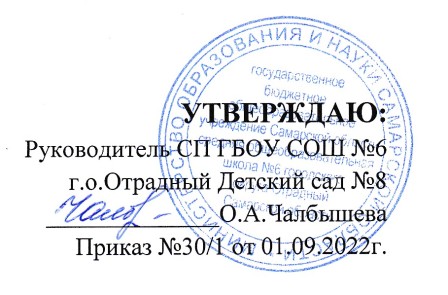 Рабочая программа Подготовительной к школе группы № 2СП ГБОУ СОШ №6 г.о.Отрадный Детский сад №8Воспитатели: Калентьева А.В.Толстова Н.Ю.Дата начала:01.09.2023Дата окончания:31.05.2024Содержание1. ЦЕЛЕВОЙ РАЗДЕЛ1.1. Пояснительная записка1.1.1 цели и задачи реализации Программы1.1.2 принципы и подходы к формированию Программы1.1.3 характеристики особенностей развития детей 6-7 лет, детей с ТНР 1.2. Планируемые результаты освоения Программы 1.3. Часть, формируемая участниками образовательных отношений1.3.1 цели и задачи части, формируемой участниками образовательных отношений1.3.2 принципы и подходы1.3.3 особенности развития детей дошкольного возраста по выбранному направлению1.3.4 планируемые результаты освоения части ООП, формируемой участниками образовательных отношений2. СОДЕРЖАТЕЛЬНЫЙ РАЗДЕЛ2.1. Описание образовательной деятельности в соответствии с направлениями развития ребенка, представленными в пяти образовательных областях	2.1.1. Задачи и содержание образования (обучения и воспитания) по образовательным областям	2.1.2. особенности образовательной деятельности разных видов и культурных практик	2.1.3. способы и направления поддержки детской инициативы	2.1.4. особенности взаимодействия педагогического коллектива с семьями воспитанников2.2. 	Описание вариативных форм, способов, методов и средств реализации Программы  с учетом возрастных и индивидуальных особенностей воспитанников, специфики их образовательных потребностей и интересов2.3. Направления и задачи коррекционно- развивающей работы (описание образовательной деятельности по профессиональной коррекции нарушений развития детей):	2.3.1. специальные условия для получения образования детьми с ОВЗ	2.3.2. механизмы адаптации Программы для детей с ОВЗ	2.3.3. использование специальных образовательных программ и методов, специальных методических пособий и дидактических материалов2.3.4.проведение групповых и индивидуальных коррекционных занятий2.4  Рабочая программа воспитания 2.5 Календарный план воспитательной работы2.6 Часть, формируемая участниками образовательных отношений	2.6.1 специфика национальных, социокультурных и иных условий, в которых осуществляется образовательная деятельность	2.6.2 направления, выбранные участниками образовательных отношений из числа парциальных и иных программ и/или созданных ими самостоятельно.	2.6.3 комплексно – тематическое планирование части, формируемой участниками образовательных отношений и сложившиеся традиции Организации или Группы3. ОРГАНИЗАЦИОННЫЙ РАЗДЕЛ3.1. Описание материально – технического обеспечения Программы, обеспеченности методическими материалами и средствами обучения и воспитания3.1.1. психолого – педагогические условия реализации Программы3.1.2. особенности организации развивающей предметно – пространственной среды3.1.3. материально-техническое обеспечение программы, обеспеченность методическими материалами и средствами обучения и воспитания3.1.4. примерный перечень музыкальных, художественных и анимационных произведений для реализации Программы3.1.5. Режим дня3.1.6. особенности традиционных событий, праздников, мероприятий3.2. Календарно – тематическое планирование педагогического процесса3.3 Планирование образовательной деятельности3.4 Календарный учебный график3.5 Учебный план подготовительной к школе группы  СП ГБОУ СОШ №6 г.о.Отрадный Детский сад №83.6. часть, формируемая участниками образовательных отношений	3.6.1 Методическая литература, позволяющая ознакомиться с содержанием парциальных программ, методик, форм организации образовательной работы3.7  Список детей3.8. Комплексы утренней гимнастики 3.9. Система физкультурно-оздоровительной работы в группе3.10. «Паспорт здоровья группы»3.11. План взаимодействия с родителями 3.12. План воспитательно – образовательной работы1. ЦЕЛЕВОЙ РАЗДЕЛ1.1. Пояснительная записка1.1.1 цели и задачи реализации Программы;Главной  целью ООП детского сада №8 является: разностороннее развитие ребёнка в период дошкольного детства с учётом возрастных и индивидуальных особенностей на основе духовно-нравственных ценностей российского народа, исторических и национально-культурных традиций.К традиционным российским духовно-нравственным ценностям относятся, прежде всего, жизнь, достоинство, права и свободы человека,. патриотизм, гражданственность, служение Отечеству и ответственность за его судьбу, высокие нравственные идеалы, крепкая семья, созидательный труд, приоритет духовного над материальным, гуманизм, милосердие, справедливость, коллективизм, взаимопомощь и взаимоуважение, историческая память и преемственность поколений, единство народов России.	Цель Программы достигается через решение следующих задач:- обеспечение единых для Российской Федерации содержания ДО и планируемых результатов освоения образовательной программы ДО;- приобщение детей (в соответствии с возрастными особенностями) к базовым ценностям российского народа - жизнь, достоинство, права и свободы человека, патриотизм, гражданственность, высокие нравственные идеалы, крепкая семья, созидательный труд, приоритет духовного над материальным, гуманизм, милосердие, справедливость, коллективизм, взаимопомощь и взаимоуважение, историческая память и преемственность поколений, единство народов России; создание условий для формирования ценностного отношения к окружающему миру, становления опыта действий и поступков на основе осмысления ценностей;- построение (структурирование) содержания образовательной  деятельности на основе учёта возрастных и индивидуальных особенностей развития;- создание условий для равного доступа к образованию для всех детей дошкольного возраста с учётом разнообразия образовательных потребностей и индивидуальных возможностей;- охрана и укрепление физического и психического здоровья детей, в том числе их эмоционального благополучия;- обеспечение развития физических, личностных, нравственных качеств и основ патриотизма, интеллектуальных и художественно-творческих способностей ребёнка, его инициативности, самостоятельности и ответственности;- обеспечение психолого педагогической поддержки семьи и повышение компетентности родителей (законных представителей) в вопросах воспитания, обучения и развития, охраны и укрепления здоровья детей, обеспечения их безопасности;- достижение детьми на этапе завершения ДО уровня развития, необходимого и достаточного для успешного освоения ими образовательных программ начального общего образования.1.1.2  принципы и подходы к формированию Программы;Программа построена на следующих принципах ДО, установленных ФГОС ДО:полноценное проживание ребёнком всех этапов детства (младенческого, раннего и дошкольного возрастов), обогащение (амплификация) детского развития;построение образовательной деятельности на основе индивидуальных особенностей каждого ребёнка, при котором сам ребёнок становится активным в выборе содержания своего образования, становится субъектом образования;содействие и сотрудничество детей и родителей (законных представителей), совершеннолетних членов семьи, принимающих участие в воспитании детей младенческого, раннего и дошкольного возрастов, а также педагогических работников3 (далее вместе - взрослые);признание ребёнка полноценным участником (субъектом) образовательных отношений;поддержка инициативы детей в различных видах деятельности;сотрудничество ДОО с семьей;приобщение детей к социокультурным нормам, традициям семьи, общества и государства;формирование	познавательных	интересов	и	познавательных	действий ребёнка в различных видах деятельности;возрастная адекватность дошкольного образования (соответствие условий, требований, методов возрасту и особенностям развития);10) учёт этнокультурной ситуации развития детей.ФГОС дошкольного образования продолжает линию деятельностного, индивидуального, дифференцированного и других подходов, направленных на повышение результативности и качества дошкольного образования. Поэтому подходами к формированию программы являются:Деятельностный подход осуществляется в процессе организации различных видов детской деятельности: игровой, коммуникативной, трудовой, познавательно-исследовательской, изобразительной, музыкальной, восприятия художественной литературы и фольклора, двигательной, конструирования. Организованная образовательная деятельность (непосредственно образовательная) строится как процесс организации различных видов деятельности.Зона ближайшего развития – это развивающее обучение в зоне ближайшего развития ребенка. Оно определяется содержанием предлагаемых взрослым задач, которые ребенок еще не может решить самостоятельно, но способен выполнить в совместной с взрослым деятельности. Культуросообразность – это воспитание и обучение ребенка должно строится на основе духовно – нравственных ценностей народов РФ, исторических и национально – культурных традиций, а один из главных критериев отбора программного материала – его воспитательная ценность.Периодизация развития – это образование строиться с учетом возрастных возможностей детей с опорой на ведущий вид деятельности.Амплификация (обогащение) детского развития – обучение ориентируется на обеспечение предельно полного проживания детьми дошкольного детства как самоценного, значимого самого по себе этапа жизни каждого ребенка. Работа ведется избегая искусственного ускорения или замедления социальной ситуации развития ребенка, максимально насыщается специфическими для дошкольного возраста видами активности, среди которых особая роль отводится игре как ведущему виду деятельности.Развивающее обучение – педагог стремится сделать обучение развивающим, т.е. направленным не столько на накопление знаний, сколько на развитие умения думать, рассуждать, вступать в диалог, отстаивать свою точку зрения.Пространство детской реализации – необходимое условие развития индивидуальности и формирования личности ребенка. Педагог поддерживает инициативу ребенка на всех этапах, во всех видах деятельности.1.1.3 характеристики особенностей развития детей 6-7 лет и детей с ТНР В сюжетно-ролевых играх дети подготовительной к школе группы начинают осваивать сложные взаимодействия людей, отражающие характерные значимые жизненные ситуации, например, свадьбу, рождение ребенка, болезнь и т. д.Игровые действия детей становятся более сложными, обретают особый смысл, который не всегда открывается взрослому. Игровое пространство усложняется. В нем может быть несколько центров, каждый из которых поддерживает свою сюжетную линию. При этом дети способны отслеживать поведение партнеров по всему игровому пространству и менять свое поведение в зависимости от места в нем. Так, ребенок уже обращается к продавцу не просто как покупатель, а как покупатель-мама или покупатель-шофер и т. п. Исполнение роли акцентируется не только самой ролью, но и тем, в какой части игрового пространства эта роль воспроизводится. Например, исполняя роль водителя автобуса, ребенок командует пассажирами и подчиняется инспектору ГИБДД. Если логика игры требует появления новой роли, то ребенок может по ходу игры взять на себя новую роль, сохранив при этом роль, взятую ранее. Дети могут комментировать исполнение роли тем или иным участником игры.Образы из окружающей жизни и литературных произведений, передаваемые детьми в изобразительной деятельности, становятся сложнее. Рисунки приобретают более детализированный характер, обогащается их цветовая гамма. Более явными становятся различия между рисунками мальчиков и девочек. Мальчики охотно изображают технику, космос, военные действия и т. п. Девочки обычно рисуют женские образы: принцесс, балерин, моделей и т. п. Часто встречаются и бытовые сюжеты: мама и дочка, комната и т. п.  Изображение человека становится еще более детализированным и пропорциональным. Появляются пальцы на руках, глаза, рот, нос, брови, подбородок. Одежда может быть украшена различными деталями.При правильном педагогическом подходе у дошкольников формируются художественно-творческие способности в изобразительной деятельности.К подготовительной к школе группе дети в значительной степени осваивают конструирование из строительного материала. Они свободно владеют обобщенными способами анализа как изображений, так и построек; не только анализируют основные конструктивные особенности различных деталей, но и определяют их форму на основе сходства со знакомыми им объемными предметами. Свободные постройки становятся симметричными и пропорциональными, их строительство осуществляется на основе зрительной ориентировки.Дети быстро и правильно подбирают необходимый материал. Они достаточно точно представляют себе последовательность, в которой будет осуществляться постройка, и материал, который понадобится для ее выполнения; способны выполнять различные по степени сложности постройки как по собственному замыслу, так и по условиям.В этом возрасте дети уже могут освоить сложные формы сложения из листа бумаги и придумывать собственные, но этому их нужно специально обучать. Данный вид деятельности не просто доступен детям — он важен для углубления их пространственных представлений.Усложняется конструирование из природного материала. Дошкольникам уже доступны целостные композиции по предварительному замыслу, которые могут передавать сложные отношения, включать фигуры людей и животных.У детей продолжает развиваться восприятие, однако они не всегда могут одновременно учитывать несколько различных признаков.Развивается образное мышление, однако воспроизведение метрических отношений затруднено. Это легко проверить, предложив детям воспроизвести на листе бумаги образец, на котором нарисованы девять точек, расположенных не на одной прямой. Как правило, дети не воспроизводят метрические отношения между точками: при наложении рисунков друг на друга точки детского рисунка не совпадают с точками образца.Продолжают развиваться навыки обобщения и рассуждения, но они в значительной степени ограничиваются наглядными признаками ситуации.Продолжает развиваться воображение, однако часто приходится констатировать снижение развития воображения в этом возрасте в сравнении со старшей группой. Это можно объяснить многочисленными влияниями, которым подвергаются дети, в том числе и средств массовой информации, приводящими к стереотипности детских образов.Продолжает развиваться внимание дошкольников, оно становится произвольным. В некоторых видах деятельности время произвольного сосредоточения достигает 30 минут.У дошкольников продолжает развиваться речь: ее звуковая сторона, грамматический строй, лексика. Развивается связная речь. В высказываниях детей отражаются как расширяющийся словарь, так и характер обобщений, формирующихся в этом возрасте. Дети начинают активно употреблять обобщающие существительные, синонимы, антонимы, прилагательные и т. д.В результате правильно организованной образовательной работы у детей развиваются диалогическая и некоторые виды монологической речи.В подготовительной к школе группе завершается дошкольный возраст. Его основные достижения связаны с освоением мира вещей как предметов человеческой культуры; освоением форм позитивного общения с людьми; развитием половой идентификации, формированием позиции школьника.К концу дошкольного возраста ребенок обладает высоким уровнем познавательного и личностного развития, что позволяет ему в дальнейшем успешно учиться в школе.Дети с ТНРУ детей, с ТНР, целенаправленная деятельность нарушена при выполнении как вербальных, так и невербальных заданий. Для них характерны недостаточная концентрация внимания, низкий уровень познавательной активности, низкий объем представлений об окружающем, трудности установления причинно-следственных связей. Однако дети имеют потенциальные возможности для овладения абстрактными понятиями, если со стороны логопеда им будет оказана помощь.Наличие общего недоразвития у детей приводит к стойким нарушениям деятельности общения. При этом затрудняется процесс межличностного взаимодействия детей и создаются серьезные проблемы на пути их развития и обучения.Наряду с общей соматической ослабленностью детям с ОНР присуще и некоторое отставание в развитии двигательной сферы: движения у них плохо координированы, скорость и четкость их выполнения снижены. Наибольшие трудности выявляются при выполнении движений по словесной инструкции.У детей с ОНР отмечается недостаточная координация движений во всех видах моторики – общей, мимической, мелкой и артикуляционной.1.2. Планируемые результаты освоения Программыа) Планируемые результаты освоения ООПВ соответствии с ФГОС ДО специфика дошкольного возраста и системные особенности ДО делают неправомерными требования от ребёнка дошкольного возраста конкретных образовательных достижений. Поэтому планируемые результаты освоения программы представляют собой возрастные характеристики возможных достижений ребёнка дошкольного возраста на разных возрастных этапах и к завершению ДО.Обозначенные в программе возрастные ориентиры «к одному году», «к трем годам» и так далее имеют условный характер, что предполагает широкий возрастной диапазон для достижения ребёнком планируемых результатов. Это связано с неустойчивостью, гетерохронностью и индивидуальным темпом психического развития детей в дошкольном детстве, особенно при прохождении критических периодов. По этой причине ребёнок может продемонстрировать обозначенные в планируемых результатах возрастные характеристики развития раньше или позже заданных возрастных ориентиров.Степень выраженности возрастных характеристик возможных достижений может различаться у детей одного возраста по причине высокой индивидуализации их психического развития и разных стартовых условий освоения образовательной программы. Обозначенные различия не должны быть констатированы как трудности ребёнка в освоении образовательной программы ДОО и не подразумевают его включения в соответствующую целевую группу.Планируемые результаты на этапе завершения освоения Федеральной программы (к концу дошкольного возраста):у ребёнка сформированы основные психофизические и нравственно-волевые качества;ребёнок владеет основными движениями и элементами спортивных игр, может контролировать свои движение и управлять ими;ребёнок соблюдает элементарные правила здорового образа жизни и личной гигиены;ребёнок результативно выполняет физические упражнения (общеразвивающие, основные движения, спортивные), участвует в туристских пеших прогулках, осваивает простейшие туристские навыки, ориентируется на местности;ребёнок проявляет элементы творчества в двигательной деятельности;ребёнок проявляет нравственно-волевые качества, самоконтроль и может осуществлять анализ своей двигательной деятельности;ребёнок проявляет духовно-нравственные качества и основы патриотизма в ходе занятий физической культурой и ознакомлением с достижениями российского спорта;ребёнок имеет начальные представления о правилах безопасного поведения в двигательной деятельности; о том, что такое здоровье, понимает, как поддержать, укрепить и сохранить его;ребёнок владеет навыками личной гигиены, может заботливо относиться к своему здоровью и здоровью окружающих, стремится оказать помощь и поддержку другим людям;ребёнок соблюдает элементарные социальные нормы и правила поведения в различных видах деятельности, взаимоотношениях со взрослыми и сверстниками;ребёнок владеет средствами общения и способами взаимодействия со взрослыми и сверстниками; способен понимать и учитывать интересы и чувства других; договариваться и дружить со сверстниками; старается разрешать возникающие конфликты конструктивными способами;ребёнок способен понимать свои переживания и причины их возникновения, регулировать свое поведение и осуществлять выбор социально одобряемых действий в конкретных ситуациях, обосновывать свои ценностные ориентации;ребёнок стремится сохранять позитивную самооценку;ребёнок проявляет положительное отношение к миру, разным видам труда, другим людям и самому себе;у ребёнка выражено стремление заниматься социально значимой деятельностью;ребёнок способен откликаться на эмоции близких людей, проявлять эмпатию (сочувствие, сопереживание, содействие);ребёнок способен к осуществлению социальной навигации как ориентации в социуме и соблюдению правил безопасности в реальном и цифровом взаимодействии;ребёнок способен решать адекватные возрасту интеллектуальные, творческие и личностные задачи; применять накопленный опыт для осуществления различных видов детской деятельности, принимать собственные решения и проявлять инициативу;ребёнок владеет речью как средством коммуникации, ведет диалог со взрослыми и сверстниками, использует формулы речевого этикета в соответствии с ситуацией общения, владеет коммуникативно-речевыми умениями;ребёнок знает и осмысленно воспринимает литературные произведения различных жанров, имеет предпочтения в жанрах литературы, проявляет интерес к книгам познавательного характера, определяет характеры персонажей, мотивы их поведения, оценивает поступки литературных героев;ребёнок обладает начальными знаниями о природном и социальном мире, в котором он живет: элементарными представлениями из области естествознания, математики, истории, искусства и спорта, информатики и инженерии и тому подобное; о себе, собственной принадлежности и принадлежности других людей к определенному полу; составе семьи, родственных отношениях и взаимосвязях, семейных традициях; об обществе, его национально-культурных ценностях; государстве и принадлежности к нему;ребёнок проявляет любознательность, активно задает вопросы взрослым и сверстникам; интересуется субъективно новым и неизвестным в окружающем мире; способен самостоятельно придумывать объяснения явлениям природы и поступкам людей; склонен наблюдать, экспериментировать; строить смысловую картину окружающей реальности, использует основные культурные способы деятельности;ребёнок имеет представление о жизни людей в России, имеет некоторые представления о важных исторических событиях Отечества; имеет представление о многообразии стран и народов мира;ребёнок способен применять в жизненных и игровых ситуациях знания о количестве, форме, величине предметов, пространстве и времени, умения считать, измерять, сравнивать, вычислять и тому подобное;ребёнок имеет разнообразные познавательные умения: определяет противоречия, формулирует задачу исследования, использует разные способы и средства проверки предположений: сравнение с эталонами, классификацию, систематизацию, некоторые цифровые средства и другое;ребёнок имеет представление о некоторых наиболее ярких представителях живой природы России и планеты, их отличительных признаках, среде обитания, потребностях живой природы, росте и развитии живых существ; свойствах неживой природы, сезонных изменениях в природе, наблюдает за погодой, живыми объектами, имеет сформированный познавательный интерес к природе, осознанно соблюдает правила поведения в природе, знает способы охраны природы, демонстрирует заботливое отношение к ней;ребёнок способен воспринимать и понимать произведения различных видов искусства, имеет предпочтения в области музыкальной, изобразительной, театрализованной деятельности;ребёнок выражает интерес к культурным традициям народа в процессе знакомства с различными видами и жанрами искусства; обладает начальными знаниями об искусстве;ребёнок владеет умениями, навыками и средствами художественной выразительности в различных видах деятельности и искусства; использует различные технические приемы в свободной художественной деятельности;ребёнок участвует в создании индивидуальных и коллективных творческих работ, тематических композиций к праздничным утренникам и развлечениям, художественных проектах;ребёнок самостоятельно выбирает технику и выразительные средства для наиболее точной передачи образа и своего замысла, способен создавать сложные объекты и композиции, преобразовывать и использовать с учётом игровой ситуации; ребёнок владеет разными формами и видами игры, различает условную и реальную ситуации, предлагает и объясняет замысел игры, комбинирует сюжеты на основе реальных, вымышленных событий, выполняет несколько ролей в одной игре, подбирает разные средства для создания игровых образов, согласовывает свои интересы с интересами партнеров по игре, управляет персонажами в режиссерской игре;ребёнок проявляет интерес к игровому экспериментированию с предметами, к развивающим и познавательным играм, в играх с готовым содержанием и правилами может объяснить содержание и правила игры другим детям, в совместной игре следит за точным выполнением правил всеми участниками;ребёнок способен планировать свои действия, направленные на достижение конкретной цели; демонстрирует сформированные предпосылки к учебной деятельности и элементы готовности к школьному обучению.б) Педагогическая диагностика индивидуального развития детейПедагогическая диагностика направлена на изучение деятельностных умений ребёнка, его интересов, предпочтений, склонностей, личностных особенностей, способов взаимодействия со взрослыми и сверстниками. Она позволяет выявлять особенности и динамику развития ребёнка, составлять на основе полученных данных индивидуальные образовательные маршруты освоения образовательной программы, своевременно вносить изменения в планирование, содержание и организацию образовательной деятельности. Цели педагогической диагностики, а также особенности её проведения определяются требованиями ФГОС ДО. При реализации Программы может проводиться оценка индивидуального развития детей, которая осуществляется педагогом в рамках педагогической диагностики. Вопрос о её проведении для получения информации о динамике возрастного развития ребёнка и успешности освоения им Программы, формах организации и методах решается непосредственно ДОО.Специфика педагогической диагностики достижения планируемых образовательных результатов обусловлена следующими требованиями ФГОС ДО:планируемые результаты освоения основной образовательной программы ДО заданы как целевые ориентиры ДО и представляют собой социально-нормативные возрастные характеристики возможных достижений ребёнка на разных этапах дошкольного детства;целевые ориентиры не подлежат непосредственной оценке, в том числе и в виде педагогической диагностики (мониторинга), и не являются основанием для их формального сравнения с реальными достижениями детей и основой объективной оценки соответствия установленным требованиям образовательной деятельности и подготовки детей;освоение Программы	не сопровождается	проведением промежуточных аттестаций и итоговой аттестации обучающихся.Данные положения подчеркивают направленность педагогической диагностики на оценку индивидуального развития детей дошкольного возраста, на основе которой определяется эффективность педагогических действий и осуществляется их дальнейшее планирование.Результаты педагогической диагностики (мониторинга) могут использоваться исключительно для решения следующих образовательных задач:1) индивидуализации образования (в том числе поддержки ребёнка, построения его образовательной траектории или профессиональной коррекции особенностей его развития);2) оптимизации работы с группой детей.	Педагогическая диагностика завершается анализом полученных данных, на основе которых педагог выстраивает взаимодействие с детьми, организует РППС, мотивирующую активную творческую деятельность обучающихся, составляет индивидуальные образовательные маршруты освоения  образовательной Программы, осознанно и целенаправленно проектирует образовательный процесс.	Периодичность проведения педагогической диагностики определяется ДОО. Оптимальным является её проведение на начальном этапе освоения ребёнком образовательной программы в зависимости от времени его поступления в дошкольную группу (стартовая диагностика) и на завершающем этапе освоения программы его возрастной группой (заключительная, финальная диагностика). При проведении диагностики на начальном этапе учитывается адаптационный период пребывания ребёнка в группе. Сравнение результатов стартовой и финальной диагностики позволяет выявить индивидуальную динамику развития ребёнка.Педагогическая диагностика индивидуального развития детей проводится педагогом в произвольной форме на основе малоформализованных диагностических методов: наблюдения, свободных бесед с детьми, анализа продуктов детской деятельности (рисунков, работ по лепке, аппликации, построек, поделок и тому подобное), специальных диагностических ситуаций. При необходимости используется психологическая диагностика развития детей (выявление и изучение индивидуально-психологических особенностей детей, причин возникновения трудностей в освоении образовательной программы), которую проводят квалифицированные специалисты (педагоги ­ психологи, психологи). Участие ребёнка в психологической диагностике допускается только с согласия его родителей (законных представителей). Результаты психологической диагностики могут использоваться для решения задач психологического сопровождения и оказания адресной психологической помощи.Основным методом педагогической диагностики является наблюдение. Ориентирами для наблюдения являются возрастные характеристики развития ребёнка. Они выступают как обобщенные показатели возможных достижений детей на разных этапах дошкольного детства в соответствующих образовательных областях. Педагог наблюдает за поведением ребёнка в деятельности (игровой, общении, познавательно-исследовательской, изобразительной, конструировании, двигательной), разных ситуациях (в режимных процессах, в группе и на прогулке, совместной и самостоятельной деятельности детей и других ситуациях). В процессе наблюдения педагог отмечает особенности проявления ребёнком личностных качеств, деятельностных умений, интересов, предпочтений, фиксирует реакции на успехи и неудачи, поведение в конфликтных ситуациях и тому подобное.Наблюдая за поведением ребёнка, педагог обращает внимание на частоту проявления каждого показателя, самостоятельность и инициативность ребёнка в деятельности. Частота проявления указывает на периодичность и степень устойчивости показателя. Самостоятельность выполнения действия позволяет определить зону актуального и ближайшего развития ребёнка. Инициативность свидетельствует о проявлении субъектности ребёнка в деятельности и взаимодействии.Результаты наблюдения фиксируются, способ и форму их регистрации педагог выбирает самостоятельно. Оптимальной формой фиксации результатов наблюдения может являться карта развития ребёнка. Педагог может составить её самостоятельно, отразив показатели возрастного развития ребёнка и критерии их оценивания. Фиксация данных наблюдения позволит педагогу выявить и проанализировать динамику в развитии ребёнка на определенном возрастном этапе, а также скорректировать образовательную деятельность с учётом индивидуальных особенностей развития ребёнка и его потребностей.Результаты наблюдения могут быть дополнены беседами с детьми в свободной форме, что позволяет выявить причины поступков, наличие интереса к определенному виду деятельности, уточнить знания о предметах и явлениях окружающей действительности и другое.Анализ продуктов детской деятельности может осуществляться на основе изучения материалов портфолио ребёнка (рисунков, работ по аппликации, фотографий работ по лепке, построек, поделок и другого). Полученные в процессе анализа качественные характеристики существенно дополнят результаты наблюдения за продуктивной деятельностью детей (изобразительной, конструктивной, музыкальной и другой деятельностью).Педагогическая диагностика завершается анализом полученных данных, на основе которых педагог выстраивает взаимодействие с детьми, организует РППС, мотивирующую активную творческую деятельность обучающихся, составляет индивидуальные образовательные маршруты освоения  образовательной Программы, осознанно и целенаправленно проектирует образовательный процесс.При необходимости используется психологическая диагностика развития детей (выявление и изучение индивидуально-психологических особенностей детей, причин возникновения трудностей в освоении образовательной программы), которую проводят квалифицированные специалисты (педагоги­ психологи, психологи). Участие ребёнка в психологической диагностике допускается только с согласия его родителей (законных представителей). Результаты психологической диагностики могут использоваться для решения задач психологического сопровождения и оказания адресной психологической помощи.Педагогическая диагностика достижения планируемых результатов детей дошкольного возраста осуществляется на основе оценочных материалах Ю.В.Карповой Педагогическая диагностика индивидуального развития детей 3-7 лет – Издательство  «Вентана – Граф» 2016. – 440с.1.3. Часть, формируемая участниками образовательных отношений1.3.1 Цели и задачи части, формируемой участниками образовательных отношенийЦель: Углубленное формирование творческих способностей воспитанников.Задачи: Углубленное развитие эстетического восприятия и творческого воображения;Обогащение детей художественными впечатлениями; Более широкое ознакомление с произведениями изобразительного, народного и декоративно – прикладного искусства;Формирование первого представления о дизайне;Глубже познакомить детей с «языком искусства» через использование нетрадиционных техник;Создание больших условий для экспериментирования с художественными материалами, инструментами, изобразительно – выразительными средствами (пятно, линия, штрих, форма, ритм).1.3.2  Принципы и подходыПринцип активного восприятия и обследования предметов окружающего мира.Принцип взаимодействия различных видов деятельности, художественных техник и материалов при создании композиций.Принцип сотрудничества.Принцип рациональности и эстетичности презентации результатов художественного творчества.Принцип индивидуальности.1.3.3 Особенности развития детей дошкольного возраста по выбранному направлениюШестилетние дети способны самостоятельно обследовать натуру, грамотно выделить ее характерные особенности и на этой основе создать индивидуальный художественный образ. Сенсорный опыт детей этого возраста уже настолько богат, что они могут ограничиться зрительным восприятием предмета без участия других анализаторов. Изображая сложные по структуре и многоплановые объекты, дети 6-7 лет делают эскиз – предварительный легкий набросок простым карандашом, мелом или углем. Это помогает «схватить» предмет в целом, более точно передать его общую форму и пропорции частей, осмыслить связи между ними.Дети 6-7 лет осваивают способы передачи предметов в определенном ракурсе и в движении. Изображение сюжетов предполагает высокую активность и самостоятельность детей в подборе сюжетов, эпизодов, художественной техники, изобразительно – выразительных средств.Детям доступны такие понятия как «широкая полоса», «узкая полоса», ближний (или передний)план», «дальний (или задний) план». В старшем дошкольном возрасте с детьми на занятиях все чаще  используется художественное слово и другие словесные методы. Педагог с детьми заранее продумывает рациональный и при этом эстетический вариант презентации результатов художественного творчества.                                                                                                                                                                                                                                                            1.3.4 планируемые результаты освоения части ООП, формируемой участниками образовательных отношенийК 7 годам ребенок самостоятельно, свободно, увлеченно, с ярко выраженным устойчивым интересом создает оригинальные образы и сюжетные композиции различной тематики и различными техниками из близкого окружения. А также на основе своего представления о «далеком», «прошлом» и «будущем».В творческих работах передает различными изобразительно – выразительными средствами свои личные впечатления об окружающем мире и выражает свое эмоционально – ценностное отношение.Успешно реализует творческие замыслы, свободно сочетает разные виды художественно – продуктивной деятельности; уверенно использует освоенные художественные техники и изобразительно-выразительные средства как особый «язык искусства»; с интересом осваивает способы создания образа и изобретает свои в процессе художественного экспериментирования; умеет планировать работу; охотно сотрудничает с другими детьми в процессе создания коллективной композиции.Интересуется изобразительным и декоративно – прикладным искусством; выражает свое отношение к эстетическим объектам и явлениям; имеет опыт «зрителя» в художественном музее и на арт-выставке.Оценочные материалы:Лыкова И.А. «Изобразительная деятельность в детском саду». «КАРАПУЗ-ДИДАКТИКА», 2009. – 208с.2. СОДЕРЖАТЕЛЬНЫЙ РАЗДЕЛ2.1 	Описание образовательной деятельности в соответствии с направлениями развития ребенка, представленными в пяти образовательных областях2.1.1.задачи и содержание образования (обучения и воспитания) по образовательным областям Социально-коммуникативное развитиеВ области социально-коммуникативного развития основными задачами образовательной деятельности являются:а) в сфере социальных отношений:поддерживать положительную самооценку ребёнка, уверенность в себе, осознание роста своих достижений, чувства собственного достоинства, стремления стать школьником;обогащать опыт применения разнообразных способов взаимодействия со взрослыми и сверстниками; развитие начал социально-значимой активности;обогащать эмоциональный опыт ребёнка, развивать способность ребёнка распознавать свои переживания и эмоции окружающих, осуществлять выбор социально одобряемых действий в конкретных ситуациях и обосновывать свои намерения и ценностные ориентации;развивать способность ребёнка понимать и учитывать интересы и чувства других; договариваться и дружить со сверстниками; разрешать возникающие конфликты конструктивными способами;воспитывать привычки культурного поведения и общения с людьми, основ этикета, правил поведения в общественных местах;б) в области формирования основ гражданственности и патриотизма:воспитывать патриотические и интернациональные чувства, уважительноеотношение к Родине, к представителям разных национальностей, интерес к их культуре и обычаям;расширять представления детей о государственных праздниках и поддерживать интерес детей к событиям, происходящим в стране, развивать чувство гордости за достижения страны в области спорта, науки и искусства, служения и верности интересам страны;знакомить с целями и доступными практиками волонтерства в России и включать детей при поддержке взрослых в социальные акции, волонтерские мероприятия в ДОО и в населенном пункте;развивать интерес детей к населенному пункту, в котором живет, переживание чувства удивления, восхищения достопримечательностями, событиями прошлого и настоящего; поощрять активное участие в праздновании событий, связанных с его местом проживания.в) в сфере трудового воспитания:развивать ценностное отношение к труду взрослых;формировать представления о труде как ценности общества, о разнообразии и взаимосвязи видов труда и профессий;формировать элементы финансовой грамотности, осознания материальных возможностей родителей (законных представителей), ограниченности материальных ресурсов;развивать интерес и самостоятельность в разных видах доступного труда, умения включаться в реальные трудовые связи со взрослыми и сверстниками;поддерживать освоение умений сотрудничества в совместном труде; воспитывать ответственность, добросовестность, стремление к участию втруде взрослых, оказанию посильной помощи.г) в области формирования основ безопасного поведения:формировать представления об опасных для человека ситуациях в быту, в природе и способах правильного поведения; о правилах безопасности дорожного движения в качестве пешехода и пассажира транспортного средства;воспитывать осторожное и осмотрительное отношение к потенциально опасным для человека ситуациям в общении, в быту, на улице, в природе, в сети Интернет.Содержание образовательной деятельности:а) в сфере социальных отношений:Педагог обеспечивает детям возможность осознания и признания собственных ошибок, рефлексии качества решения поставленных задач, определения путей развития. Знакомит детей с их правами, возможными вариантами поведения и реакций в случае их нарушения. Воспитывает осознанное отношение к своему будущему и стремление быть полезным обществу. Педагог знакомит детей с изменением позиции человека с возрастом (ребёнок посещает ДОО, затем учится в общеобразовательной организации, в колледже, вузе, взрослый работает, пожилой человек передает опыт последующим поколениям). Объясняет детям о необходимости укрепления связи между поколениями, взаимной поддержки детей и взрослых.Обогащает представления детей об общеобразовательной организации, школьниках, учителе; поддерживает стремление к школьному обучению, к познанию, освоению чтения, письма. Расширяет представление о роли общеобразовательной организации в жизни людей.Педагог развивает умение детей распознавать собственные эмоции и чувства, понимать чувства и переживания окружающих; учит понимать эмоциональное состояние сверстников по невербальным признакам (обращает внимание на мимику, позу, поведение); помогает находить причины и следствия возникновения эмоций, анализировать свои переживания и рассказывать о них; использовать социально приемлемые способы проявления эмоций и доступных возрасту способы произвольной регуляции эмоциональных состояний (сменить вид деятельности и прочее). Демонстрирует детям отражение эмоциональных состояний в природе и произведениях искусства.Расширяет представления о семье, семейных и родственных отношениях: взаимные чувства, правила общения в семье, значимые и памятные события, досуг семьи, семейный бюджет.Обогащает представления о нравственных качествах людей, их проявлении в поступках и взаимоотношениях.Педагог развивает умение сотрудничать со сверстниками: побуждает к обсуждению планов, советуется с детьми по поводу дел в группе; поддерживает обращенность и интерес к мнению сверстника, инициирует ситуации взаимопомощи детей в различных видах деятельности; подчеркивает ценность каждого ребёнка и его вклада в общее дело; способствует тому, чтобы дети в течение дня в различных видах деятельности выбирали партнеров по интересам; помогает устанавливать детям темп совместных действий.Воспитывает   привычку   без    напоминаний    использовать со сверстниками и взрослыми формулы словесной вежливости прощание, просьбы, извинения).Приучает детей самостоятельно соблюдать установленный порядок поведения в группе, регулировать собственную активность. Обогащает представления о том, что они самые старшие среди детей в ДОО, показывают другим хороший пример, заботятся о малышах, помогают взрослым, готовятся к обучению в общеобразовательной организации.б) в области формирования основ гражданственности и патриотизма:Педагог воспитывает патриотические и интернациональные чувства, уважительное отношение к нашей Родине - России. Знакомит детей с признаками и характеристиками государства с учётом возрастных особенностей восприятия ими информации (территория государства и его границы, столица и так далее). Рассказывает, что Россия - самая большая страна мира и показывает на глобусе и карте. Расширяет представления о столице России - Москве и об административном центре федерального округа, на территории которого проживают дети. Знакомит с основными положениями порядка использования государственной символики (бережно хранить, вставать во время исполнения гимна страны).Обогащает представления о том, что в нашей стране мирно живут люди разных национальностей, воспитывает уважение к представителям разных национальностей, интерес к их культуре и обычаям.Знакомит детей с назначением и доступными практиками волонтерства в России, вызывает эмоциональный отклик, осознание важности и значимости волонтерского движения. Предлагает детям при поддержке родителей (законных представителей) включиться в социальные акции, волонтерские мероприятия в ДОО и в населенном пункте.Расширяет представления детей о государственных праздниках: День России, День народного единства, День Государственного флага Российской Федерации, День Государственного герба Российской Федерации, День защитника Отечества, День Победы, Всемирный день авиации и космонавтики. Знакомит детей с праздниками: День полного освобождения Ленинграда от фашистской блокады; Международный день родного языка, День добровольца (волонтера) в России, День Конституции Российской Федерации. Включает детей в празднование событий, связанных с жизнью населенного пункта, - День рождения города, празднование военных триумфов, памятные даты, связанные с жизнью и творчеством знаменитых горожан. Поощряет интерес детей к событиям, происходящим в стране, воспитывает чувство гордости за её достижения. Воспитывает уважение к защитникам Отечества, к памяти павших бойцов.Развивает интерес детей к населенному пункту, в котором живут, переживание чувства удивления, восхищения достопримечательностями, событиям прошлого и настоящего. Способствует проявлению активной деятельностной позиции детей: непосредственное познание достопримечательностей родного населенного пункта на прогулках и экскурсиях, чтение произведений детской литературы, в которой представлена художественно-эстетическая оценка родного края. Учит детей действовать с картой, создавать коллажи и макеты локаций, использовать макеты в различных видах деятельности. Знакомит детей с жизнью и творчеством знаменитых горожан; с профессиями, связанными со спецификой родного населенного пункта.в) в сфере трудового воспитания:Педагог расширяет и углубляет представления о труде взрослых путем знакомства детей с разными профессиями, рассказывает о современных профессиях, возникших в связи с потребностями людей. Организует встречи детей с представителями разных профессий, организует экскурсии с целью продемонстрировать реальные трудовые действия и взаимоотношения специалистов на работе, организует просмотры видеофильмов, мультфильмов, чтение художественно литературы для знакомства детей с многообразием профессий современного человека. Организует этические беседы с детьми с целью обсуждения требований, предъявляемых к человеку определенной профессии, раскрывает личностные качества, помогающие человеку стать профессионалом и качественно выполнять профессиональные обязанности.Педагог создает игровые и проблемные ситуации для расширения представлений детей об обмене ценностями в процессе производства и потребления товаров и услуг, о денежных отношениях в сфере обмена товаров и услуг, развития умений бережливости, рационального поведения в процессе реализации обменных операций: деньги-товар (продажа- покупка), формирует представления о реальной стоимости и цене отдельных продуктов питания, игрушек, детских книг. В процессе обсуждения с детьми основ финансовой грамотности педагог формирует элементы культуры потребления: бережного отношения к ресурсам потребления: воде, электричеству, продуктам питания, одежде, обуви, жилищу.Поощряет инициативность и самостоятельность детей в процессах самообслуживания в группе (убрать постель после сна, расставить ровно стулья за столами в зоне учебной деятельности), создает проблемные и игровые ситуации для развития умений выполнять отдельные трудовые действия, привлекает к решению поставленных задач родителей (законных представителей) с целью создания дома условий для развития умений реализовывать элементы хозяйственно-бытового труда: вымыть тарелку после обеда, вытереть пыль в комнате, застелить кровать, погладить носовой платок, покормить домашнего питомца и тому подобное.Поддерживает коллективное выполнения детьми трудовых поручений во время дежурства, учит детей распределять между собой трудовые поручения для получения единого трудового результата, знакомит детей с правилами использования инструментов труда - ножниц, иголки и тому подобное.г) в области формирования основ безопасного поведения:Педагог осуществляет ознакомление детей с правилами безопасного поведения в ситуациях, создающих угрозу жизни и здоровью ребёнка (погас свет, остался один в темноте, потерялся на улице, в лесу, в магазине, во время массового праздника, получил травму (ушиб, порез) и тому подобное). Создавая игровые, проблемные ситуации, досуги для детей, педагог активизирует самостоятельный опыт детей в области безопасного поведения, позволяет детям демонстрировать сформированные умения, связанные с безопасным поведением.Педагог инициирует самостоятельность и активность детей в соблюдении норм и правил безопасного поведения, ободряет похвалой правильно выполненные действия.Педагог рассказывает детям об элементарных правилах оказания первой медицинской помощи при первых признаках недомогания, травмах, ушибах. Закрепляет через организацию дидактических игр, упражнений действия детей, связанные с оказанием первой медицинской помощи.Организует встречи детей со специалистами, чьи профессии связаны с безопасностью (врач скорой помощи, врач - травматолог, полицейский, охранник в ДОО, пожарный и другие) с целью обогащения представлений детей о безопасном поведении дома, на улице, в природе, в ДОО, в местах большого скопления людей: в магазинах, на вокзалах, на праздниках, в развлекательных центрах и парках.Обсуждает   с  детьми   правила   безопасного   общения   и  взаимодействия·    со сверстниками в разных жизненных ситуациях, поощряет стремление детей дошкольного возраста создать правила безопасного общения в группе.Обсуждает с детьми безопасные правила использования цифровых ресурсов, правила  пользования  мобильными  телефонами  с  учётом   требований Санитарных правил СП  2.4.3648-20  «Санитарно-эпидемиологические  требования к организациям воспитания и обучения, отдыха и оздоровления детей и молодежи», утверждённых постановлением Главного государственного санитарного врача Российской Федерации от 28 сентября 2020 г. № 28 (зарегистрировано Министерством юстиции Российской Федерации 18 декабря 2020 г, регистрационный   №    61573),    действующим    до    1    января    2027    года (далее - СП 2.4.3648-20), и Санитарных правил и норм СанПиН 1.2.3685-21«Гигиенические нормативы и требования к обеспечению безопасности и (или) безвредности для человека факторов среды обитания», утверждённых постановлением Главного государственного санитарного врача Российской Федерации от 28 января 2021 г. № 2 (зарегистрировано Министерством юстиции Российской Федерации 29 января 2021 г., регистрационный № 62296), действующим до 1 марта 2027 года (далее - СанПиН 1.2.3685-21).Решение совокупных задач воспитания в рамках образовательной области «Социально-коммуникативное развитие» направлено на приобщение детей к ценностям «Родина», «Природа», «Семья», «Человек», «Жизнь», «Милосердие», «Добро», «Дружба», «Сотрудничество», «Труд». Это предполагает решение задач нескольких направлений воспитания:воспитание уважения к своей семье, своему населенному пункту, родному краю, своей стране;воспитание уважительного отношения к другим людям - детям и взрослым (родителям (законным представителям), педагогам, соседям и другим), вне зависимости от их этнической и национальной принадлежности;воспитание ценностного отношения к культурному наследию своего народа, к нравственным и культурным традициям России;содействие становлению целостной картины мира, основанной на представлениях о добре и зле, красоте и уродстве, правде и лжи;воспитание социальных чувств и навыков: способности к сопереживанию, общительности, дружелюбия, сотрудничества, умения соблюдать правила, активной личностной позиции;создание условий для возникновения у ребёнка нравственного, социально значимого поступка, приобретения ребёнком опыта милосердия и заботы;поддержка трудового усилия, привычки к доступному дошкольнику напряжению физических, умственных и нравственных сил для решения трудовой задачи;формирование способности бережно и уважительно относиться к результатам своего труда и труда других людей.Используемые вариативные программы дошкольного образования и методические пособияПознавательное развитиеОсновными задачами образовательной деятельности являются:	1) расширять самостоятельность, поощрять творчество детей в познавательно­ исследовательской деятельности, избирательность познавательных интересов;	2) развивать умения детей включаться в коллективное исследование, обсуждать его ход, договариваться о совместных продуктивных действиях, выдвигать и доказывать свои предположения, представлять совместные результаты познания;	3) обогащать пространственные и временные представления, поощрять использование счета, вычислений, измерения, логических операций для познания и преобразования предметов окружающего мира;	4) развивать умения детей применять некоторые цифровые средства для познания окружающего мира, соблюдая правила их безопасного использования;		5) закреплять и расширять представления детей о способах взаимодействия со взрослыми и сверстниками в разных видах деятельности, развивать чувство собственной компетентности в решении различных познавательных задач;расширять представления о культурно-исторических событиях малой родины и Отечества, развивать интерес к достопримечательностям родной страны, её традициям и праздникам; воспитывать эмоционально-положительное отношение к ним;формировать представления детей о многообразии стран и народов мира;расширять и уточнять представления детей о богатстве природного мира в разных регионах России и на планете, о некоторых способах приспособления животных и растений к среде обитания, их потребностях, образе жизни живой природы и человека в разные сезоны года, закреплять умения классифицировать объекты живой природы;расширять и углублять представления детей о неживой природе и её свойствах, их использовании  человеком,  явлениях  природы,  воспитывать  бережное и заботливое отношения к  ней,  формировать  представления  о  профессиях, связанных с природой и её защитой.Содержание образовательной деятельностиа) Сенсорные эталоны и познавательные действия в процессе исследовательской деятельности педагог совершенствует способы познания свойств и отношений между различными предметами, сравнения нескольких предметов по 4-6 основаниям с выделением сходства, отличия свойств материалов. В ходе специально организованной деятельности осуществляет развитие у детей способности к различению и называнию всех цветов спектра и ахроматических цветов, оттенков цвета, умения смешивать цвета для получения нужного тона и оттенка;педагог поддерживает стремление детей к самостоятельному выбору способов осуществления разных видов познавательной деятельности, обеспечению самоконтроля и взаимоконтроля результатов деятельности и отдельных действий во взаимодействии со сверстниками, использованию разных форм совместной познавательной деятельности. Поощряет умение детей обсуждать проблему, совместно находить способы её решения, проявлять инициативу;обогащает представления о цифровых средствах познания окружающего мира, закрепляет правила безопасного обращения с ними.	б) математические представленияпедагог формирует у детей умения использовать для познания объектов и явлений окружающего мира математические способы нахождения решений: вычисление, измерение, сравнение по количеству, форме и величине с помощью условной меры, создание планов, схем, использование знаков, эталонов и другое;в процессе специально организованной деятельности совершенствует умения считать в прямом и обратном порядке, знакомит с составом чисел из двух меньших в пределах первого десятка, закрепляет знания о цифрах, развивает умение составлять и решать простые арифметические задачи на сложение и вычитание;обогащает представления о плоских и объемных геометрических фигурах, совершенствует умение выделять структуру геометрических фигур и устанавливать взаимосвязи между ними. Педагог способствует совершенствованию у детей умений классифицировать фигуры по внешним структурным признакам: округлые, многоугольники (треугольники, четырехугольники и тому подобное), овладению различными способами видоизменения геометрических фигур: наложение, соединение, разрезание и другое;формирует представления и умение измерять протяженность, массу и объем веществ с помощью условной меры и понимание взаимообратных отношений между мерой и результатом измерения. Педагог закрепляет умения ориентироваться на местности и показывает способы ориентировки в двухмерном пространстве, по схеме, плану, на странице тетради в клетку. Формирует представления о календаре как системе измерения времени, развивает чувство времени, умения определять время по часам с точностью до четверти часа.в) окружающий мирв совместной с детьми деятельности педагог обогащает представления о родном населенном пункте (название улиц, некоторых архитектурных особенностях, достопримечательностей), о стране (герб, гимн, атрибуты государственной власти, Президент, столица и крупные города, особенности природы и населения). Раскрывает и  уточняет  назначения  общественных учреждений, разных видов транспорта, рассказывает  о местах труда и отдыха  людей  в городе, об истории города и выдающихся горожанах, традициях городской жизни. Посредством поисковой и игровой деятельности педагог побуждает проявление интереса детей к ярким фактам из истории и  культуры  страны  и  общества, некоторым выдающимся людям России;формирует представление о планете Земля как общем доме людей, о многообразии стран и народов мира на ней.г) природапедагог расширяет и актуализирует представления детей о многообразии природного мира родного края, различных областей и регионов России и на Земле, рассказывает о некоторых наиболее ярких представителях животных и растений разных природных зон (пустыня, степь, тайга, тундра и другие), об их образе жизни и приспособлении к среде обитания, изменениях жизни в разные сезоны года. Закрепляет умение сравнивать, выделять свойства объектов, классифицировать их по признакам, формирует представления об отличии и сходстве животных и растений, их жизненных потребностях, этапах роста и развития, об уходе взрослых животных за своим потомством, способах выращивания человеком растений, животных (в том числе и культурных, лекарственных растений), профессиях с этим связанных;педагог поддерживает стремление детей к наблюдениям за природными явлениями, живимыми и неживыми объектами, самостоятельному экспериментированию, наблюдению и другим способам деятельности для познания свойств объектов неживой природы (воды, воздуха, песка, глины, почвы, камней и других), знакомит с многообразием водных ресурсов (моря, океаны, озера, реки, водопады), камней и минералов, некоторых полезных ископаемых региона проживания (нефть, уголь, серебро, золото, алмазы и другие); об использовании человеком свойств неживой природы для хозяйственных нужд (ветряные мельницы, водохранилища, солнечные батареи, ледяные катки); о некоторых небесных телах (планеты, кометы, звезды), роли солнечного света, тепла в жизни живой природы;углубляет представления о характерных явлениях природы в разные сезоны года (изменение температуры воздуха, роль ветра, листопада и осадков в природе), изменениях в жизни животных, растений и человека, о влиянии деятельности человека на природу;закрепляет правила поведения в природе, воспитывает осознанное, бережное и заботливое отношение к природе и её ресурсам.Используемые вариативные программы дошкольного образования и методические пособияРечевое развитиеВ области речевого развития основными задачами образовательной деятельности являются:а) формирование словаряобогащение	словаря:	расширять	запас	слов,	обозначающих название предметов, действий, признаков. Закреплять у детей умения использовать в речи синонимы, существительные с обобщающими значениями. Вводить в словарь детей антонимы, многозначные слова;активизация словаря: совершенствовать умение использовать разные части речи точно по смыслу.б) звуковая культура речисовершенствовать умение различать на слух и в произношении все звуки родного языка. Отрабатывать дикцию: внятно и отчетливо произносить слова и словосочетания с естественной интонацией. Совершенствовать фонематический слух: называть слова с определенным звуком, находить слова с этим звуком в предложении, определять место звука в слове (в начале, в середине, в конце). Развивать интонационную сторону речи (мелодика, ритм, тембр, сила голоса, темп).в) Грамматический строй речизакреплять умение согласовывать существительные с числительными, существительные с прилагательными, образовывать по образцу существительные с суффиксами, глаголы с приставками, сравнительную и превосходную степени имен прилагательных. Совершенствовать умение детей образовывать однокоренные слова, использовать в речи сложные предложения разных видов.г) связная речьсовершенствовать диалогическую и монологическую формы речи. Закреплять умение отвечать на вопросы и задавать их, воспитывать культуру речевого общения. Продолжать развивать коммуникативно-речевые умения. Продолжать учить детей самостоятельно, выразительно, последовательно, без повторов передавать содержание литературного текста, использовать в пересказе выразительные средства, характерные для произведения. Совершенствовать умение составлять рассказы о предмете, по картине, по серии сюжетных картинок. Продолжать учить детей составлять небольшие рассказы из личного опыта, творческие рассказы без наглядного материала. Закреплять умение составлять рассказы и небольшие сказки. Формировать умения строить разные типы высказывания (описание, повествование, рассуждение), соблюдая их структуру и используя разнообразные типы связей между предложениями и между частями высказывания.д) Интерес к художественной литературеформировать	отношение	детей	к	книге как	эстетическому объекту, поддерживать	положительные	эмоциональные проявления	детей (радость, удовольствие при слушании произведений); развивать интерес к изданиям познавательного и энциклопедического характера; знакомить с разнообразными по жанру и тематике художественными произведениями;формировать положительное эмоциональное отношение к «чтению с продолжением» (сказка-повесть, цикл рассказов со сквозным персонажем);формировать представления о жанровых, композиционных и языковых особенностях жанров литературы: литературная сказка, рассказ, стихотворение, басня, пословица, небылица, былина;углублять восприятие содержания и формы произведений (оценка характера персонажа с опорой на его портрет, поступки, мотивы поведения и другие средства раскрытия образа; развитие поэтического слуха);поддерживать избирательные интересы детей к произведениям определенного жанра и тематики;развивать образность речи и словесное творчество (составление сравнений, метафор, описательных и метафорических загадок, сочинение текстов сказочного и реалистического характера, создание рифмованных строк).е) Подготовка к обучению грамотеупражнять в составлении предложений из 2-4 слов, членении простых предложений на слова с указанием их последовательности. Формировать у детей умение делить слова на слоги, составлять слова из слогов, делить на слоги трехсложные слова с открытыми слогами; знакомить детей с буквами; читать слоги, слова, простые предложения из 2-3 слов.Содержание образовательной деятельности:а) формирование словаряпедагог формирует у детей умения подбирать точные слова для выражения мысли; выполнять операцию классификации - деления освоенных понятий на группы на основе выявленных признаков, использовать в речи средства языковой выразительности: антонимы, синонимы, многозначные слова, метафоры, олицетворения.б) звуковая культура речипедагог способствует автоматизации и дифференциации сложных для произношения звуков в речи; проводит работу по исправлению имеющихся нарушений в звукопроизношении.в) Грамматический строй речипедагог развивает у детей умения образовывать сложные слова посредством слияния основ, самостоятельно использовать в речи разные типы предложений в соответствии с содержанием высказывания, с помощью игр и упражнений закрепляет умения согласовывать существительные с числительными, существительные с прилагательными, образовывать по образцу существительные с суффиксами, глаголы с приставками, сравнительную и превосходную степени имен прилагательных.г) связная речьпедагог подводит детей к осознанному выбору этикетной формы в зависимости от ситуации общения, возраста собеседника, цели взаимодействия, формирует умение использовать средства языковой выразительности при сочинении загадок, сказок, стихотворений, помогает детям осваивать умения коллективного речевого взаимодействия при выполнении поручений и игровых заданий, употреблять вариативные этикетные формулы эмоционального взаимодействия с людьми, правила этикета в новых ситуациях. Например, формирует умение представить своего друга родителям (законным представителям), сверстникам. Педагог использует речевые ситуации и совместную деятельность для формирования коммуникативно-речевых умений у детей, закрепляет у детей умение пересказывать литературные произведения по ролям, близко к тексту, от лица литературного героя, передавая идею и содержание, выразительно воспроизводя диалоги действующих лиц, подводит к пониманию и запоминанию авторских средств выразительности, использованию их при пересказе, в собственной речи, умению замечать их в рассказах сверстников;в описательных рассказах педагог формирует у детей умения передавать эмоциональное отношение к образам, используя средства языковой выразительности: метафоры, сравнения, эпитеты, гиперболы, олицетворения; самостоятельно определять логику описательного рассказа; использовать разнообразные средства выразительности; формирует умение составлять повествовательные рассказы по картине, из личного и коллективного опыта, по набору игрушек, закрепляет у детей умение строить свой рассказ, соблюдая структуру повествования, составлять рассказы-контаминации (сочетание описания и повествования; описания и рассуждения);педагог развивает у детей способность самостоятельно использовать в процессе общения со взрослыми и сверстниками объяснительную речь, речь­ доказательство, речевое планирование, помогает детям осваивать умения самостоятельно сочинять разнообразные виды творческих рассказов. В творческих рассказах закрепляет умение использовать личный и литературный опыт в зависимости от индивидуальных интересов и способностей; развивает у детей умение внимательно выслушивать рассказы сверстников, помогать им в случае затруднений, замечать речевые и лоrические ошибки, доброжелательно и конструктивно исправлять их.е) Подготовка к обучению грамотепедагог продолжает формировать у детей интерес к языку, осознанное отношение к языковым явлениям, помогает освоить звуковой анализ четырехзвуковых и пятизвуковых слов; закрепляет умение интонационно выделять звуки в слове, определять их последовательность, давать им характеристику, составлять схемы слова, выделять ударный гласный звука в слове; определять количество и последовательность слов в предложении; составлять предложения с заданным количеством слов; ориентироваться на листе, выполнять графические диктанты; штриховку в разных направлениях, обводку; знать названия букв, читать слоги.Решение совокупных задач воспитания в рамках образовательной области «Речевое развитие» направлено на приобщение детей к ценностям «Культура» и «Красота», что предполагает:владение формами речевого этикета, отражающими принятые в обществе правила и нормы культурного поведения;воспитание отношения к родному языку как ценности, умения чувствовать красоту языка, стремления говорить красиво (на правильном, богатом, образном языке).Используемые вариативные программы дошкольного образования и методические пособияХудожественно-эстетическоеРешение совокупных задач воспитания в рамках образовательной области «Художественно-эстетическое развитие» направлено на приобщение детей к ценностям «Культура» и «Красота», что предполагает:воспитание эстетических чувств (удивления, радости, восхищения) к различным объектам и явлениям окружающего мира (природного, бытового, социального), к произведениям разных видов, жанров и стилей искусства (в соответствии с возрастными особенностями);приобщение к традициям и великому культурному наследию российского народа, шедеврам мировой художественной культуры;становление эстетического, эмоционально-ценностного отношения к окружающему миру для гармонизации внешнего и внутреннего мира ребёнка;создание условий для раскрытия детьми базовых ценностей и их проживания в разных видах художественно-творческой деятельности;формирование целостной картины мира на основе интеграции интеллектуального и эмоционально-образного способов его освоения детьми;создание условий для выявления, развития и реализации творческого потенциала каждого ребёнка с учётом его индивидуальности, поддержка его готовности к творческой самореализации и сотворчеству с другими людьми (детьми и взрослыми).В области художественно-эстетического развития основными задачами образовательной деятельности являются:а) Приобщение к искусству:   продолжать развивать у детей интерес к искусству, эстетический вкус; формировать у детей предпочтения в области музыкальной, изобразительной, театрализованной деятельности;воспитывать уважительное отношение и чувство гордости за свою страну, в процессе ознакомления с разными видами искусства;закреплять знания детей о видах искусства (изобразительное, декоративно­ прикладное искусство, музыка, архитектура, театр, танец, кино, цирк);формировать у детей духовно-нравственные качества и чувства сопричастности к культурному наследию, традициям своего народа в процессе ознакомления с различными видами и жанрами искусства;формировать чувство патриотизма и гражданственности в процессе ознакомления с различными произведениями музыки, изобразительного искусства гражданственно-патриотического содержания;формировать гуманное отношение к людям и окружающей природе; формировать духовно-нравственное отношение и чувство сопричастности ккультурному наследию своего народа; закреплять у детей знания об искусстве как виде творческой деятельности людей;помогать детям различать народное и профессиональное искусство; формировать у детей основы художественной культуры;расширять знания детей об изобразительном искусстве, музыке, театре; расширять знания детей о творчестве известных художников и композиторов; расширять	знания детей	о	творческой	деятельности,	её	особенностях;называть виды художественной деятельности, профессию деятеля искусства; организовать	посещение	выставки,	театра,	музея,	цирка	(совместно	с  родителями (законными представителями));б) Изобразительная деятельность:   формировать у детей устойчивый интерес к изобразительной деятельности; развивать художественный вкус, творческое воображение, наблюдательностьи любознательность;обогащать у детей сенсорный опыт, включать в процесс ознакомления с предметами движения рук по предмету;продолжать развивать у детей образное эстетическое восприятие, образные представления, формировать эстетические суждения; аргументированно и развернуто оценивать изображения, созданные как самим ребёнком, так и его сверстниками, обращая внимание на обязательность доброжелательного и уважительного отношения к работам товарищей;показывать детям, чем отличаются одни произведения искусства от других как по тематике, так и по средствам выразительности; называть, к каким видам и жанрам изобразительного искусства они относятся, обсуждать их содержание, поощрять индивидуальные оценки детьми этих произведений;формировать у детей эстетическое отношение к предметам и явлениям окружающего мира, произведениям искусства, к художественно-творческой деятельности;воспитывать самостоятельность; активно и творчески применять ранее усвоенные способы изображения в рисовании, лепке и аппликации, используя выразительные средства;создавать условия для свободного, самостоятельного, разнопланового экспериментирования с художественными материалами;поощрять стремление детей сделать свое произведение красивым, содержательным, выразительным;поощрять стремление детей делать самостоятельный выбор, помогать другому, уважать и понимать потребности другого человека, бережно относиться к продуктам его труда;продолжать учить детей рисовать с натуры; развивать аналитические способности, умение сравнивать предметы между собой, выделять особенности каждого предмета; совершенствовать умение изображать предметы, передавая их форму, величину, строение, пропорции, цвет, композицию;развивать художественно-творческие способности детей в изобразительной деятельности;продолжать развивать у детей коллективное творчество;воспитывать у детей стремление действовать согласованно, договариваться о том, кто какую часть работы будет выполнять, как отдельные изображения будут объединяться в общую картину;формировать у детей умение замечать недостатки своих работ и исправлять их; вносить дополнения для достижения большей выразительности создаваемого образа;организовывать участие детей в создании индивидуальных творческих работ и тематических композиций к праздничным утренникам и развлечениям, художественных проектах);в) Конструктивная деятельность:формировать умение у детей видеть конструкцию объекта и анализировать её основные части, их функциональное назначение;закреплять у детей навыки коллективной работы: умение распределять обязанности, работать в соответствии с общим замыслом, не мешая друг другу;развивать у детей интерес к конструктивной деятельности; знакомить детей с различными видами конструкторов;знакомить детей с профессиями дизайнера, конструктора, архитектора, строителя и прочее;развивать у детей художественно-творческие способности и самостоятельную творческую конструктивную деятельность детей;г) Музыкальная деятельность:воспитывать гражданско-патриотические чувства через изучение Государственного гимна Российской Федерации;продолжать приобщать детей к музыкальной культуре, воспитывать музыкально-эстетический вкус;развивать детское музыкально-художественное творчество, реализация самостоятельной творческой деятельности детей; удовлетворение потребности в самовыражении;развивать у детей музыкальные способности: поэтический и музыкальный слух, чувство ритма, музыкальную память;продолжать обогащать музыкальные впечатления детей, вызывать яркий эмоциональный отклик при восприятии музыки разного характера;формирование у детей основы художественно-эстетического восприятия мира, становление эстетического и эмоционально-нравственного отношения к отражению окружающей действительности в музыке;совершенствовать у детей звуковысотный, ритмический, тембровый и динамический слух; способствовать дальнейшему формированию певческого голоса;развивать у детей навык движения под музыку;обучать детей игре на детских музыкальных инструментах; знакомить детей с элементарными музыкальными понятиями;формировать у детей умение использовать полученные знания и навыки в быту и на досуге;д) Театрализованная  деятельность:продолжать приобщение детей к театральному искусству через знакомство с историей театра, его жанрами, устройством и профессиями;продолжать знакомить детей с разными видами театрализованной деятельности;развивать у детей умение создавать по предложенной схеме и словесной инструкции декорации и персонажей из различных материалов (бумага, ткань, бросового материала и прочее);продолжать развивать у детей умение передавать особенности характера персонажа с помощью мимики, жеста, движения и интонационно-образной речи;продолжать развивать навыки кукловождения в различных театральных системах (перчаточными, тростевыми, марионеткам и так далее);формировать умение согласовывать свои действия с партнерами, приучать правильно оценивать действия персонажей в спектакле;поощрять желание разыгрывать  в  творческих  театральных,  режиссерских играх и играх  драматизациях  сюжетов  сказок,  литературных  произведений, внесение в них изменений и придумывание новых сюжетных линий, введение новых персонажей, действий;поощрять способность творчески передавать образ в играх драматизациях, спектаклях;е) Культурно-досуговая деятельность  деятельность:продолжать формировать интерес к полезной деятельности в свободное время (отдых, творчество, самообразование);развивать желание участвовать в подготовке и участию в развлечениях, соблюдай культуру общения (доброжелательность, отзывчивость, такт, уважение);расширять представления о праздничной культуре народов России, поддерживать желание использовать полученные ранее знания и навыки в праздничных мероприятиях (календарных, государственных, народных);воспитывать уважительное отношение к своей стране в ходе предпраздничной подготовки;формировать чувство удовлетворения от участия в коллективной досуговой деятельности;поощрять желание детей посещать объединения дополнительного образования различной направленности (танцевальный кружок, хор, изостудия и прочее).Содержание образовательной деятельности:а) Приобщение к искусству:Педагог продолжает развивать у детей эстетическое восприятие, художественный вкус, эстетическое отношение к окружающему, к искусству и художественной деятельности; умение самостоятельно создавать художественные образы в разных видах деятельности. Поощряет активное участие детей в художественной деятельности по собственному желанию и под руководством взрослого.Педагог воспитывает гражданско-патриотические чувства средствами различных видов и жанров искусства.Педагог продолжает знакомить детей с историей и видами искусства (декоративно-прикладное, изобразительное искусство, литература, музыка, архитектура, театр, танец, кино, цирк); формирует умение различать народное и профессиональное искусство.Педагог воспитывает интерес к национальным и общечеловеческим ценностям, культурным традициям народа в процессе знакомства с классической и народной музыкой, с шедеврами изобразительного искусства и народным декоративно-прикладным искусством. Воспитывает любовь и бережное отношение к произведениям искусства.Педагог формирует у детей основы художественной культуры, закрепляет знания об искусстве как виде творческой деятельности людей, организует посещение выставки, театра, музея, цирка (совместно с родителями (законными представителями)).Педагог расширяет представления детей о творческих профессиях (художник, композитор, артист, танцор, певец, пианист, скрипач, режиссер, директор театра, архитектор и тому подобное).Педагог формирует представление о значении органов чувств человека для художественной деятельности, формирует умение соотносить органы чувств с видами  искусства  (музыку   слушают,   картины   рассматривают,   стихи   читают и слушают и так далее).Педагог расширяет знания детей об основных видах изобразительного искусства (живопись, графика, скульптура), развивает художественное восприятие, расширяет первичные представления об основных живописных жанрах (портрет, пейзаж, натюрморт, батальная и жанровая живопись). Продолжает знакомить детей с произведениями живописи: И.И. Шишкин, И.И. Левитан, А.К. Саврасов, А.А. Пластов, В.М. Васнецов и другие. Расширять представления о художниках - иллюстраторах детской книги (И.Я. Билибин, Ю.А. Васнецов, В.М. Конашевич, В.В. Лебедев, Т.А. Маврина, Е.И. Чарушин и другие).Педагог продолжает знакомить детей с творчеством русских композиторов (Н.А. Римский-Корсаков, П.И. Чайковский, М.И. Глинка, А.П. Бородин и другие), зарубежных композиторов (А. Вивальди, Ф. Шуберт, Э. Григ, К. Сен-Санс другие), композиторов-песенников   (Г.А.   Струве,    А.Л.    Рыбников,    Г.И.    Гладков, М.И. Дунаевский и другие).Педагог обогащает представления детей о скульптуре малых форм, выделяя образные средства выразительности (форму, пропорции, цвет, характерные детали, позы, движения и другое). Продолжает знакомить детей с народным декоративно-прикладным искусством (гжельская, хохломская, жостовская, мезенская роспись), с керамическими изделиями, народными игрушками. Расширяет представления о разнообразии народного искусства, художественных промыслов (различные виды материалов, разные регионы страны и мира). Воспитывает интерес к искусству родного края.Педагог   продолжает    знакомить    детей    с архитектурой,    закрепляет и обогащает знания детей о том, что существуют здания различного назначения (жилые  дома,  магазины,   кинотеатры,   ДОО,   общеобразовательные  организации и другое). Развивает умение выделять сходство и различия архитектурных сооружений одинакового назначения. Формирует умение выделять одинаковые части конструкции и особенности деталей. Знакомит детей со спецификой храмовой архитектуры: купол, арки, аркатурный поясок по периметру здания, барабан (круглая часть под куполом) и так далее. Знакомит с архитектурой с опорой на региональные особенности местности,  в которой  живут дети. Рассказывает  детям о том, что, как и в каждом виде искусства, в архитектуре есть памятники, которые известны во всем мире: в России это Кремль, собор Василия Блаженного, Зимний дворец,  Исаакиевский  собор,  Петергоф,  памятники   Золотого  кольца  и другие  - в каждом городе свои. Развивает умения передавать в художественной деятельности образы архитектурных сооружений, сказочных построек. Поощряет стремление изображать детали построек (наличники, резной подзор по контуру крыши).Педагог поощряет желание детей посещать выставки, спектакли детского театра, музея, цирка. Педагог развивает у детей умение выражать в речи свои впечатления, высказывать суждения, оценки.б) Изобразительная деятельность:Предметное рисование: педагог совершенствует у детей умение изображать предметы по памяти и с натуры; развивает наблюдательность, способность замечать характерные особенности предметов и передавать их средствами рисунка (форма, пропорции, расположение на листе бумаги). Педагог совершенствует у детей технику изображения. Продолжает развивать у детей свободу и одновременно точность движений руки под контролем зрения, их плавность, ритмичность. Педагог расширяет набор материалов, которые дети могут использовать в рисовании (гуашь, акварель, сухая и жирная пастель, сангина, угольный карандаш и другое). Предлагает детям соединять в одном рисунке разные материалы для создания выразительного образа. Учит детей новым способам работы с уже знакомыми материалами (например, рисовать акварелью по сырому слою); разным способам создания фона для изображаемой картины: при рисовании акварелью и гуашью - до создания основного изображения; при рисовании пастелью и цветными карандашами фон может быть подготовлен как в начале, так и по завершении основного изображения. Продолжает формировать у детей умение свободно владеть карандашом при выполнении линейного рисунка, учит детей плавным поворотам руки при рисовании округлых линий, завитков в разном направлении (от веточки и от конца завитка к веточке, вертикально и горизонтально), учит детей осуществлять движение всей рукой при рисовании длинных линий, крупных форм, одними пальцами - при рисовании небольших форм и мелких деталей, коротких линий, штрихов, травки (хохлома), оживок (городец) и тому подобного. Педагог учит детей видеть красоту созданного изображения и в передаче формы, плавности, слитности линий или их тонкости, изящности, ритмичности расположения линий и пятен, равномерности закрашивания рисунка; чувствовать плавные переходы оттенков цвета, получившиеся при равномерном закрашивании и регулировании нажима на карандаш. Развивает у детей представление о разнообразии цветов и оттенков, опираясь на реальную окраску предметов, декоративную роспись, сказочные сюжеты; формирует умение создавать цвета и оттенки. Педагог постепенно подводит детей к обозначению цветов, например, включающих два оттенка (желто­ зеленый, серо-голубой)  или  уподобленных  природным  (малиновый,  персиковый и тому подобное). Обращает их внимание на изменчивость цвета предметов (например, в процессе роста помидоры зеленые, а созревшие - красные). Учит детей замечать изменение цвета в природе в связи с изменением погоды (небо голубое в солнечный день и серое в пасмурный). Развивает цветовое восприятие в целях обогащения колористической гаммы рисунка. Учит детей различать оттенки цветов и передавать их в рисунке, развивает восприятие, способность наблюдать и сравнивать цвета окружающих предметов, явлений (нежно-зеленые, только что появившиеся листочки, бледно-зеленые стебли одуванчиков и их темно-зеленые листья и тому подобное). Развивает у детей художественно-творческие способности в продуктивных видах детской деятельности. Сюжетное рисование: педагог продолжает формировать умение у детей размещать изображения на листе в соответствии с их реальным расположением (ближе или дальше от рисующего; ближе к нижнему краю листа - передний план или дальше от него - задний план); передавать различия в величине изображаемых предметов (дерево высокое, цветок ниже дерева; воробышек маленький, ворона большая и тому подобное). Формирует у детей умение строить композицию рисунка; передавать движения людей и животных, растений, склоняющихся от ветра. Продолжает формировать у детей умение передавать в рисунках, как сюжеты народных сказок, так и авторских произведений (стихотворений, сказок, рассказов); проявлять самостоятельность в выборе темы, композиционного и цветового решения.Декоративное рисование: педагог продолжает развивать декоративноетворчество детей; умение создавать узоры по мотивам народных росписей, уже знакомых детям и новых (городецкая, гжельская, хохломская, жостовская, мезенская роспись и другое). Учит детей выделять и передавать цветовую гамму народного декоративного искусства определенного вида. Закрепляет умение создавать композиции на листах бумаги разной формы, силуэтах предметов и игрушек; расписывать вылепленные детьми игрушки. Закрепляет у детей умение при составлении декоративной композиции на основе того или иного вида народного искусства использовать характерные для него элементы узора и цветовую гамму.Лепка:педагог развивает творчество детей; учит свободно использовать для создания образов предметов,	объектов	природы,		сказочных	персонажей	разнообразные приемы, усвоенные ранее; умение передавать форму основной части и других частей, их пропорции, позу, характерные особенности изображаемых объектов; обрабатывать поверхность	формы  движениями	пальцев	и стекой. Продолжает формировать	 у	детей	умение		передавать	характерные		движения человека	и животных,	создавать	выразительные	образы		(птичка 	подняла крылышки, приготовилась лететь; козлик скачет, девочка танцует; дети делают гимнастику - коллективная композиция). Учит детей создавать скульптурные группы из двух-трех фигур, развивать чувство композиции, умение передавать пропорции предметов, их соотношение по величине, выразительность поз, движений, деталей.Декоративная лепка: педагог продолжает развивать у детей навыки декоративной лепки; учит использовать разные способы лепки (налеп, углубленный рельеф), применять стеку. Учит при лепке из глины расписывать пластину, создавать узор стекой; создавать из глины, разноцветного пластилина предметные и сюжетные, индивидуальные и коллективные композиции.Аппликация:педагог продолжает формировать умение детей создавать предметные и сюжетные изображения с натуры и по представлению: развивать чувство композиции (красиво располагать фигуры на листе бумаги формата, соответствующего пропорциям изображаемых предметов). Развивает у детей умение составлять узоры и декоративные композиции из геометрических и растительных элементов на листах бумаги разной формы; изображать птиц, животных по замыслу детей и по мотивам народного искусства. Закрепляет приемы вырезания симметричных предметов из бумаги, сложенной вдвое; несколько предметов или их частей из бумаги, сложенной гармошкой. При создании образов педагог поощряет применение детьми разных приемов вырезания, обрывания бумаги, наклеивания изображений (намазывая их клеем полностью или частично, создавая иллюзию передачи объема); учит мозаичному способу изображения с предварительным легким обозначением карандашом формы частей и деталей картинки. Продолжает развивать у детей чувство цвета, колорита, композиции. Поощряет проявления детского творчества.Прикладное творчество:при работе с бумагой и картоном педагог закрепляет у детей умение складывать бумагу прямоугольной, квадратной, круглой формы· в разных направлениях (пилотка); использовать  разную по фактуре бумагу, делать разметку с помощью шаблона; создавать игрушки забавы (мишка-физкультурник, клюющий петушок  и другие).  Педагог  формирует  у   детей   умение   создавать   предметы из полосок цветной бумаги (коврик, дорожка, закладка), подбирать цвета и их оттенки при  изготовлении  игрушек,  сувениров,  деталей  костюмов  и украшений  к праздникам. Формирует умение использовать образец. Совершенствует умение детей создавать объемные игрушки в технике оригами. При работе с тканью, педагог формирует у детей умение вдевать нитку в иголку, завязывать узелок; пришивать пуговицу, вешалку; шить простейшие изделия (мешочек для семян, фартучек для кукол, игольница) швом «вперед иголку». Педагог закрепляет у детей умение делать аппликацию, используя кусочки ткани разнообразной фактуры (шелк для бабочки, байка для  зайчика  и так далее),  наносить  контур  с помощью  мелка и вырезать в соответствии с задуманным сюжетом. При работе с природным материалом  закрепляет у детей умение создавать фигуры людей, животных, птиц  из желудей, шишек, косточек, травы, веток, корней и других материалов, передавать выразительность    образа,    создавать    общие    композиции     («Лесная   поляна» «Сказочные   герои»).  Педагог   закрепляет   умение   детей  аккуратно   и экономно использовать материалы. Развивает у детей фантазию, воображение. Народное декоративно-прикладное искусство:педагог продолжает развивать у декоративное творчество детей; умение создавать узоры по мотивам народных росписей, уже знакомых детям и новых (городецкая, гжельская, хохломская, жостовская, мезенская роспись и другие). Продолжает формировать у детей умение свободно владеть карандашом, кистью при выполнении линейного рисунка, учит плавным поворотам руки при рисовании округлых линий, завитков в  разном  направлении  (от  веточки и  от  конца завитка к веточке, вертикально и горизонтально), учит осуществлять движение всей рукой при рисовании длинных линий, крупных форм, одними пальцами - при рисовании небольших форм и мелких деталей, коротких линий, штрихов, травки (хохлома), оживок (городец) и другое.  Учит  детей  видеть  красоту  созданного  изображения и в передаче формы, плавности, слитности линий или их тонкости, изящности, ритмичности расположения линий и пятен, равномерности закрашивания рисунка; чувствовать  плавные   переходы   оттенков   цвета.  Педагог  учит  детей  выделять и передавать цветовую гамму народного декоративного искусства определенного вида. Закрепляет у детей умение создавать композиции на листах бумаги разной формы, силуэтах предметов и игрушек; расписывать вылепленные детьми игрушки. Закрепляет у детей умение при составлении декоративной композиции на основе того или иного вида народного искусства использовать характерные для него элементы узора и цветовую гамму. Педагог продолжает развивать у детей навыки декоративной лепки; учит использовать разные способы лепки (налеп, углубленный рельеф), применять стеку.в) Конструктивная деятельность:Педагог формирует у детей интерес к разнообразным зданиям и сооружениям (жилые дома, театры и другое). Поощряет желание передавать их особенности в конструктивной деятельности. Предлагает детям самостоятельно находить отдельные конструктивные решения на основе анализа существующих сооружений.Конструирование из строительного материала: педагог учит детей сооружать различные конструкции одного и того же объекта в соответствии с их назначением (мост для пешеходов, мост для транспорта). Педагог учит детей определять, какие детали более всего подходят для постройки, как их целесообразнее скомбинировать; продолжает развивать умение планировать процесс возведения постройки. Продолжает формировать умение у детей сооружать постройки, объединенных общей темой (улица, машины, дома).Конструирование из деталей конструкторов: педагог знакомит детей с разнообразными пластмассовыми конструкторами. Учит детей создавать различные модели (здания, самолеты, поезда и так далее) по рисунку, по словесной инструкции педагога, по собственному замыслу. Знакомит детей с деревянным конструктором, детали которого крепятся штифтами. Учит создавать различные конструкции (мебель, машины) по рисунку и по словесной инструкции педагога. Педагог учит детей создавать конструкции, объединенные общей темой (детская площадка, стоянка машин и другое). Учит детей разбирать конструкции при помощи скобы и киянки (в пластмассовых конструкторах).г) Музыкальная деятельность:Слушание: педагог развивает у детей навык восприятия звуков по высоте в пределах квинты - терции; обогащает впечатления детей  и  формирует музыкальный вкус, развивает музыкальную память; способствует развитию у детей мышления, фантазии, памяти, слуха; педагог знакомит детей с элементарными музыкальными понятиями (темп, ритм); жанрами (опера, концерт, симфонический концерт), творчеством композиторов и музыкантов (русских, зарубежных и так далее); педагог знакомит детей с мелодией Государственного гимна Российской Федерации.Пение: педагог совершенствует у детей певческий голос и вокально­ слуховую координацию; закрепляет у детей практические навыки выразительного исполнения песен в пределах от до первой октавы до ре второй октавы; учит брать дыхание и удерживать его до конца фразы; обращает внимание на артикуляцию (дикцию); закрепляет умение петь самостоятельно, индивидуально и коллективно, с музыкальным сопровождением и без него.Песенное творчество: педагог учит детей самостоятельно придумывать мелодии, используя в качестве образца русские народные песни; поощряет желание детей самостоятельно импровизировать мелодии на заданную тему по образцу и без него, используя для этого знакомые песни, музыкальные пьесы и танцы.Музыкально-ритмические движения: педагог способствует дальнейшему развитию у детей навыков танцевальных движений, совершенствует умение выразительно и ритмично двигаться в соответствии с разнообразным характером музыки, передавая в танце эмоционально-образное содержание; знакомит детей с национальными плясками (русские, белорусские, украинские и так далее); педагог развивает у детей танцевально-игровое творчество; формирует навыки художественного исполнения различных образов при инсценировании песен, театральных постановок.Музыкально-игровое и танцевальное творчество: педагог способствует развитию творческой активности детей в доступных видах музыкальной исполнительской деятельности (игра  в  оркестре,  пение,  танцевальные  движения и тому подобное); учит импровизировать под музыку соответствующего характера (лыжник, конькобежец, наездник, рыбак; лукавый котик и сердитый козлик и тому подобное); помогает придумывать движения, отражающие содержание песни; выразительно действовать с воображаемыми предметами; учит детей самостоятельно искать способ передачи в движениях музыкальных образов. Формирует у детей музыкальные способности; содействует проявлению активности и самостоятельности.Игра на детских музыкальных инструментах: педагог знакомит детей с музыкальными произведениями в исполнении на различных инструментах и в оркестровой обработке; учит детей играть на металлофоне, свирели, ударных и электронных музыкальных инструментах, русских народных музыкальных инструментах: трещотках, погремушках, треугольниках; исполнять музыкальные произведения в оркестре и в ансамбле.Педагог активизирует использование песен, музыкально-ритмических движений, игру на музыкальных инструментах, музыкально-театрализованную деятельность в повседневной жизни и различных видах досуговой деятельности для реализации музыкально-творческих способностей ребёнка.д) Театрализованная деятельностьПедагог развивает самостоятельность детей в организации театрализованных игр; поддерживает желание самостоятельно выбирать литературный и музыкальный материал для театральной постановки; развивает проявление инициативы изготовления атрибутов и декораций к спектаклю; умение распределять между собой обязанности и роли; развивает творческую самостоятельность, эстетический вкус в передаче образа; отчетливость произношения; использовать средства выразительности (поза, жесты, мимика, интонация, движения). Воспитывает любовь к театру. Педагог учит детей использовать в театрализованной деятельности детей разные виды театра (бибабо, пальчиковый, театр на ложках, картинок, перчаточный, кукольный и другое). Воспитывает навыки театральной культуры, приобщает к театральному искусству через просмотр театральных постановок, видеоматериалов; рассказывает о театре, театральных профессиях. Знакомит со средствами погружения в художественные образы (музыка, слово, хореография, декорации, костюм, грим и другое) и возможностями распознавать их особенности. Педагог учит детей использовать разные формы взаимодействия детей и взрослых в театрализованной игре. Развивает воображение и фантазию детей в создании и исполнении ролей. Педагог формирует у детей умение вносить изменения и придумывать новые сюжетные линии сказок, литературных произведений, передавая их образ выразительными средствами в игре драматизации, спектакле; формирует умение выразительно передавать в действии, мимике, пантомимике, интонации эмоциональное состояние персонажей; самостоятельно придумывать детали костюма; формирует у детей умение действовать и говорить от имени разных персонажей, сочетать движения театральных игрушек с речью. Педагог формирует умение проводить анализ сыгранных ролей, просмотренных спектаклей.е) Культурно-досуговая деятельность  деятельность:Педагог продолжает формировать у детей умение проводить свободное время с интересом и пользой (рассматривание иллюстраций, просмотр анимационных фильмов, слушание музыки, конструирование и так далее). Развивает активность детей в участие в подготовке развлечений. Формирует навыки культуры общения со сверстниками, педагогами и гостями. Педагог расширяет знания детей об обычаях и традициях народов России, воспитывает уважение к культуре других этносов. Формирует чувство удовлетворения от участия в совместной досуговой деятельности. Поддерживает интерес к подготовке и участию в праздничных мероприятиях, опираясь на полученные навыки и опыт. Поощряет реализацию творческих проявлений в объединениях дополнительного образования.Используемые вариативные программы дошкольного образования и методические пособияФизическое развитиеОсновные задачи образовательной деятельности в области физического развития:обогащать двигательный опыт детей с помощью упражнений основной гимнастики, развивать умения технично, точно, осознанно, рационально и выразительно выполнять физические упражнения, осваивать туристские навыки;развивать психофизические качества, точность, меткость, глазомер, мелкую моторику, ориентировку в пространстве; самоконтроль, самостоятельность, творчество;поощрять соблюдение правил в подвижной игре, проявление инициативы и самостоятельности при её организации, партнерское взаимодействие в команде;воспитывать патриотизм, нравственно-волевые качества и гражданскую идентичность в двигательной деятельности и различных формах активного отдыха;формировать осознанную потребность в двигательной деятельности, поддерживать интерес к физической культуре и спортивным достижениям России, расширять представления о разных видах спорта;сохранять и укреплять здоровье детей средствами физического воспитания, расширять и уточнять представления о здоровье, факторах на него влияющих, средствах его укрепления, туризме, как форме активного отдыха, физической культуре и спорте, спортивных событиях и достижениях, правилах безопасного поведения в двигательной деятельности и при проведении туристских прогулок и экскурсий;воспитывать бережное, заботливое отношение к здоровью и человеческой жизни, развивать стремление к сохранению своего здоровья и здоровья окружающих людей, оказывать помощь и поддержку другим людям.Содержание образовательной деятельности:Педагог создает условия для дальнейшего совершенствования основных движений, развития психофизических качеств и способностей, закрепления общеразвивающих, музыкально-ритмических упражнений и их комбинаций, спортивных упражнений, освоения элементов спортивных игр, игр-эстафет. Поощряет стремление выполнять упражнения технично, рационально, экономно, выразительно, в соответствии с разнообразным характером музыки, ритмом, темпом, амплитудой.В процессе организации разных форм физкультурно-оздоровительной работы педагог обучает детей следовать инструкции, слышать и выполнять указания, соблюдать дисциплину, осуществлять самоконтроль и давать оценку качества выполнения упражнений.Поддерживает стремление творчески использовать двигательный опыт в самостоятельной деятельности и на занятиях гимнастикой, самостоятельно организовывать и придумывать подвижные игры, общеразвивающие упражнения, комбинировать их элементы, импровизировать.Педагог продолжает приобщать детей к здоровому образу жизни: расширяет и уточняет представления о факторах, влияющих на здоровье, способах его сохранения и укрепления, оздоровительных мероприятиях, поддерживает интерес к физической культуре, спорту и туризму, активному отдыху, воспитывает полезные привычки, осознанное, заботливое, бережное отношение к своему здоровью и здоровью окружающих.Основная гимнастика (основные движения, общеразвивающие упражнения)Основные движения:бросание, катание, ловля, метание: бросание мяча вверх, о землю и ловля его двумя руками не менее 20 раз подряд, одной рукой не менее 1О раз; передача и перебрасывание мяча друг другу сидя по-турецки, лежа на животе и на спине, в ходьбе; прокатывание и перебрасывание друг другу набивных мячей; перебрасывание мяча друг другу снизу, от груди, сверху двумя руками; одной рукой от плеча; передача мяча с отскоком от пола из одной руки в другую; метание в цель из положения стоя на коленях и сидя; метание вдаль, метание в движущуюся цель; забрасывание мяча в баскетбольную корзину; катание мяча правой и левой ногой по прямой, в цель, между предметами, друг другу; ведение мяча, продвигаясь между предметами, по кругу; ведение мяча с выполнением заданий (поворотом, передачей другому).ползание, лазанье: ползание на четвереньках по гимнастической скамейке вперед и назад; на животе и на спине, отталкиваясь руками и ногами; влезание на гимнастическую стенку до верха и спуск с нее чередующимся шагом одноименным и разноименным способом; перелезание с пролета на пролет по диагонали; пролезание в обруч разными способами; лазанье по веревочной лестнице; выполнение упражнений на канате (захват каната ступнями ног, выпрямление ног с одновременным сгибанием рук, перехватывание каната руками); влезание по канату на доступную высоту;ходьба: ходьба обычная, гимнастическим шагом, скрестным шагом, спиной вперед; выпадами, с закрытыми глазами, приставными шагами назад; в приседе, с различными движениями рук, в различных построениях;бег: бег в колонне по одному, врассыпную, парами, тройками, четверками; с остановкой по сигналу, в сочетании с прыжками (с линии на линию, из кружка в кружок); высоко поднимая колени, стараясь коснуться коленями ладоней согнутых в локтях рук; с захлестыванием голени назад; выбрасывая прямые ноги вперед; бег 1О мс наименьшим числом шагов; медленный бег до 2-3 минут; быстрый бег 20 м 2-3 раза с перерывами; челночный бег 3х10 м; бег наперегонки; бег из разных исходных положений (лежа на животе, ногами по направлению к движению, сидя по-турецки, лежа на спине, головой к направлению бега); бег со скакалкой, бег по пересеченной местности;прыжки: подпрыгивания на двух ногах 30 раз в чередовании с ходьбой, на месте и с поворотом кругом; смещая ноги вправо-влево-вперед-назад, с движениями рук; впрыгивание на предметы высотой 30 см с разбега 3 шага; подпрыгивания вверх из глубокого приседа; прыжки на одной ноге, другой толкая перед собой камешек; прыжки в длину и в высоту с места и с разбега на соревнование;прыжки с короткой скакалкой: прыжки на двух ногах с промежуточными прыжками и без них; прыжки с ноги на ногу; бег со скакалкой; прыжки через обруч, вращая его как скакалку; прыжки через длинную скакалку: пробегание под вращающейся скакалкой, прыжки через вращающуюся скакалку с места; вбегание под вращающуюся скакалку - прыжок - выбегание; пробегание под вращающейся скакалкой парами.упражнения в равновесии: подпрыгивание на одной ноге, продвигаясь вперед, другой ногой катя перед собой набивной мяч; стойка на носках; стойка на одной ноге, закрыв по сигналу глаза; ходьба по гимнастической скамейке, с перешагиванием посередине палки, пролезанием в обруч, приседанием и поворотом кругом; ходьба по гимнастической скамейке, приседая на одной ноге, другую пронося прямой вперед сбоку скамейки; ходьба по узкой рейке гимнастической скамейки прямо и боком; ходьба по гимнастической скамейке, на каждый шаг высоко поднимая прямую ногу и делая под ней хлопок; прыжки на одной ноге вперед, удерживая на колени другой ноги мешочек с песком; ходьба по шнуру, опираясь на стопы и ладони; кружение с закрытыми глазами, остановкой и сохранением заданной позы; после бега, прыжков, кружения остановка и выполнение «ласточки».Педагог способствует совершенствованию двигательных навыков детей, создает условия для поддержания инициативы и развития творчества, выполнения упражнений в различных условиях и комбинациях, использования двигательного опыта в игровой деятельности и повседневной жизни.Общеразвивающие упражнения:упражнения для кистей рук, развития и укрепления мышц рук и плечевого пояса: поднимание и опускание рук (одновременное, поочередное и последовательное) вперед, в сторону, вверх, сгибание и разгибание рук; сжимание пальцев в кулак и разжимание; махи и рывки руками; круговые движения вперед и назад; упражнения пальчиковой гимнастики;упражнения для развития и укрепления мышц спины и гибкости позвоночника: повороты корпуса вправо и влево из разных исходных положений, наклоны вперед, вправо, влево из положения стоя и сидя; поочередное поднимание и опускание ног лежа на спине;упражнения для развития и укрепления мышц ног и брюшного пресса: сгибание и разгибание ног, махи ногами из положения стоя, держась за опору, лежа на боку, сидя, стоя на четвереньках; выпады вперед и в сторону; приседания у стены (затылок, лопатки, ягодицы и пятки касаются стены); подошвенное и тыльное сгибание и разгибание стоп; захватывание предметов ступнями и пальцами ног, перекладывание их с места на место.Педагог проводит с детьми разнообразные упражнения с акцентом на качестве выполнения движений, в том числе, в парах, с предметами и без них, из разных исходных положений, в разном темпе, с разным мышечным напряжением и амплитудой, с музыкальным сопровождением. Предлагает упражнения с разноименными движениями рук и ног, на ориентировку в пространстве, с усложнением исходных положений и техники выполнения (вращать обруч одной рукой вокруг вертикальной оси, на предплечье и кистях рук, перед собой и сбоку и другое). Педагог поддерживает и поощряет инициативу, самостоятельность и творчество детей (придумать новое упражнение или комбинацию из знакомых движений). Разученные упражнения включаются в комплексы утренней гимнастики, физкультминутки и другие формы физкультурно-оздоровительной работы.Ритмическая гимнастика:музыкально-ритмические упражнения и комплексы общеразвивающих упражнений (ритмической гимнастики) педагог включает в содержание физкультурных занятий, в физкультминутки, утреннюю гимнастику, различные формы активного отдыха и подвижные игры. Могут быть использованы следующие упражнения, разученные на музыкальных занятиях: танцевальный шаг польки, переменный шаг, шаг с притопом, с хлопками, поочередное выбрасывание ног вперед в прыжке, на носок, приставной шаг с приседанием и без, с продвижением вперед, назад а сторону, кружение, подскоки, приседание с выставлением ноги вперед, в сторону на носок и на пятку, комбинации из двух-трех движений в сочетании с хлопками, с притопом, движениями рук, в сторону в такт и ритм музыки.Строевые упражнения:педагог совершенствует навыки детей в построении, перестроении, передвижении строем: быстрое и самостоятельное построение в колонну по одному и по два, в круг, в шеренгу; равнение в колонне, шеренге; перестроение из одной колонны в колонну по двое, по трое, по четыре на ходу, из одного круга в несколько (2-3); расчет на первый - второй и перестроение из одной шеренги в две; размыкание и смыкание приставным шагом; повороты направо, налево, кругом; повороты во время ходьбы на углах площадки.Подвижные игрыпедагог продолжает знакомить детей подвижным играм, поощряет использование детьми в самостоятельной деятельности  разнообразных по содержанию подвижных игр (в том числе, игр с элементами соревнования, игр-эстафет), способствующих развитию психофизических и личностных качеств, координации движений, умению ориентироваться в пространстве. Педагог поддерживает стремление детей самостоятельно организовывать знакомые подвижные игры со сверстниками, справедливо оценивать свои результаты и результаты товарищей; побуждает проявлять смелость, находчивость, волевые качества, честность, целеустремленность. Поощряет творчество детей, желание детей придумывать варианты игр, комбинировать движения, импровизировать. Продолжает воспитывать сплоченность, взаимопомощь, чувство ответственности за успехи и достижения команды, стремление вносить свой вклад в победу команды, преодолевать трудности. Способствует формированию духовно­ нравственных качеств, основ патриотизма и гражданской идентичности.Спортивные игрыпедагог обучает детей элементам спортивных игр, которые проводятся в спортивном зале или на площадке в зависимости от имеющихся условий и оборудования, а также региональных и климатических особенностей.Городки: бросание биты сбоку, от плеча, занимая правильное исходное положение; знание 4-5 фигур, выбивание городков с полукона и кона при наименьшем количестве бросков бит.Элементы баскетбола: передача мяча друг другу (двумя руками от груди, одной рукой от плеча); перебрасывание мяча друг другу двумя руками от груди, стоя напротив друг друга и в движении; ловля летящего мяча на разной высоте (на уровне груди, над головой, сбоку, снизу, у пола и тому подобное) и с разных сторон; забрасывание мяча в корзину двумя руками из-за головы, от плеча; ведение мяча одной рукой, передавая его из одной руки в другую, передвигаясь в разных направлениях, останавливаясь и снова передвигаясь по сигналу.Элементы футбола: передача мяча друг другу, отбивая его правой и левой ногой, стоя на месте; ведение мяч «змейкой» между расставленными предметами, попадание в предметы, забивание мяча в ворота, игра по упрощенным правилам.Элементы хоккея: (без коньков - на снегу, на траве): ведение шайбы клюшкой, не отрывая её от шайбы; прокатывание шайбы клюшкой друг другу, задерживание шайбы клюшкой; ведение шайбы клюшкой вокруг предметов и между ними; забрасывание шайбы в ворота, держа клюшку двумя руками (справа и слева); попадание шайбой в ворота, ударяя по ней с места и после ведения.Бадминтон: перебрасывание волана ракеткой на сторону партнера без сетки, через сетку, правильно удерживая ракетку.Элементы настольного тенниса: подготовительные упражнения с ракеткой и мячом (подбрасывать и ловить мяч одной рукой, ракеткой с ударом о пол, о стену); подача мяча через сетку после его отскока от стола.Спортивные упражненияпедагог продолжает обучать детей спортивным упражнениям на прогулке или во время физкультурных занятий на свежем воздухе в зависимости от имеющихся условий, а также региональных и климатических особенностей.Катание на санках: игровые задания и соревнования в катании на санях на скорость.Ходьба на лыжах: скользящим шагом по лыжне, заложив руки за спину 500-600 метров в медленном темпе в зависимости от погодных условий; попеременным двухшажным ходом (с палками); повороты переступанием в движении; поднимание на горку «лесенкой», «ёлочкой».Катание на коньках: удержание равновесия и принятие исходного положения на коньках (на снегу, на льду); приседания из исходного положения; скольжение на двух ногах с разбега; повороты направо и налево во время скольжения, торможения; скольжение на правой и левой ноге, попеременно отталкиваясь.Катание на двухколесном велосипеде, самокате: по прямой, по кругу, змейкой, объезжая препятствие, на скорость.Плавание: погружение в воду с головой с открытыми глазами, скольжение на груди и спине, двигая ногами (вверх - вниз); проплывание в воротца, с надувной игрушкой или кругом в руках и без; произвольным стилем (от 10-15 м); упражнения комплексов гидроаэробики в воде у бортика и без опоры.Формирование основ здорового образа жизнипедагог расширяет, уточняет и закрепляет представления о факторах, положительно влияющих на здоровье, роли физической культуры и спорта в укреплении здоровья; разных видах спорта (санный спорт, борьба, теннис, синхронное плавание и другие), спортивных событиях и достижениях отечественных спортсменов. Дает доступные по возрасту представления о профилактике и охране здоровья, правилах безопасного поведения в двигательной деятельности (при активном беге, прыжках, играх-эстафетах, взаимодействии с партнером, в играх и упражнениях с мячом, гимнастической палкой, скакалкой, обручем, предметами, пользовании спортивны инвентарем, оборудованием), во время туристских прогулок и экскурсий. Приучает детей следить за своей осанкой, формирует представление о том, как оказывать элементарную первую помощь, оценивать свое самочувствие; воспитывает чувство сострадания к людям с особенностями здоровья, поддерживает стремление детей заботиться о своем здоровье и самочувствии других людей.Активный отдыхФизкультурные  праздники   и   досуги:   педагоги   организуют   праздники (2 раза в год, продолжительностью не более 1,5 часов). Содержание праздников предусматривают сезонные спортивные упражнения, элементы соревнования, с включением игр-эстафет, спортивных игр, на базе ранее освоенных физических упражнений. Досуг организуется 1-2 раза в месяц во второй половине дня преимущественно на свежем воздухе, продолжительностью 40-45 минут. Содержание досуга включает: подвижные игры, в том числе, игры народов России, игры-эстафеты, музыкально-ритмические упражнения, импровизацию, танцевальные упражнения, творческие задания.Досуги и праздники направлены на решение задач приобщения к здоровому образу жизни, должны иметь социально-значимую и патриотическую тематику, посвящаться государственным праздникам, ярким спортивным событиям и достижениям выдающихся спортсменов.Дни здоровья: проводятся 1 раз в квартал. В этот день педагог организует оздоровительные мероприятия, в том числе физкультурные досуги, и туристские прогулки.Туристские прогулки и экскурсии организуются при наличии возможностей дополнительного сопровождения и организации санитарных стоянок.Педагог организует пешеходные прогулки. Время перехода в одну сторону составляет 35-40 минут, общая продолжительность не более 2-2,5 часов. Время непрерывного движения 20-30 минут,  с перерывом  между  переходами  не менее 1О минут. В ходе туристкой прогулки с детьми проводятся подвижные игры и соревнования, наблюдения за природой родного края, ознакомление с памятниками истории, боевой и трудовой славы, трудом людей разных профессий.Для организации детского туризма педагог формирует представления о туризме, как форме активного отдыха, туристских маршрутах, видах туризма, правилах безопасности и ориентировки на местности: правильно по погоде одеваться для прогулки, знать содержимое походной аптечки, укладывать рюкзак весом от 500 гр. до 1 кг (более тяжелые вещи класть на дно, скручивать валиком и аккуратно укладывать запасные вещи и коврик, продукты, мелкие вещи, игрушки, регулировать лямки); преодолевать несложные препятствия на пути, наблюдать за природой и фиксировать результаты наблюдений, ориентироваться на местности, оказывать помощь товарищу, осуществлять страховку при преодолении препятствий, соблюдать правила гигиены и безопасного поведения во время туристской прогулки.Решение совокупных задач воспитания в рамках образовательной области «Физическое развитие» направлено на приобщение детей к ценностям «Жизнь», «Здоровье», что предполагает:воспитание осознанного отношения к жизни как основоположной ценности и здоровью как совокупности физического, духовного и социального благополучия человека;формирование у ребёнка возрастосообразных представлений и знаний в области физической культуры, здоровья и безопасного образа жизни; становление эмоционально-ценностного отношения к здоровому образу жизни, физическим упражнениям, подвижным играм, закаливанию организма, гигиеническим нормам и правилам;воспитание	активности,	самостоятельности,	самоуважения, коммуникабельности, уверенности и других личностных качеств;приобщение детей к ценностям, нормам и знаниям физической культуры в целях их физического развития и саморазвития;формирование у ребёнка основных гигиенических навыков, представлений о здоровом образе жизни.Используемые вариативные программы дошкольного образования и методические пособия2.1.2. Особенности образовательной деятельности разных видов и культурных практик.Образовательная деятельность в ДОО включает:образовательную деятельность, осуществляемую в процессе организации различных видов детской деятельности;образовательную деятельность, осуществляемую в ходе режимных процессов; самостоятельную деятельность детей;взаимодействие с семьями детей по  реализации  образовательной  программы ДО.	Образовательная деятельность организуется как совместная деятельность педагога и детей, самостоятельная деятельность детей. В зависимости от решаемых образовательных задач, желаний детей, их образовательных потребностей, педагог может выбрать один или несколько вариантов совместной деятельности:совместная деятельность педагога с ребёнком, где, взаимодействуя с ребёнком, он выполняет функции педагога: обучает ребёнка чему-то новому;совместная  деятельность  ребёнка   с   педагогом,   при   которой   ребёнок и педагог - равноправные партнеры;совместная деятельность группы детей под руководством педагога, который на правах участника деятельности на всех этапах её выполнения (от планирования до завершения) направляет совместную деятельность группы детей;совместная деятельность детей со сверстниками без участия педагога, но по его заданию. Педагог в этой ситуации не является участником деятельности, но выступает в роли её организатора, ставящего задачу группе детей, тем самым, актуализируя лидерские ресурсы самих детей;самостоятельная, спонтанно возникающая, совместная деятельность детей без всякого участия педагога. Это могут быть самостоятельные игры детей (сюжетно-ролевые, режиссерские, театрализованные, игры с правилами, музыкальные и другое), самостоятельная изобразительная деятельность по выбору детей, самостоятельная познавательно-исследовательская деятельность (опыты, эксперименты и другое).	Организуя различные виды деятельности, педагог учитывает опыт ребёнка, его субъектные проявления (самостоятельность, творчество при выборе содержания деятельности и способов его реализации, стремление к сотрудничеству с детьми, инициативность и желание заниматься определенным видом деятельности). Эту информацию педагог может получить в процессе наблюдения за деятельностью детей в ходе проведения педагогической диагностики. На основе полученных результатов организуются разные виды деятельности, соответствующие возрасту детей. В процессе их организации педагог создает условия для свободного выбора детьми деятельности, оборудования, участников совместной деятельности, принятия детьми решений, выражения своих чувств и мыслей, поддерживает детскую инициативу и самостоятельность, устанавливает правила взаимодействия детей. Педагог использует образовательный потенциал каждого вида деятельности для решения задач воспитания, обучения и развития детей. Все виды деятельности взаимосвязаны между собой, часть из них органично включается в другие виды деятельности (например, коммуникативная, познавательно-исследовательская). Это обеспечивает возможность их интеграции в процессе образовательной деятельности.Игра занимает центральное место в жизни ребёнка, являясь преобладающим видом его самостоятельной деятельности. В игре закладываются основы личности ребёнка, развиваются психические процессы, формируется ориентация в отношениях между людьми, первоначальные навыки кооперации. Играя вместе, дети строят свои взаимоотношения, учатся общению, проявляют активность и инициативу и другое. Детство без игры и вне игры не представляется возможным.Игра	в	педагогическом	процессе	выполняет	различные	функции: обучающую, познавательную, развивающую, воспитательную, социокультурную, коммуникативную,	эмоциогенную, развлекательную, диагностическую, психотерапевтическую и другие.В образовательном процессе игра занимает особое место, выступая как форма организации жизни и деятельности детей, средство разностороннего развития личности; метод или прием обучения; средство саморазвития, самовоспитания, самообучения, саморегуляции. Отсутствие или недостаток игры в жизни ребёнка приводит к серьезным проблемам, прежде всего, в социальном развитии детей.	Учитывая потенциал игры для разностороннего развития ребёнка и становления его личности, педагог максимально использует все варианты её применения в ДО.Образовательная деятельность в режимных процессах имеет специфику и предполагает использование особых форм работы в соответствии с реализуемыми задачами воспитания, обучения и развития ребёнка. Основная задача педагога в утренний отрезок времени состоит в том, чтобы включить детей в общий ритм жизни ДОО, создать у них бодрое, жизнерадостное настроение.Образовательная деятельность, осуществляемая в утренний отрезок времени, может включать:игровые ситуации, индивидуальные игры и игры небольшими подгруппами (сюжетно-ролевые, режиссерские, дидактические, подвижные, музыкальные и другие);беседы с детьми по их интересам, развивающее общение педагога с детьми (в том числе в форме утреннего и вечернего круга), рассматривание картин, иллюстраций;практические, проблемные ситуации, упражнения (по освоению культурно­ гигиенических навыков и культуры здоровья, правил и норм поведения и другие);наблюдения за объектами и явлениями природы, трудом взрослых;трудовые поручения и дежурства (сервировка стола к приему пищи, уход за комнатными растениями и другое);индивидуальную	работу	с	детьми	в	соответствии	с	задачами	разных образовательных областей;продуктивную	деятельность	детей	по	интересам	детей	(рисование, конструирование, лепка и другое);оздоровительные	и	закаливающие	процедуры,	здоровьесберегающие мероприятия, двигательную деятельность (подвижные игры, гимнастика и другое).Согласно	требованиям	СанПиН	1.2.3685-21	в	режиме дня предусмотрено время для проведения занятий.Занятие рассматривается как дело, занимательное и интересное детям, развивающее их; как деятельность, направленная на освоение детьми одной или нескольких образовательных областей, или их интеграцию с использованием разнообразных форм и методов работы, выбор которых осуществляется педагогам самостоятельно. Занятие является формой организации обучения, наряду с экскурсиями, дидактическими играми, играми-путешествиями и другими. Оно может проводиться в виде образовательных ситуаций, тематических событий, проектной деятельности, проблемно-обучающих ситуаций, интегрирующих содержание образовательных областей, творческих и исследовательских проектов и так далее. В рамках отведенного времени педагог может организовывать образовательную деятельность с учётом интересов, желаний детей, их образовательных потребностей, включая детей дошкольного возраста в процесс сотворчества, содействия, сопереживания.	При организации занятий педагог использует опыт, накопленный при  проведении образовательной деятельности в рамках сформировавшихся подходов. Время проведения занятий, их продолжительность, длительность перерывов, суммарная образовательная нагрузка для детей дошкольного возраста определяются СанПиН 1.2.3685-21.Введение термина «занятие» не означает регламентацию процесса. Термин фиксирует форму организации образовательной деятельности. Содержание и педагогически обоснованную методику проведения занятий педагог может выбирать самостоятельно.Образовательная деятельность, осуществляемая во время прогулки, включает:наблюдения за объектами и явлениями природы, направленные на установление разнообразных связей и зависимостей в природе, воспитание отношения к ней;подвижные игры и спортивные упражнения, направленные на оптимизацию режима двигательной активности и укрепление здоровья детей;экспериментирование с объектами неживой природы;сюжетно-ролевые и конструктивные игры (с песком, со снегом, с природным материалом);элементарную трудовую деятельность детей на участке ДОО; свободное общение педагога с детьми, индивидуальную работу; проведение спортивных праздников (при необходимости).Образовательная деятельность, осуществляемая во вторую половину дня, может включать:элементарную трудовую деятельность детей (уборка групповой комнаты;  ремонт книг, настольно-печатных игр; стирка кукольного белья; изготовление игрушек-самоделок для игр малышей);проведение зрелищных мероприятий, развлечений, праздников (кукольный, настольный, теневой театры, игры-драматизации; концерты; спортивные, музыкальные и литературные досуги и другое);игровые ситуации, индивидуальные игры и игры небольшими подгруппами (сюжетно-ролевые, режиссерские, дидактические, подвижные, музыкальные и другие); опыты	и	эксперименты, практико-ориентированные проекты, коллекционирование и другое;чтение художественной литературы, прослушивание аудиозаписей лучших образов чтения, рассматривание иллюстраций, просмотр мультфильмов и так далее;слушание и исполнение музыкальных произведений, музыкально-ритмические движения, музыкальные игры и импровизации;организация и (или) посещение выставок детского творчества, изобразительного искусства, мастерских; просмотр репродукций картин классиков и современных художников и другого;индивидуальную работу по всем видам деятельности и образовательным областям;работу с родителями (законными представителями).Для организации самостоятельной деятельности детей в группе создаются различные центры активности (игровой, литературный, спортивный, творчества, познания и другое). Самостоятельная деятельность предполагает самостоятельный выбор ребёнком её содержания, времени, партнеров. Педагог может направлять и поддерживать свободную самостоятельную деятельность детей (создавать проблемно-игровые ситуации, ситуации общения, поддерживать познавательные интересы детей, изменять предметно-развивающую среду и другое).Во вторую половину дня педагог может организовывать культурные практики. Они расширяют социальные и практические компоненты содержания образования, способствуют формированию у детей культурных умений при взаимодействии со взрослым и самостоятельной деятельности. Ценность культурных практик состоит в том, что они ориентированы на проявление детьми самостоятельности и творчества, активности и инициативности в разных видах деятельности, обеспечивают их продуктивность.К культурным практикам относят игровую, продуктивную, познавательно-исследовательскую, коммуникативную	практики, чтение художественной литературы.	Культурные практики предоставляют ребёнку возможность проявить свою субъектность с разных сторон, что, в свою очередь, способствует становлению разных видов детских инициатив:в игровой практике ребёнок проявляет себя как творческий субъект (творческая инициатива);в	продуктивной созидающий	и	волевой	субъект (инициатива целеполагания);в познавательно-исследовательской практике - как субъект исследования (познавательная инициатива);коммуникативной практике - как партнер по взаимодействию и собеседник (коммуникативная инициатива);чтение художественной литературы дополняет развивающие возможности других культурных практик детей дошкольного возраста (игровой, познавательно­ исследовательской, продуктивной деятельности).	Тематику культурных практик педагогу помогают определить детские вопросы, проявленный интерес к явлениям окружающей действительности или предметам, значимые события, неожиданные явления, художественная литература и другое. 	В процессе культурных практик педагог создает атмосферу свободы выбора, творческого обмена и самовыражения, сотрудничества взрослого и детей. Организация культурных практик предполагает подгрупповой способ объединения детей. 2.1.3. Способы и направления поддержки детской инициативы.Для поддержки детской инициативы педагог поощряет свободную самостоятельную деятельность детей, основанную на детских интересах и предпочтениях. Появление возможности у ребёнка исследовать, играть, лепить, рисовать, сочинять, петь, танцевать, конструировать, ориентируясь на собственные интересы, позволяет обеспечить такие важные составляющие эмоционального благополучия ребёнка ДОО как уверенность в себе, чувство защищенности, комфорта, положительного самоощущения.Наиболее благоприятными отрезками времени для организации  свободной самостоятельной  деятельности	детей	является	утро,	когда	ребёнок  приходит в детский сад и вторая половина дня.Любая	деятельность	ребёнка	в	ДОО	может протекать в форме самостоятельной инициативной деятельности, например:самостоятельная исследовательская деятельность и экспериментирование; свободные сюжетно-ролевые, театрализованные, режиссерские игры; игры - импровизации и музыкальные игры;речевые и словесные игры, игры с буквами, слогами, звуками;логические игры, развивающие игры математического содержания; самостоятельная деятельность в книжном уголке;самостоятельная изобразительная деятельность, конструирование; самостоятельная двигательная деятельность, подвижные игры, выполнение ритмических и танцевальных движений.Для поддержки детской инициативы педагог должен учитывать следующие условия:уделять внимание развитию детского интереса к окружающему миру, поощрять желание ребёнка получать новые знания и умения, осуществлять деятельностные пробы в соответствии со своими интересами, задавать познавательные вопросы;организовывать ситуации, способствующие активизации личного опыта ребёнка в деятельности, побуждающие детей к применению знаний, умений при выборе способов деятельности;расширять и усложнять в соответствии с возможностями и особенностями развития детей область задач, которые ребёнок способен и желает решить самостоятельно, уделять внимание таким задачам, которые способствуют активизации у ребёнка творчества, сообразительности, поиска новых подходов;поощрять проявление детской инициативы в течение всего дня пребывания ребёнка в ДОО, используя приемы поддержки, одобрения, похвалы;создавать условия для развития произвольности в деятельности, использовать игры и упражнения, направленные на тренировку волевых усилий, поддержку готовности и желания ребёнка преодолевать трудности, доводить деятельность до результата;поощрять и поддерживать желание детей получить результат деятельности, обращать внимание на важность стремления к качественному результату, подсказывать ребёнку, проявляющему небрежность и равнодушие к результату, как можно довести дело до конца, какие приемы можно использовать, чтобы проверить качество своего результата;внимательно наблюдать за процессом самостоятельной деятельности детей, в случае необходимости оказывать детям помощь, но стремиться к её дозированию. Если ребёнок испытывает сложности при решении уже знакомой ему задачи, когда изменилась обстановка или иные условия деятельности, то целесообразно и достаточно использовать приемы наводящих вопросов, активизировать собственную активность и смекалку ребёнка, намекнуть, посоветовать вспомнить, как он действовал в аналогичном случае;поддерживать у детей чувство гордости и радости от успешных самостоятельных действий, подчеркивать рост возможностей и достижений каждого ребёнка, побуждать к проявлению инициативы и творчества через использование приемов похвалы, одобрения, восхищения.Дети пяти-семи лет имеют яркую потребность в самоутверждении и признании со стороны взрослых.  Поэтому  педагогу  важно  обратить  внимание  на те педагогические условия, которые развивают детскую самостоятельность, инициативу и творчество. Для этого педагог создает ситуации, активизирующие желание детей применять свои знания и умения, имеющийся опыт для самостоятельного решения задач. Он регулярно поощряет стремление к самостоятельности, старается определять для детей все более сложные задачи, активизируя их усилия, развивая произвольные умения и волю, постоянно поддерживает желание преодолевать трудности и поощряет ребёнка за стремление к таким действиям, нацеливает на поиск новых, творческих решений возникших затруднений.	Для поддержки детской инициативы педагогу рекомендуется  использовать ряд способов и приемов.Не следует сразу помогать ребёнку, если он испытывает затруднения решения задачи, важно побуждать его к самостоятельному решению, подбадривать и поощрять попытки найти решение. В случае необходимости оказания помощи ребёнку, педагог сначала стремится к её минимизации: лучше дать совет, задать наводящие вопросы, активизировать имеющийся у ребёнка прошлый опыт.У ребёнка всегда должна быть возможность самостоятельного решения поставленных задач. При этом педагог помогает детям искать разные варианты решения одной задачи, поощряет активность детей в поиске, принимает любые предположения детей, связанные с решением задачи, поддерживает инициативу и творческие решения, а также обязательно акцентирует внимание детей на качестве результата, их достижениях, одобряет и хвалит за результат, вызывает у них чувство радости и гордости от успешных самостоятельных, инициативных действий.Особое внимание педагог уделяет общению с ребёнком в период проявления кризиса семи лет: характерные для ребёнка изменения в поведении и деятельности становятся поводом для смены стиля общения с ребёнком. Важно уделять внимание ребёнку, уважать его интересы, стремления, инициативы в познании, активно поддерживать стремление к самостоятельности. Дети седьмого года жизни очень чувствительны к мнению взрослых. Необходимо поддерживать у них ощущение своего взросления, вселять уверенность в своих силах.Педагог может акцентировать внимание на освоении ребёнком универсальных умений организации своей деятельности и формировании у него основ целеполагания: поставить цель (или принять её от педагога), обдумать способы её достижения, осуществить свой замысел, оценить полученный результат с позиции цели. Задача развития данных умений ставится педагогом в разных видах деятельности. Педагог использует средства, помогающие детям планомерно и самостоятельно осуществлять свой замысел: опорные схемы, наглядные модели, пооперационные карты.Создание творческих ситуаций в игровой, музыкальной, изобразительной деятельности и театрализации, в ручном труде также способствует развитию самостоятельности у детей. Сочетание увлекательной творческой деятельности и необходимости решения задачи и проблемы привлекает ребёнка, активизирует его желание самостоятельно определить замысел, способы и формы его воплощения.Педагог уделяет особое внимание обогащению РППС, обеспечивающей поддержку инициативности ребёнка. В пространстве группы появляются предметы, побуждающие детей к проявлению интеллектуальной активности. Это могут быть новые игры и материалы, детали незнакомых устройств, сломанные игрушки, нуждающиеся в починке, зашифрованные записи, посылки, письма-схемы, новые таинственные книги и прочее. Разгадывая загадки, заключенные в таких предметах, дети учатся рассуждать, анализировать, отстаивать свою точку зрения, строить предположения, испытывают радость открытия и познания.Особенности взаимодействия педагогического коллектива с семьями обучающихсяГлавными целями взаимодействия педагогического коллектива ДОО с семьями обучающихся дошкольного возраста являются:обеспечение психолого-педагогической поддержки семьи и повышение компетентности родителей (законных представителей) в вопросах образования, охраны и укрепления здоровья детей младенческого, раннего и дошкольного возрастов;обеспечение единства подходов к воспитанию и обучению детей в условиях ДОО и семьи; повышение воспитательного потенциала семьи.Эта деятельность должна дополнять, поддерживать и тактично направлять воспитательные действия родителей (законных представителей) детей младенческого, раннего и дошкольного возрастов. Достижение этих целей должно осуществляться через решение основных задач:1) информирование родителей (законных представителей) и общественности относительно целей ДО, общих для всего образовательного пространства Российской Федерации, о мерах господдержки семьям, имеющим детей дошкольного возраста, а также об образовательной программе, реализуемой в ДОО;2) просвещение родителей (законных представителей), повышение их правовой,    психолого-педагогической    компетентности    в     вопросах     охраны и укрепления здоровья, развития и образования детей;3) способствование развитию ответственного и осознанного родительства как базовой основы благополучия семьи;4) построение взаимодействия в форме сотрудничества и установления партнёрских отношений с родителями (законными представителями) детей младенческого, раннего и дошкольного возраста для решения образовательных задач;вовлечение родителей (законных представителей) в образовательный процесс.Построение взаимодействия с родителями (законными представителями) должно придерживаться следующих принципов:приоритет семьи в воспитании, обучении и развитии ребёнка: в соответствии с Законом об образовании у родителей (законных представителей) обучающихся не только есть преимущественное право на обучение и воспитание детей, но именно они обязаны заложить основы физического, нравственного и интеллектуального развития личности ребёнка;открытость: для родителей (законных представителей) должна быть доступна актуальная информация об особенностях пребывания ребёнка в группе; каждому	из  родителей		(законных представителей) должен быть  предоставлен свободный	доступ	в ДОО; между педагогами и родителями  (законными представителями)	необходим обмен информацией об особенностях развития ребёнка в ДОО и семье;взаимное доверие, уважение и доброжелательность во взаимоотношениях педагогов и родителей (законных представителей): при взаимодействии педагогу необходимо придерживаться этики и культурных правил общения, проявлять позитивный настрой на общение и сотрудничество с родителями (законными представителями); важно этично и разумно использовать полученную информацию как со стороны педагогов, так и со стороны родителей  (законных  представителей) в интересах детей;индивидуально-дифференцированный подход к каждой семье: при взаимодействии необходимо учитывать особенности семейного воспитания, потребности родителей (законных представителей) в отношении образования ребенка, отношение к педагогу и ДОО, проводимым мероприятиям; возможности включения родителей (законных представителей) в совместное решение образовательных задач;возрастосообразность: при планировании и осуществлении взаимодействия необходимо учитывать особенности и характер отношений ребёнка с родителями (законными представителями), прежде всего, с матерью (преимущественно для детей младенческого и раннего возраста), обусловленные возрастными особенностями развития детей.	Деятельность педагогического коллектива ДОО по построению взаимодействия с родителями (законными представителями) обучающихся осуществляется по нескольким направлениям:диагностико-аналитическое направление включает получение и анализ данных о семье каждого обучающегося, её запросах в отношении охраны здоровья и развития ребёнка; об уровне психолого-педагогической компетентности родителей (законных представителей); а также планирование работы с семьей с учётом результатов проведенного анализа; согласование воспитательных задач;просветительское направление предполагает просвещение родителей (законных представителей) по вопросам особенностей психофизиологического и психического развития детей младенческого, раннего и дошкольного возрастов; выбора эффективных методов обучения и воспитания детей определенного возраста; ознакомление с актуальной информацией о государственной политике в области ДО, включая информирование о мерах господдержки семьям с детьми дошкольного возраста; информирование об особенностях реализуемой в ДОО образовательной программы; условиях пребывания ребёнка в группе ДОО; содержании и методах образовательной работы с детьми;3) консультационное направление объединяет в себе консультирование родителей (законных представителей) по вопросам их взаимодействия с ребёнком, преодоления возникающих проблем воспитания и обучения детей, в том числе с ООП в условиях семьи; особенностей поведения и взаимодействия ребёнка со сверстниками и педагогом; возникающих проблемных ситуациях; способам воспитания и построения продуктивного взаимодействия с детьми младенческого, раннего и дошкольного возрастов; способам организации и участия в детских деятельностях, образовательном процессе и другому.Совместная образовательная деятельность педагогов и родителей (законных представителей) обучающихся предполагает сотрудничество в реализации некоторых образовательных задач, вопросах организации РППС и образовательных мероприятий; поддержку образовательных инициатив родителей (законных представителей) детей младенческого, раннего и дошкольного возрастов; разработку и реализацию образовательных проектов ДОО совместно с семьей.	Особое внимание в просветительской деятельности ДОО должно уделяться повышению уровня компетентности родителей (законных представителей) в вопросах здоровьесбережения ребёнка.Реализация данной темы осуществляется в процессе следующих направлений просветительской деятельности:информирование о факторах, положительно влияющих на физическое и психическое здоровье ребёнка (рациональная организация режима дня ребёнка, правильное питание в семье, закаливание, организация двигательной активности, благоприятный психологический микроклимат в семье и спокойное общение с ребёнком и другое), о действии негативных факторов (переохлаждение, перегревание, перекармливание и другое), наносящих непоправимый вред здоровью ребёнка;своевременное информирование о важности вакцинирования  в соответствии с рекомендациями Национального календаря профилактических прививок и по эпидемическим показаниям;информирование родителей (законных представителей) об актуальных задачах физического воспитания детей на разных возрастных этапах их развития, а также о возможностях ДОО и семьи в решении данных задач;знакомство родителей (законных представителей) с оздоровительными мероприятиями, проводимыми в ДОО;информирование родителей (законных представителей) о негативном влиянии на развитие детей систематического и бесконтрольного использования IТ-технологий (нарушение сна, возбудимость, изменения качества памяти, внимания, мышления; проблемы социализации и общения и другое).	Эффективность просветительской работы по вопросам здоровьесбережения детей может быть повышена за счет привлечения к тематическим встречам профильных специалистов (медиков, нейропсихологов, физиологов, IТ-специалистов и других).	Направления деятельности педагога реализуются в разных формах (групповых и (или) индивидуальных) посредством различных методов, приемов и способов взаимодействия с родителями (законными представителями):диагностико-аналитическое направление реализуется через опросы, социологические срезы, индивидуальные блокноты, «почтовый ящик», педагогические беседы с родителями (законными представителями); дни (недели) открытых дверей, открытые просмотры занятий и других видов деятельности детей и так далее;просветительское и консультационное направления реализуются через групповые родительские собрания, конференции, круглые столы, семинары­ практикумы, тренинги и ролевые игры, консультации, педагогические гостиные, родительские клубы и другое; информационные проспекты, стенды, ширмы, папки­ передвижки для родителей (законных представителей); журналы и газеты, издаваемые ДОО для родителей (законных представителей), педагогические библиотеки для родителей (законных представителей); сайты ДОО и социальные группы в сети Интернет; медиарепортажи и интервью; фотографии, выставки детских работ, совместных работ родителей (законных представителей) и детей. Включают также и досуговую форму - совместные праздники и вечера, семейные спортивные и тематические мероприятия, тематические досуги, знакомство с семейными традициями и другое. Для вовлечения родителей (законных представителей) в образовательную деятельность целесообразно использовать специально разработанные (подобранные) дидактические материалы для организации совместной деятельности родителей (законных представителей) с детьми в семейных условиях в соответствии с образовательными задачами, реализуемыми в ДОО. Эти материалы должны сопровождаться подробными инструкциями по их использованию и рекомендациями по построению взаимодействия с ребёнком (с учётом возрастных особенностей). Кроме того, необходимо активно использовать воспитательный потенциал семьи для решения образовательных задач, привлекая родителей (законных представителей) к участию в образовательных мероприятиях, направленных на решение познавательных и воспитательных задач. Незаменимой формой установления доверительного делового контакта между семьей и ДОО является диалог педагога и родителей (законных представителей). Диалог позволяет совместно анализировать поведение или проблемы ребёнка, выяснять причины проблем и искать подходящие возможности, ресурсы семьи и пути их решения. В диалоге проходит просвещение родителей (законных представителей), их консультирование по вопросам выбора оптимального образовательного маршрута для конкретного ребёнка, а также согласование совместных действий, которые могут быть предприняты со стороны ДОО и семьи для разрешения возможных проблем и трудностей ребёнка в освоении образовательной программы.Педагоги самостоятельно выбирают педагогически обоснованные методы, приемы и способы взаимодействия с семьями обучающихся, в зависимости от стоящих перед ними задач. Сочетание традиционных и инновационных технологий сотрудничества позволит педагогам ДОО устанавливать доверительные и партнерские отношения с родителями (законными представителями), эффективно осуществлять просветительскую деятельность и достигать основные цели взаимодействия ДОО с родителями (законными представителями) детей дошкольного возраста.2.4 	Описание вариативных форм, способов, методов и средств реализации Программы с учетом возрастных и индивидуальных особенностей воспитанников, специфики их образовательных потребностей и интересовПри реализации образовательных программ дошкольного образования могут использоваться различные образовательные технологии, в том числе дистанционные образовательные	технологии, электронное	обучение, исключая образовательные технологии, которые могут нанести вред здоровью детей. Применение электронного обучения, дистанционных образовательных технологий, а также работа с электронными средствами обучения при реализации Федеральной программы    должны     осуществляться     в     соответствии     с     требованиями СП 2.4.3648-20 и СанПиН 1.2.3685-21. 	Формы, способы, методы и средства реализации Федеральной программы педагог определяет самостоятельно в соответствии с задачами воспитания и обучения, возрастными и индивидуальными особенностями детей, спецификой их образовательных потребностей и интересов. Существенное значение имеют сформировавшиеся у педагога практики воспитания и обучения детей, оценка результативности форм, методов, средств образовательной деятельности применительно к конкретной возрастной группе детей. Согласно ФГОС ДО педагог может использовать различные формы реализации Федеральной программы в соответствии с видом детской деятельности и возрастными особенностями детей:игровая деятельность (сюжетно-ролевая, театрализованная, режиссерская, строительно-конструктивная, дидактическая, подвижная и другие);общение со взрослым (ситуативно-деловое, внеситуативно-познавательное, внеситуативно-личностное) и сверстниками (ситуативно-деловое, внеситуативно­ деловое);речевая деятельность (слушание речи взрослого и сверстников, активная диалогическая и монологическая речь);познавательно-исследовательская деятельность и экспериментирование; изобразительная      деятельность      (рисование,      лепка,      аппликация)    и конструирование из разных материалов по образцу, условию и замыслу ребёнка; двигательная  деятельность  (основные  виды движений, общеразвивающие и спортивные упражнения, подвижные и элементы спортивных игр и другие); элементарная	трудовая	деятельность (самообслуживание,	хозяйственно­ бытовой труд, труд в природе, ручной труд);музыкальная деятельность (слушание  и  понимание  музыкальных произведений, пение, музыкально-ритмические движения, игра на детских музыкальных инструментах).Для достижения задач воспитания в ходе реализации Федеральной программы педагог может использовать следующие методы:организации опыта поведения и деятельности (приучение к положительным формам общественного поведения, упражнение, воспитывающие ситуации, игровые методы);осознания детьми опыта поведения и деятельности (рассказ на моральные темы, разъяснение норм и правил поведения, чтение художественной литературы, этические беседы, обсуждение поступков и жизненных ситуаций, личный пример);мотивации опыта поведения и деятельности (поощрение, методы развития эмоций, игры, соревнования, проектные методы).При организации обучения целесообразно дополнять традиционные методы (словесные, наглядные, практические) методами, в основу которых положен характер познавательной деятельности детей:1. при использовании информационно-рецептивного метода предъявляется информация, организуются действия ребёнка с объектом изучения (распознающее наблюдение, рассматривание картин, демонстрация кино- и диафильмов, просмотр компьютерных презентаций, рассказы педагога или детей, чтение);2. репродуктивный метод предполагает создание условий для воспроизведения представлений и способов деятельности, руководство их выполнением (упражнения на основе образца педагога, беседа, составление рассказов с опорой на предметную или предметно-схематическую модель);3. метод проблемного изложения представляет собой постановку проблемы и раскрытие пути её решения в процессе организации опытов, наблюдений;4.при применении эвристического метода (частично-поискового) проблемная задача делится на части - проблемы, в решении которых принимают участие дети (применение представлений в новых условиях);5. исследовательский метод включает составление и предъявление проблемных ситуаций, ситуаций для экспериментирования и опытов (творческие задания, опыты, экспериментирование). Для решения задач воспитания и обучения широко применяется метод проектов. Он способствует развитию у детей исследовательской активности, познавательных интересов, коммуникативных и творческих способностей, навыков сотрудничества и другое. Выполняя совместные проекты, дети получают представления о своих возможностях, умениях, потребностях.Осуществляя выбор методов воспитания и обучения, педагог учитывает возрастные и личностные особенности детей, педагогический потенциал каждого метода, условия его применения, реализуемые цели и задачи, прогнозирует возможные результаты. Для решения задач воспитания и обучения целесообразно использовать комплекс методов.При реализации Федеральной программы педагог может использовать различные средства, представленные совокупностью материальных и идеальных объектов:демонстрационные и раздаточные; визуальные, аудийные, аудиовизуальные; естественные и искусственные;реальные и виртуальные.Средства используются для развития следующих видов деятельности детей:двигательной (оборудование для ходьбы, бега, ползания, лазанья, прыгания, занятий с мячом и другое);предметной	(образные	и   дидактические	игрушки,	реальные	предметы	и другое);игровой (игры, игрушки, игровое оборудование и другое);коммуникативной (дидактический	материал,	предметы,	игрушки, видеофильмы и другое); познавательно-исследовательской и экспериментирования (натуральные предметы и оборудование для исследования и образно-символический материал, в том числе макеты, плакаты, модели, схемы и другое);чтения художественной литературы (книги для детского чтения, в том числе аудиокниги, иллюстративный материал);трудовой (оборудование и инвентарь для всех видов труда);продуктивной (оборудование и  материалы  для  лепки,  аппликации,  рисования и конструирования);музыкальной (детские музыкальные инструменты, дидактический материал и другое).ДОО самостоятельно определяет средства воспитания и обучения, в том числе технические, соответствующие материалы (в том числе расходные), игровое, спортивное, оздоровительное оборудование, инвентарь, необходимые для реализации программы:Вариативность форм, методов и средств реализации  программы зависит не только от учёта возрастных особенностей обучающихся, их индивидуальных и особых образовательных потребностей, но и от личных интересов, мотивов, ожиданий, желаний детей. Важное значение имеет признание приоритетной субъективной позиции ребёнка в образовательном процессе.При выборе форм, методов, средств реализации программы педагог учитывает субъектные проявления ребёнка в деятельности: интерес к миру и культуре; избирательное отношение к социокультурным объектам и разным видам деятельности; инициативность и желание заниматься той или иной деятельностью; самостоятельность в выборе и осуществлении деятельности; творчество в интерпретации объектов культуры и создании продуктов деятельности.	Выбор педагогом педагогически обоснованных форм, методов, средств реализации Программы, адекватных образовательным потребностям и предпочтениям детей, их соотношение и интеграция при решении задач воспитания и обучения обеспечивает их вариативность.2.3. Направления и задачи коррекционно-развивающей работы (описание образовательной деятельности по профессиональной коррекции нарушений развития детей)2.3.1. Специальные условия для получения образования детьми с ограниченными возможностями здоровьяКРР и (или) инклюзивное образование в ДОО направлено на обеспечение коррекции нарушений развития у различных категорий детей (целевые группы), включая детей с ООП, в том числе детей с ОВЗ и детей-инвалидов; оказание им квалифицированной помощи в освоении Программы, их разностороннее развитие с учётом возрастных и индивидуальных особенностей, социальной адаптации.	КРР объединяет комплекс мер по психолого-педагогическому сопровождению обучающихся, включающий психолого-педагогическое обследование, проведение индивидуальных и групповых коррекционно­ развивающих занятий, а также мониторинг динамики их развития. КРР в ДОО осуществляют педагоги, педагоги-психологи, учителя-дефектологи, учителя­ логопеды и другие квалифицированные специалисты.	ДОО имеет право и возможность разработать программу КРР в соответствии с ФГОС ДО, которая может включать:план диагностических и коррекционно-развивающих мероприятий;рабочие	программы	КРР	с	обучающимися	различных целевых групп, имеющих различные ООП и стартовые условия освоения Программы.методический	инструментарий	для	реализации	диагностических, коррекционно-развивающих и просветительских задач программы КРР.Задачи КРР :определение ООП обучающихся, в том числе с трудностями освоения Федеральной программы и социализации в ДОО;своевременное выявление обучающихся с трудностями социальной адаптации, обусловленными различными причинами;осуществление индивидуально ориентированной психолого-педагогической помощи обучающимся с учётом особенностей их психического и (или) физического развития, индивидуальных возможностей и потребностей (в соответствии с рекомендациями психолого-медико-педагогической комиссии или психолого­ педагогического консилиума образовательной организации (далее - ППК);оказание родителям (законным представителям) обучающихся консультативной психолого-педагогической помощи по вопросам развития и воспитания детей дошкольного возраста;содействие поиску и отбору одаренных обучающихся, их творческому развитию;выявление детей с проблемами развития эмоциональной и интеллектуальной сферы;реализация комплекса индивидуально ориентированных мер по ослаблению,снижению или устранению отклонений в развитии и проблем поведения.КРР организуется: по обоснованному запросу педагогов и родителей (законных представителей); на основании результатов психологической диагностики; на основании рекомендаций ППК.КРР в ДОО реализуется в форме групповых и (или) индивидуальных коррекционно-развивающих занятий. Выбор конкретной программы коррекционно­ развивающих мероприятий, их количестве, форме организации, методов и технологий реализации определяется ДОО самостоятельно, исходя из возрастных особенностей и ООП обучающихся.	Содержание КРР для каждого обучающегося определяется с учётом его ООП на основе рекомендаций IПIК ДОО.В образовательной практике определяются нижеследующие категории целевых групп обучающихся для оказания им адресной психологической помощи и включения их в программы психолого-педагогического сопровождения:нормотипичные дети с нормативным кризисом развития;обучающиеся с ООП:с ОВЗ и (или) инвалидностью, получившие статус в порядке, установленном законодательством Российской Федерации;обучающиеся по индивидуальному учебному плану (учебному расписанию) на основании медицинского заключения (дети, находящиеся под диспансерным наблюдением, в том числе часто болеющие дети); часто болеющие дети характеризуются повышенной заболеваемостью острыми респираторными инфекциями, которые не связаны с врожденными и наследственными состояниями, приводящими к большому количеству пропусков ребёнком в посещении ДОО;обучающиеся, испытывающие трудности в освоении образовательных программ, развитии, социальной адаптации;одаренные обучающиеся;3) дети и (или) семьи, находящиеся в трудной жизненной ситуации, признанные таковыми в нормативно установленном порядке;4) дети и (или) семьи, находящиеся в социально опасном положении (безнадзорные, беспризорные, склонные к бродяжничеству), признанные таковыми в нормативно установленном порядке;5) обучающиеся «группы риска»: проявляющие комплекс выраженных факторов риска негативных проявлений (импульсивность, агрессивность, неустойчивая или крайне низкая (завышенная) самооценка, завышенный уровень притязаний).	КРР с обучающимися целевых групп в ДОО осуществляется в ходе всего образовательного процесса, во всех видах и формах деятельности, как в совместной деятельности детей в усл0виях дошкольной группы, так и в форме коррекционно­ развивающих групповых (индивидуальных) занятий.	КРР строится дифференцированно в зависимости от имеющихся у обучающихся дисфункций и особенностей развития (в познавательной, речевой, эмоциональной, коммуникативной, регулятивной сферах) и должна предусматривать индивидуализацию психолого-педагогического сопровождения.Диагностическая работа включает:своевременное выявление детей, нуждающихся в психолого-педагогическом сопровождении;раннюю (с первых дней пребывания обучающегося в ДОО) диагностику отклонений в развитии и анализ причин трудностей социальной адаптации;комплексный сбор сведений об обучающемся на основании диагностической информации от специалистов разного профиля;определение уровня актуального и зоны ближайшего развития обучающегося с ОВЗ, с трудностями в обучении и социализации, выявление его резервных возможностей;изучение уровня общего развития обучающихся (с учётом особенностей нозологической группы), возможностей вербальной и невербальной коммуникации со сверстниками и взрослыми;изучение развития эмоционально-волевой сферы и личностных особенностей обучающихся;изучение индивидуальных образовательных и социально-коммуникативных потребностей обучающихся;изучение социальной ситуации развития и условий семейного воспитания ребёнка;изучение уровня адаптации и адаптивнь1х возможностей обучающегося; изучение направленности детской одаренности;изучение, констатацию в развитии ребёнка его интересов и склонностей, одаренности;мониторинг развития детей и предупреждение возникновения психолого­ педагогических проблем в их развитии;выявление детей-мигрантов, имеющих трудности в обучении и социально- психологической адаптации, дифференциальная диагностика и	оценка этнокультурной природы имеющихся трудностей; всестороннее психолого-педагогическое изучение личности ребёнка; выявление и изучение неблагоприятных факторов социальной среды и рисков образовательной среды;системный разносторонний контроль специалистов за уровнем и динамикой развития обучающегося, а также за созданием необходимых условий, соответствующих особым (индивидуальным) образовательным потребностям обучающегося.КРР включает:выбор оптимальных для развития обучающегося коррекционно-развивающих программ (методик) психолого-педагогического сопровождения в соответствии с его особыми (индивидуальными) образовательными потребностями;организацию, разработку и проведение специалистами индивидуальных и групповых коррекционно-развивающих занятий, необходимых для преодоления нарушений поведения и развития, трудностей в освоении образовательной программы и социализации;коррекцию и развитие высших психических функций;развитие эмоционально-волевой и личностной сферы обучающегося и психологическую коррекцию его поведения;развитие коммуникативных способностей, социального и эмоционального интеллекта обучающихся, формирование их коммуникативной компетентности;коррекцию и развитие психомоторной сферы, координации и регуляции движений;создание условий, обеспечивающих развитие, обучение и воспитание детей с ярко выраженной познавательной направленностью, высоким уровнем умственного развития или иной направленностью одаренности;создание насыщенной PIПIC для разных видов деятельности;формирование инклюзивной образовательной среды, в том числе обеспечивающей включение детей иностранных граждан в российское образовательное пространство с сохранением культуры и идентичности, связанных со страной исхода (происхождения);оказание поддержки ребёнку в случаях неблагоприятных условий жизни, психотравмирующих обстоятельствах при условии информирования соответствующих структур социальной защиты;преодоление педагогической запущенности в работе с обучающимся, стремление устранить неадекватные методы воспитания в семье во взаимодействии родителей (законных представителей) с детьми;помощь в устранении психотравмирующих ситуаций в жизни ребёнка.Консультативная работа включает:разработку рекомендаций по основным направлениям работы с обучающимся с трудностями в обучении и социализации, единых для всех участников образовательных отношений;консультирование специалистами педагогов по выбору индивидуально ориентированных методов и приемов работы с обучающимся;консультативную помощь семье в вопросах выбора оптимальной стратегии воспитания и приемов КРР с ребёнком.Информационно-просветительская работа предусматривает:различные формы просветительской деятельности (лекции, беседы, информационные стенды, печатные материалы, электронные ресурсы), направленные на разъяснение участникам образовательных отношений - обучающимся (в доступной для дошкольного возраста форме), их родителям (законным представителям), педагогам - вопросов, связанных с особенностями образовательного процесса и психолого-педагогического сопровождения обучающихся, в том числе с ОВЗ, трудностями в обучении и социализации;проведение тематических выступлений,  онлайн-консультаций для педагогов и родителей (законных представителей) по разъяснению индивидуально­ типологических особенностей различных категорий обучающихся, в том числе с ОВЗ, трудностями в обучении и социализации.Включение ребёнка в программу КРР, определение индивидуального маршрута психолого-педагогического сопровождения осуществляется на основе заключения ПМПК по результатам психологической и педагогической диагностики.В логопедической группе коррекционное направление работы является приоритетным, так как его цель - выравнивание речевого и психофизического развития детей. Программа предусматривает то, что все педагоги должны следить за речью детей-логопатов и закреплять речевые навыки, сформированные учителем- логопедом. Все специалисты ДОУ под руководством учителя-логопеда занимаются коррекционно-развивающей работой, участвуют в исправлении речевого нарушения и связанных с ним процессов.Учитель-логопед проводит:фронтальные (подгрупповые) логопедические компоненты непосредственно образовательной деятельности,индивидуальные коррекционные занятия.Воспитатель проводит: индивидуальные, подгрупповые занятия по заданию учителя-логопеда с применением дидактических игр и упражнений на развитие всех компонентов речи; экскурсии, наблюдения, экспериментальная деятельность; беседы, ознакомление с произведениями художественной литературы.Музыкальный руководитель проводит:музыкально-ритмические игры;упражнения на развитие слухового восприятия, двигательной памяти;этюды на развитие выразительности мимики, жеста;игры-драматизации.Помощник воспитателя:сопровождает  детей на занятия.Родители:проводят игры и упражнения на развитие артикуляционной моторики ребенка;осуществляют контроль за произношением ребенка;выполняют  рекомендаций учителя-логопеда.Большой проблемой в реализации основных направлений содержательной работы с детьми с ОНР является осуществление конкретного взаимодействия воспитателя и логопеда, обеспечение единства их требований при выполнении основных задач программного обучения. Без этой взаимосвязи невозможно добиться необходимой коррекционной направленности образовательно-воспитательного процесса и построения «индивидуального образовательного маршрута», преодоления речевой недостаточности и трудностей социальной адаптации детей.Вместе с тем функции воспитателя и логопеда должны быть достаточно четко определены и разграничены                Совместная коррекционная деятельность логопеда и воспитателя2.3.2. Механизмы адаптации Программы для детей с ОВЗВ этом разделе описывается содержание работы ДОО по:- выявлению особых образовательных потребностей детей с ограниченными возможностями здоровья, обусловленных недостатками в их физическом и (или) психическом развитии;- осуществлению индивидуально ориентированной психолого-медико-педагогическое помощи детям с ограниченными возможностями здоровья с учетом особенностей психофизического развития и индивидуальных возможностей детей (в соответствии с рекомендациями психолого-медико-педагогическое комиссии);- организации освоения детьми с ограниченными возможностями здоровья Программы и их интеграции в образовательном учреждении.	В  учебный  период проводится оценка индивидуального развития детей. Такая оценка проводится педагогическим работником в рамках педагогической диагностики (оценки индивидуального развития детей дошкольного возраста, связанной с оценкой эффективности педагогических действий и лежащей в основе их дальнейшего планирования).Результаты педагогической диагностики (мониторинга) могут использоваться исключительно для решения следующих образовательных задач:индивидуализации образования (в том числе поддержки ребёнка, построения его образовательной траектории или профессиональной коррекции особенностей его развития);оптимизации работы с группой детей.В основе оценки лежат следующие принципы:Она строится на основе реального поведения ребенка, а не на результате выполнения специальных  заданий. Информация фиксируется  посредством прямого наблюдения за поведением ребенка. Результаты наблюдения педагог получает в естественной среде (в игровых ситуациях, в ходе режимных моментов, в процессе организованной образовательной деятельности).Тесты проводят педагоги, специалисты, которые проводят с ребенком много времени,  хорошо знают ребенка.Оценка максимально структурирована.    Анализ осуществляется в соответствии  с  показателями развития ребенка по  образовательным областям, представленным в общих диагностических листах  по каждому возрасту. Для этого заполняются  соответствующие карты  наблюдения  на группу.   Карты  наблюдения  позволяют получить наглядную картину усвоения программного содержания, как по группе, так и суммарные показатели по каждому ребенку. Это помогает педагогам планировать индивидуальную работу с детьми, вносить коррективы в содержание образовательной деятельности. Низкие показатели  на конец года указывают педагогам на те области, в отношении которых должна быть усилена работа с отдельными детьми или всей группой.    Методика оценивания  предусматривает  критерии выставления того или иного балла по каждому  параметру. Параметры, оцениваемые специалистами, выделены в отдельные подразделы. Все данные заносятся в сводные таблицы оценки динамики детей.      Система оценок мониторинга трехуровневая: « качество проявляется устойчиво» ( 2 балла), «качество проявляется неустойчиво», то есть, по сути, находится в зоне ближайшего развития, в стадии становления, и проявляется лишь   в совместной   со взрослым деятельности( 1 балл), «качество не проявляется» ( 0 баллов).Результаты мониторинга выражены в процентах и объективно показывают:Успешность освоения программы каждым ребенком;Успешность освоения содержания выделенных в Программе образовательных областей всей группой детей;     Динамика  изменений  степени освоения  содержания образовательных областей каждым ребенком индивидуально  и группой детей в целом за весь учебный год определяется путем сравнения  результатов, полученных на начало года и на конец года.  Если итоговое значение  по какому – либо из параметров ниже 75%, то необходима более активная работа с группой  детей по данному  направлению. Возможно, педагогу следует пересмотреть методы и формы организации образовательной  работы.  Если к концу год показатели развития ребенка оказываются меньше 50 %, то разрабатывается  индивидуальная программа мероприятий, способствующих активизации процесса развития ребенка.В конце учебного года логопед составляет и подает администрации ДОО отчет, в котором в качестве основных отражаются следующие позиции:список детей с указанием логопедического заключения на моменты поступления в группу и выпуска из нее;количественно-качественный анализ и оценка результативности реализованных индивидуальных и подгрупповых коррекционных программ;сведения о ходе и результатах проведенной в отчетном году методической и консультативной работы с педагогами ДОО, родителями;сведения о пополнении оборудования логопедического кабинета;сведения о повышении квалификации логопеда в течение учебного года и др.использование специальных образовательных программ и методов, специальных методических и дидактических материаловЛогопедРечевой центр.Зеркало настенное, индивидуальные зеркала перед которыми проводится значительная часть работы, требующей зрительного контроля ребёнка (артикуляционные и мимические упражнения, постановка звуков и их первичная автоматизация). Кассы букв, слогов, звуковые линейки, символы звуков, буквенный конструктор, дидактические игры, дыхательные тренажеры и т.д.Сенсорный центр  (стол с разноцветной столешницей, предметы по цвету, по форме, карточки, настольно-печатные дидактические игры, игрушки для развития тактильных ощущений и др.).Центр проведения логопедических компонентов НОД:  проектор, ноутбук, доска магнитная, столы и стулья детские, стол учителя-логопеда. Центр моторного  развития. Трафареты, обводки, массажные мячики, шнуровки, разрезные картинки, дидактические игры на развитие моторики.Центр зрительного восприятия. Пособия для гимнастики глаз. Компьютерный тренажёр для глазной релаксации.Центр речевого дыхания представлен картотекой дыхательных упражнений, разнообразием вертушек, трубочек, мыльными пузырями и т.д.Центр релаксации.  В нём  мягкие игрушки, пальчиковые игры, фонотека с релаксационной музыкой.Информационно-консультативный центр находится в раздевалке логопедической группы. Оборудован папкой «Консультации для родителей и педагогов», стендом «Советы логопеда», в котором располагается сменная информация по различным видам нарушений речи, занимательными упражнениями и другими необходимыми рекомендациями логопеда, раздаточным материалом (буклеты, памятки).Центр методического сопровождения представлен справочной и методической литературой, учебно-методическими пособиями по разделам коррекции и развития речи.Педагог – психологОснащение кабинета- Две песочницы с песком- Световой стол для рисования песком- Магнитофон- Ноутбук,- Большой набор миниатюрных игрушек- Музыкальные диски для проведения релаксационных упражненийЛитература:Алексеева Е.Е «Проблемы детей дошкольного возраста» Речь СП.б 2008г-283с(личная)Агафонова И.Н «Экспресс диагностика готовности к школе» СП.б1997г учебное пособиеВетрова В.В «Уроки психологического здоровья» Педагогическое  Общество России Москва 2001гГрабенко Т.М., Зинкевич -Евстигнеева Т.Д.Коррекционные, развивающие и адаптирующие игры. — СПб.: Детство-Пресс, 2002.Гирченко И.А «Подвижные игры» азбука дошкольного воспитания М: Мой мир 2008-256сДоценко.Е.В «Психодиагностика детей в дошкольных учреждениях» (методики, тесты, опросники)Издательство «Учитель»Волгоград 2007гЗинкевич-Евстигнеева Т.Д., Грабенко Т.М.Практикум по креативной  терапии. — М.: Речь, 2003.(личная)     8.  Ульева Е.А «Времена г» Москва ВАКО 2014г.     9. Кутовая М.С «Сказки от слез»Издательство Речь СП.б 2007г(личная)    10. Карабанова О.А «Игра в коррекции психического развития ребенка» учебное пособие. Российское педагогическое агентство 1997г.    11. Калягин В.А Овчинникова Т.С «Психолого-педагогическая диагностика детей с речевыми нарушениями. Учебное пособие Издательство КАРО СП.б 2005г.288 с.    12. Калинина Р.Р « Тренинг развития личности дошкольника» занятия, игры, упражнения Издательство Речь СП.б 2002г (личная)    13. Лютова Е,Монина.Г «Шпаргалка для родителей» Издательство Речь СП.б 2007г(личная)    14. Лютова Е,Монина.Г. «Тренинг эффективного взаимодействия с детьми» Издательство Речь СП.б 2005г (личная)    15. Ленор Штейнхард « Юнгианская песочная психотерапия»-СПб.изд «Питер» 2001г.(личная)    16. Романов А «Расстройства поведения и эмоций у детей в целом» Издательство «Плейт» Москва серия «Игровая терапия для детей и  взрослых»2003г    17. Рычкова Н.А «Дезадаптивное поведение детей» Учебно-практическое пособие Москва 2001 г    18. Смирнова Е.О ХолмогороваВ.М «Межличностные отношения дошкольников»Москва Издательство Владос 2005г.    19. Степанов С.С «Диагностика интеллекта методом рисуночного теста» Творческий центр Сфера Москва 2004г.    20. Ткач Р.М «Сказкотерапия детских проблем»Творческий центр Сфера  Издательство Речь СП.б2008г(личная)    21. Фоппель.К «Привет ушки» игры для маленьких детей от 3 до 99 лет Издательство «Гинезис» 2005г    22. Хромова ,С «Психологические игры для детей» РИПОЛ Классик ДОМ 21века Москва 2009г.    23. Чиркова «Психологическая служба в детском саду (учебное пособие) Педагогическое общество России, Москва 200г.    24. Яковлева Н. «Психологическая помощь дошкольнику» Издательство  «Валери СПД» 2001г.-112с    25. «Я, ты, мы, программа социально эмоционального развития» Москва – Мозаика –синтез 2005гДидактические пособия (игры):«Развиваем память» (дидактические задания по подготовке к школе);«Расшифруй слова» (внимание, мышление, память); развивающие задания из серии «Научи меня мама»;дидактическое пособие на развитие зрительно – пространственных    функций;блоки Дьенеша;палочки Кьюзинера;«соты Кайе» (логическое мышление;«Волшебный поясок»;«Сложи узор»;     «Короткие истории»;«Противоположности»;«Узнай по контуру»;«Волшебный коврик» (логическое мышление);«Составь рассказ»;«Что лишнее?»;«Найди ответ» «Четвертый лишний» 2 варианта;«Веселые клеточки»;лото (птицы, насекомые, животные);дидактические игры «Найди отличия», «Что изменилось?»метафорические карты Зинкевич –Евстегнеева (сказкотерапия);Фоппель.К «Привет ушки» игры для маленьких детей от 3 до 99 летИздательство «Гинезис» 2005г«Я, ты, мы, программа социально эмоционального развития» Москва – Мозаика –синтез 2005г3. Ульева Е.А «Времена года» Москва ВАКО 2014г.4. Хромова ,С «Психологические игры для детей» РИПОЛ Классик ДОМ 21века Москва 2009г.5. Гирченко И.А «Подвижные игры» азбука дошкольного воспитания М: Мой мир 2008-256с6. Ленор Штейнхард « Юнгианская песочная психотерапия»-СПб.изд «Питер» 2001г.7. Грабенко Т.М., Зинкевич -Евстигнеева Т.Д.Коррекционные, развивающие и адаптирующие игры. — СПб.: Детство-Пресс, 2002.8. Зинкевич-Евстигнеева Т.Д., Грабенко Т.М.Практикум по креативной терапии. — М.: Речь, 2003.2.3.4. проведение групповых и индивидуальных коррекционных занятий.Вся коррекционно-развивающая работа в  логопедической группе делится по форме проведения на фронтальную (групповую)  и индивидуальную. Продолжительность непосредственно-образовательной деятельности составляет 20 минут в старшей подгруппе и 30минут в подготовительной подгруппе. Подгрупповая непосредственно-образовательная деятельность в подготовительной подгруппе – 4 раза в неделю, из них: 3- по развитию  речи, 1 -  по  обучению грамоте. Подгрупповая непосредственно-образовательная деятельность в старшей  подгруппе – 2  раза в неделю по развитию речи.Остальное, свободное от фронтальной  формы проведения непосредственно-образовательной деятельности, время отводится на индивидуальную работу с детьми по коррекции звукопроизношения и других речевых и неречевых нарушенных процессов, которая, составляет 15-20 минут и проводится с каждым ребенком 2 - 3 раза в неделю (в зависимости от сложности дефекта, по усмотрению логопеда). Работа организуется индивидуально или малыми подгруппами (по 2-3 ребенка), в соответствии с речевым дефектом и этапом работы над ним.На индивидуальные логопедические занятия помощник воспитателя провожает детей. Учебный планВ старшей и подготовительной к школе логопедической группе для детей с ОНР с октября по май проводится  в неделю 15 подгрупповых или фронтальных занятий продолжительностью 25 - 30 минут каждое, что не превышает рекомендованную СанПиН  недельную нагрузку. Каждый ребёнок не менее трёх раз в неделю занимается индивидуально с логопедом и воспитателем. Социально-коммуникативное развитие осуществляется в образовательной деятельности в ходе режимных моментов, в самостоятельной игровой деятельности детей, на совместных с родителями мероприятиях.Алгоритм логопедической работы в группе для детей с ОНРЦелевые ориентиры освоения «Программы» детьми старшего дошкольного возраста с ТНР.   Логопедическая работа.Ребенок:-обладает сформированной мотивацией к школьному обучению;-усваивает значения новых слов на основе углубленных знаний о предметах и явлениях окружающего мира;-употребляет слова, обозначающие личностные характеристики, с эмотивным значением, многозначные;-умеет подбирать слова  с противоположным и сходным значением;-умеет осмысливать образные выражения и объяснять смысл поговорок (при необходимости прибегает к помощи взрослого);-правильно употребляет грамматические формы слова; продуктивные и непродуктивные словообразовательные модели;-умеет подбирать однокоренные слова, образовывать сложные слова;-умеет строить простые распространенные предложения; предложения с однородными членами; простейшие виды сложносочиненных и сложноподчиненных предложений; сложноподчиненных предложений сиспользованием подчинительных союзов;-составляет различные виды описательных рассказов, текстов(описание, повествование, с элементами рассуждения) с соблюдением цельности и связности высказывания;-умеет составлять творческие рассказы;-осуществляет слуховую и слухопроизносительную дифференциацию звуков по всем дифференциальным признакам;-владеет простыми формами фонематического анализа, способен осуществлять сложные формы фонематического анализа (с постепенным переводом речевых умений во внутренний план), осуществляет операциифонематического синтеза;-владеет понятиями«слово» и «слог», «предложение»;-осознает слоговое строение слова, осуществляет слоговой анализ и синтез слов (двухсложных с открытыми, закрытыми слогами, трехсложных с открытыми слогами, односложных);-умеет составлять графические схемы слогов, слов, предложений;-знает печатные буквы (без употребления алфавитных названий), умеет их воспроизводить;-правильно произносит звуки (в соответствии с онтогенезом);-воспроизводит слова различной звукослоговой структуры (изолированно и в условиях контекста).Речевое развитие. Ребенок:-самостоятельно получает новую информацию (задает вопросы, экспериментирует);-правильно произносит все звуки, замечает ошибки в звукопроизношении;-грамотно использует все части речи, строит распространенные предложения;-владеет словарным запасом, связанным с содержанием эмоционального, бытового, предметного, социального и игрового опыта детей;-использует обобщающие слова, устанавливает и выражает в речи антонимические и синонимические отношения;-объясняет значения знакомых многозначных слов;-пересказывает литературные произведения, по иллюстративному материалу(картинкам, картинам, фотографиям), содержание которых отражает эмоциональный, игровой, трудовой, познавательный опыт детей;-пересказывает произведение от лица разных персонажей, используя языковые (эпитеты, сравнения, образные выражения) иинтонационнообразные  (модуляция голоса, интонация) средства выразительности речи;-выполняет речевые действия в соответствии с планом повествования, составляет рассказы по сюжетным картинкам и по серии сюжетныхкартинок, используя графические схемы, наглядные опоры;-отражает в речи собственные впечатления, представления, события своей жизни, составляет с помощью взрослого небольшие сообщения, рассказы «из личного опыта»;-владеет языковыми операциями, обеспечивающими овладение грамотой.2.4. Рабочая программа воспитания.2.4.1 Целевой раздел Программы воспитанияПояснительная записка.Программа воспитания основана на воплощении национального воспитательного идеала, который понимается как высшая цель образования, нравственное (идеальное) представление о человеке.Под воспитанием понимается деятельность, направленная на развитие личности, создание условий для самоопределения и социализации обучающихся на основе социокультурных, духовно-нравственных ценностей и принятых в российском обществе правил и норм поведения в интересах человека, семьи, общества и государства, формирование у обучающихся чувства патриотизма, гражданственности, уважения к памяти защитников Отечества и подвигам Героев Отечества, закону и правопорядку, человеку труда и старшему поколению, взаимного уважения, бережного отношения к культурному наследию и традициям многонационального народа Российской Федерации, природе и окружающей среде.Основу воспитания на всех уровнях, начиная с дошкольного, составляют традиционные ценности российского общества. Традиционные ценности - это нравственные ориентиры, формирующие мировоззрение граждан России, передаваемые от поколения к поколению, лежащие в основе общероссийской гражданской идентичности и единого культурного пространства страны, укрепляющие гражданское единство, нашедшие свое уникальное, самобытное проявление в духовном, историческом и культурном развитии многонационального народа России. Программа воспитания предусматривает приобщение детей к традиционным ценностям российского общества - жизнь, достоинство, права и свободы человека, патриотизм, гражданственность, служение Отечеству и ответственность за его судьбу, высокие нравственные идеалы, крепкая семья, созидательный труд, приоритет духовного над материальным, гуманизм, милосердие, справедливость, коллективизм, взаимопомощь и взаимоуважение, историческая память и преемственность поколении, единство народов России.Вся система ценностей российского народа находит отражение в содержании воспитательной работы ДОО, в соответствии с возрастными особенностями детей.Ценности Родина и природа лежат в основе патриотического направления воспитания.Ценности милосердие, жизнь, добро лежат в основе духовно-нравственного направления воспитанияЦенности человек, семья, дружба, сотрудничество лежат в основе социального направления воспитания.9) Ценность познание лежит в основе познавательного направления воспитания. Ценности жизнь и здоровье лежат в основе физического и оздоровительного направления воспитания.10) Ценность труд лежит в основе трудового направления воспитания.Ценности культура и красота лежат в основе эстетического направления воспитания.Целевые ориентиры воспитания следует рассматривать как возрастные характеристики возможных достижений ребёнка, которые коррелируют с портретом выпускника ДОО и с традиционными ценностями российского общества.С учётом особенностей социокультурной среды, в которой воспитывается ребёнок, в программе воспитания находит отражение взаимодействие всех субъектов воспитательных отношений. Реализация Программы воспитания предполагает социальное партнерство ДОО с другими учреждениями образования и культуры (музеи, театры, библиотеки, и другое), в том числе системой дополнительного образования детей.Структура Программы воспитания включает три раздела: целевой, содержательный и организационный.Пояснительная записка не является частью рабочей программы воспитания в ДОО.	Цели и задачи воспитания.	Общая цель воспитания в ДОО - личностное развитие каждого ребёнка с учётом его индивидуальности и создание условий для позитивной социализации детей на основе традиционных ценностей российского общества, что предполагает:формирование первоначальных представлений о традиционных ценностях российского народа, социально приемлемых нормах и правилах поведения;формирование ценностного отношения к окружающему миру (природному и социокультурному), другим людям, самому себе;становление первичного опыта деятельности и поведения в соответствии с традиционными ценностями, принятыми в обществе нормами и правилами.	Общие задачи воспитания в ДОО:содействовать развитию личности, основанному на принятых в обществе представлениях о добре и зле, должном и недопустимом;способствовать становлению нравственности, основанной на духовных отечественных традициях,  внутренней  установке  личности  поступать  согласно своей совести;создавать условия для развития и реализации личностного потенциала ребёнка, его готовности к творческому самовыражению и саморазвитию, самовоспитанию;осуществлять поддержку позитивной социализации ребёнка посредством проектирования и принятия уклада, воспитывающей среды, создания воспитывающих общностей.Направления воспитания.Патриотическое направление воспитания.Цель     патриотического    направления     воспитания содействовать формированию у ребёнка личностной позиции наследника традиций и культуры, защитника Отечества и творца (созидателя), ответственного за будущее своей страны.Ценности - Родина и природа лежат в основе патриотического направления воспитания. Чувство патриотизма возникает у ребёнка вследствие воспитания у него нравственных качеств,	интереса, чувства любви и уважения к своей стране - России, своему краю, малой родине, своему народу и народу России в целом (гражданский патриотизм), ответственности, ощущения принадлежности к своему народу.	Патриотическое направление воспитания базируется на идее патриотизма как нравственного чувства, которое вырастает из культуры человеческого бытия, особенностей образа жизни и её уклада, народных и семейных традиций.Работа по патриотическому воспитанию предполагает: формирование «патриотизма наследника», испытывающего чувство гордости за наследие своих предков (предполагает приобщение детей к истории, культуре и традициям нашего народа: отношение к труду, семье, стране и вере); «патриотизма защитника», стремящегося сохранить это наследие (предполагает развитие у детей готовности преодолевать трудности ради своей семьи, малой родины); «патриотизма созидателя и творца», устремленного в будущее, уверенного в благополучии и процветании своей Родины (предполагает конкретные каждодневные дела, направленные, например, на поддержание чистоты и порядка, опрятности и аккуратности, а в дальнейшем - на развитие всего своего населенного пункта, района, края, Отчизны в целом).Духовно-нравственное направление воспитания.	Цель духовно-нравственного направления воспитания - формирование способности к духовному развитию, нравственному самосовершенствованию, индивидуально-ответственному поведению.	Ценности - жизнь, милосердие, добро лежат в основе духовно­ нравственного направления воспитания. Духовно-нравственное воспитание направлено на развитие ценностно­ смысловой сферы дошкольников на основе творческого взаимодействия в детско­ взрослой общности, содержанием которого является освоение социокультурного опыта в его культурно-историческом и личностном аспектах.Социальное направление воспитания.	Цель социального направления воспитания - формирование ценностного отношения детей к семье, другому человеку, развитие дружелюбия, умения находить общий язык с другими людьми.Ценности - семья, дружба, человек и сотрудничество лежат в основе социального направления воспитания.В дошкольном детстве ребёнок начинает осваивать все многообразие социальных отношений и социальных ролей. Он учится действовать сообща, подчиняться правилам, нести ответственность за свои поступки, действовать в интересах других людей. Формирование ценностно-смыслового отношения ребёнка к социальному окружению невозможно без грамотно выстроенного воспитательного процесса, в котором проявляется личная социальная инициатива ребёнка в детско­ взрослых и детских общностях.Важной составляющей социального воспитания является освоение ребёнком моральных ценностей, формирование у него нравственных качеств и идеалов, способности жить в соответствии с моральными принципами и нормами и воплощать их в своем поведении. Культура поведения в своей основе имеет глубоко социальное нравственное чувство - уважение к человеку, к законам человеческого общества. Конкретные представления о культуре поведения усваиваются ребёнком вместе с опытом поведения, с накоплением нравственных представлений, формированием навыка культурного поведения.Познавательное направление воспитания.	Цель познавательного направления воспитания - формирование ценности познания.	Ценность - познание лежит в основе познавательного направления воспитания.	В ДОО проблема воспитания у детей познавательной активности охватывает все стороны воспитательного процесса и является непременным условием формирования умственных качеств личности, самостоятельности и инициативности ребёнка. Познавательное и духовно-нравственное воспитание должны осуществляться в содержательном единстве, так как знания наук и незнание добра ограничивает и деформирует личностное развитие ребёнка.	Значимым является воспитание у ребёнка стремления к истине, становление целостной картины мира, в которой интегрировано ценностное, эмоционально окрашенное отношение к миру, людям, природе, деятельности человека.Физическое и оздоровительное направление воспитания.Цель физического и оздоровительного воспитания - формирование ценностного отношения детей к здоровому образу жизни, овладение элементарными гигиеническими навыками и правилами безопасности.Ценности	жизнь и здоровье лежит в основе физического и оздоровительного направления воспитания.Физическое и оздоровительное направление воспитания основано на идее охраны и укрепления здоровья детей, становления осознанного отношения к жизни как основоположной ценности и здоровью как совокупности физического, духовного и социального благополучия человека.Трудовое направление воспитания.	Цель трудового воспитания - формирование ценностного отношения детей к труду, трудолюбию и приобщение ребёнка к труду.	Ценность-труд лежит в основе трудового направления воспитания.Трудовое направление воспитания направлено на формирование и поддержку привычки к трудовому усилию, к доступному напряжению физических, умственных и нравственных сил для решения трудовой задачи; стремление приносить пользу людям. Повседневный труд постепенно приводит детей к осознанию нравственной стороны труда. Самостоятельность в выполнении трудовых поручений способствует формированию ответственности за свои действия.Эстетическое направление воспитания.Цель эстетического направления воспитания - способствовать становлению у ребёнка ценностного отношения к красоте.Ценности - культура, красота, лежат в основе эстетического направления воспитания.Эстетическое воспитание направлено на воспитание любви к прекрасному в окружающей обстановке, в природе, в искусстве, в отношениях, развитие у детей желания и умения творить. Эстетическое воспитание через обогащение чувственного опыта и развитие эмоциональной сферы личности влияет на становление нравственной и духовной составляющих внутреннего мира ребёнка. Искусство делает ребёнка отзывчивее, добрее, обогащает его духовный мир, способствует воспитанию воображения, чувств. Красивая и удобная обстановка, чистота помещения, опрятный вид детей и взрослых содействуют воспитанию художественного вкуса.Целевые ориентиры воспитания.	Деятельность воспитателя нацелена на перспективу становления личности и развития ребёнка. Поэтому планируемые результаты представлены в виде целевых ориентиров как обобщенные «портреты» ребёнка к концу раннего и дошкольного возрастов.	В соответствии с ФГОС ДО оценка результатов воспитательной работы не осуществляется, так как целевые ориентиры основной образовательной программы дошкольного образования не подлежат непосредственной оценке, в том числе в виде педагогической диагностики (мониторинга), и не являются основанием для их формального сравнения с реальными достижениями детей.Целевые ориентиры воспитания детей на этапе завершения освоения программы.2.4.2 Содержательный раздел Программы воспитания.а) Уклад образовательной организации	Уклад – общественный договор участников образовательных отношений, опирающийся на базовые национальные ценности, содержащий традиции региона и ОО, задающий культуру поведения сообществ, описывающий предметно-пространственную среду, деятельности и социокультурный контекст. 	Уклад учитывает специфику и конкретные формы организации распорядка дневного, недельного, месячного, годового циклов жизни ДОО. При разработке уклада ДОО определяются собственные (инструментальные) ценности, которые нужны для реализации базовых (профессионализм, сотрудничество, сохранение традиций детского сада, поселка, развитие творческих способностей и др. Они, как и базовые, находят свое отражение во всей жизнедеятельности ДОО:● в правилах и нормах;● в традициях и ритуалах ДОО;● в системе отношений в разных типах общностей;● в характере воспитательных процессов;● в РППС.Цель деятельности ДОО - это способствовать формированию ценностей воспитания, которые разделяются всеми участниками образовательных отношений (воспитанниками, родителями, педагогами и другими сотрудниками ДОО). 	Миссия воспитания заключается в том, чтобы учитывать  условия, существующие в ДОО, индивидуальные особенности, интересы, потребности воспитанников и их родителей.	Процесс воспитания в ДОО основывается на общепедагогических принципах, изложенных в ФГОС дошкольного образования (Раздел I, пункт 1.2.): 	- поддержка разнообразия детства; 	- сохранение уникальности и самоценности детства как важного этапа в общем развитии человека, самоценность детства - понимание (рассмотрение) детства как периода жизни значимого самого по себе, без всяких условий; значимого тем, что происходит с ребенком сейчас, а не тем, что этот период есть период подготовки к следующему периоду; 	- личностно-развивающий и гуманистический характер взаимодействия взрослых(родителей (законных представителей), педагогических и иных работников Организации) и детей; 	- уважение личности ребенка.	В СП Детский сад №8 образовательный процесс осуществляется в соответствии с требованиями ФГОС ДО, утвержденного приказом Минобрнауки России от 17.10.2013 № 1155. В связи с этим обучение и воспитание объединяются в целостный процесс на основе духовно - нравственных и социокультурных ценностей и принятых в обществе правил и норм поведения в интересах человека, семьи, общества. 	Программа воспитания реализуется в течение всего времени нахождения ребенка в детском саду: в процессе НОД, режимных моментах, совместной деятельности с детьми и индивидуальной работы.	Правила и нормы определяют культуру поведения в сообществах, являются одной из значимых составляющих уклада детского сада. 	Для регламентации межличностных отношений  разработаны нормативные локальные акты. Основные из них:  	Положение о нормах профессиональной этики, коллективный договор, устав, правила внутреннего трудового распорядка, договор с родителями.	В профессиональной общности в качестве уклада отношений рассматривается коллектив как команда, которая принимает совместные решения, обеспечивает профессиональную взаимопомощь, идет к единой цели. 	Педагогами приняты правила общения с родителями. Они направлены на создание доброжелательной обстановки и атмосферы сотрудничества. Это есть направленность уклада в профессионально-родительской общности. 	Для детской общности разработаны правила и нормы поведения в группах в соответствии с возрастными и индивидуальными особенностями. 	Формирование навыков правильного поведения осуществляется через игры, игровые упражнения, просмотр видеопрезентаций о дружбе, взаимопомощи, о правилах поведения.	Педагоги создают условия, при которых воспитанники должны чувствовать себя комфортно, спокойно и защищено. Содержащиеся запреты разумные и понятные детям при этом их не должно быть много.	 Основные традиции воспитательного процесса в СП ГБОУ СОШ №6 г.о.отрадный Детский сад №8:	 ✓ Стержнем годового цикла воспитательной работы являются общие для всего детского сада событийные мероприятия, в которых участвуют дети всех возрастных групп. Межвозрастное взаимодействие дошкольников способствует их взаимообучению и взаимовоспитанию. Общение младших по возрасту ребят с более старшими создает благоприятные условия для формирования дружеских отношений, положительных эмоций, проявления уважения, самостоятельности. Это дает большой воспитательный результат, чем прямое влияние педагога. 	✓ Детская художественная литература и народное творчество традиционно рассматриваются педагогами ДОО в качестве наиболее доступных и действенных в воспитательном отношении видов искусства, обеспечивающих развитие личности дошкольника в соответствии с общечеловеческими и национальными ценностными установками. 	✓ Педагогический коллектив СП Детский сад №8 ориентирован на организацию разнообразных форм детских сообществ. Это творческие объединения, исследовательские лаборатории, конструкторские бюро, детско - взрослые объединения (совместные творческие мастерские, родительские клубы). Данные сообщества обеспечивают полноценный опыт социализации детей. 	✓ Коллективное планирование, разработка и проведение общих мероприятий. В ДОО существует практика создания творческих групп педагогов, которые оказывают консультативную, психологическую, информационную и технологическую поддержку своим коллегам в вопросах организации воспитательных мероприятий. 	✓ В СП Детский сад №8 создана система методического сопровождения педагогических инициатив семьи. Организовано единое с родителями образовательное пространство для обмена опытом, знаниями, идеями, для обсуждения и решения конкретных воспитательных задач. Именно педагогическая инициатива родителей стала новым этапом сотрудничества с ними, показателем качества воспитательной работы.	Система отношений  разных общностей как элемент уклада отражается в культуре поведения и общения со всеми участниками образовательных отношений. 	Педагоги, выстраивая работу с семьями воспитанников, традиционно используют:- Фотоотчет на стенде каждой группы (деятельность детей в течение дня) и вконтакте групп общую информацию.- видеопоздравление на праздники опубликовываем в соц.группах- оформление газет к праздникам пап, мам, бабушек.(бумажные варианты)	✓ Дополнительным воспитательным ресурсом по приобщению дошкольников к истории и культуре своей Отчизны и своего родного края являются мини-музеи, организованный в ДОО. Музейная педагогика рассматривается нами как ценность, обладающая исторической и художественной значимостью. 	✓ Огромное значение в повышении качества воспитательной работы имеет создание родительских клубов и семейных творческих мастерских.Также к элементу уклада относится культура сетевого взаимодействия. Очень тесно детский сад взаимодействует с социальными партнерами ДК «Россия», музей истории города, детская городская библиотека, городской парк культуры и отдыха, школа искусств в рамках договоров, планов  работы через игровые программы. Система отношений в профессиональной общности отражается и в наставничестве. Работа выстраивается в соответствии с Положением, программой наставничества.	Еще один элемент уклада - предметно-пространственная среда. Она выстраивается в соответствии с требованиями ФГОС ДО.  Направлена на создание уголков по направлениям воспитания. Одна из основных линий воспитывающей среды – участие ребенка в создании РППС, когда он сам творит, получает опыт позитивных достижений, осваивая ценности и смыслы, заложенные взрослым (уголок патриотического воспитания, экран настроения, уголки экспериментов, ежедневные выставки самостоятельных рисунков, поделок и пр.). 	Таким образом, Уклад образовательной организации основан на культуре, традициях, благодаря этому рождается команда, коллектив, задается характер воспитательной среды.б) Воспитывающая среда образовательной организации.	Воспитывающая	среда   раскрывает	ценности	и  смыслы, заложенные в укладе.	Воспитывающая		среда	включает совокупность  различных	условий, предполагающих возможность встречи и взаимодействия детей и взрослых в процессе приобщения к традиционным ценностям российского общества. Пространство, в рамках которого происходит процесс воспитания, называется воспитывающей средой. Основными характеристиками воспитывающей среды являются её содержательная насыщенность и структурированность.	При описании воспитывающей среды учитывается:условия для формирования эмоционально-ценностного отношения ребёнка к окружающему миру, другим людям, себе;условия для обретения ребёнком первичного опыта деятельности и поступка в соответствии с традиционными ценностями российского общества;условия для становления самостоятельности, инициативности и творческого взаимодействия в разных детско-взрослых и детско-детских общностях, включая разновозрастное детское сообщество.	Среда обогащается за счет не только количественного накопления, но и через улучшение качественных параметров: эстетичности, гигиеничности, комфортности, функциональной надежности и безопасности, открытости изменениям и динамичности, соответствия возрастным и половым особенностям детей, проблемной насыщенности и т.п. Воспитатели заботятся о том, чтобы дети свободно ориентировались в созданной среде, имели свободный доступ ко всем ее составляющим, умели самостоятельно действовать в ней, придерживаясь норм и правил пребывания в различных помещениях и пользования материалами, оборудованием. Окружающая ребенка РППС ДО, при условии ее грамотной организации, обогащает внутренний мир дошкольника, способствует формированию у него чувства вкуса и стиля, создает атмосферу психологического комфорта, поднимает настроение, предупреждает стрессовые ситуации, способствует позитивному восприятию ребенком детского сада. Воспитывающее влияние на ребенка осуществляется через такие формы работы с РППС ДО как:-оформление интерьера дошкольных помещений (групп, спален, коридоров, залов, лестничных пролетов и т.п.) и их периодическая переориентация;- размещение на стенах ДО регулярно сменяемых экспозиций;- озеленение присадовой территории, разбивка клумб, посадка деревьев, оборудование спортивных и игровых площадок, доступных и приспособленных для дошкольников разных возрастных категорий, разделяющих свободное пространство ДО на зоны активного и тихого отдыха;- регулярная организация и проведение конкурсов, творческих проектов по благоустройству различных участков присадовой территории (например, высадке культурных растений);- акцентирование внимания дошкольников посредством элементов РППС (стенды, плакаты, инсталляции) на важных для воспитания ценностях детского сада, его традициях, правилах.в) Общности образовательной организации.Общность характеризуется системой связей и отношений между людьми, основанной на разделяемых всеми её участниками ценностных основаниях, определяющих цели совместной деятельности.В ДОО, прежде всего, выделяются следующие общности:педагог - дети, родители (законные представители) - ребёнок (дети), педагог-родители (законные представители).Воспитатель, а также другие сотрудники должны: быть примером в формировании полноценных и сформированных ценностных ориентиров, норм общения и поведения; мотивировать детей к общению друг с другом, поощрять даже самые незначительные стремления к общению и взаимодействию; поощрять детскую дружбу, стараться, чтобы дружба между отдельными детьми внутри группы сверстников принимала общественную направленность; заботиться о том, чтобы дети непрерывно приобретали опыт общения на основе чувства доброжелательности; содействовать проявлению детьми заботы об окружающих, учить проявлять чуткость к сверстникам, побуждать детей сопереживать, беспокоиться, проявлять внимание к заболевшему товарищу; воспитывать в детях такие качества личности, которые помогают влиться в общество сверстников (организованность, общительность, отзывчивость, щедрость, доброжелательность и пр.); учить детей	совместной	деятельности,	насыщать их жизнь событиями, которые сплачивали бы и объединяли ребят; воспитывать в детях чувство ответственности перед группой за свое поведение.Профессионально-родительская общность включает сотрудников ДОО и всех взрослых членов семей воспитанников, которых связывают не только общие ценности, цели развития и воспитания детей, но и уважение друг к другу. Основная задача - объединение усилий по воспитанию ребенка	в семье и в	ДОО. Зачастую поведение ребенка сильно различается дома и в ДОО. Без совместного обсуждения воспитывающими взрослыми особенностей ребенка невозможно выявление и в дальнейшем создание условий, которые необходимы для его оптимального и полноценного развития и воспитания.Детско-взрослая	общность.	Для общности  характерно содействие друг другу, сотворчество и сопереживание, взаимопонимание и взаимное уважение, отношение к ребенку как к полноправному человеку, наличие общих симпатий, ценностей и смыслов у всех участников общности.Детско-взрослая общность является источником и механизмом воспитания ребенка. Находясь в общности, ребенок сначала приобщается к тем правилам и нормам, которые вносят взрослые в общность, а затем эти нормы усваиваются ребенком и становятся его собственными.Общность строится и задается системой связей и отношений ее участников. В каждом возрасте и каждом случае она будет обладать своей спецификой в зависимости от решаемых воспитательных задач.Детская общность. Общество сверстников - необходимое условие полноценного развития личности ребенка. Здесь он непрерывно приобретает способы общественного поведения, под руководством воспитателя учится умению дружно жить, сообща играть, трудиться, заниматься, достигать поставленной цели. Чувство приверженности к группе сверстников рождается тогда, когда ребенок впервые начинает понимать, что рядом с ним такие же, как он сам, что свои желания необходимо соотносить с желаниями других.Воспитатель должен воспитывать у детей навыки и привычки поведения, качества, определяющие характер взаимоотношений ребенка с другими людьми и его успешность в том или ином сообществе. Поэтому так важно придать детским взаимоотношениям дух доброжелательности, развивать у детей стремление и умение помогать как старшим, так и друг другу, оказывать сопротивление плохим поступкам, общими усилиями достигать поставленной цели.Одним из видов детских общностей являются разновозрастные детские общности. В детском саду должна быть обеспечена возможность взаимодействия ребенка как со старшими, так и с младшими детьми. Включенность ребенка в отношения со старшими, помимо подражания и приобретения нового, рождает опыт послушания, следования общим для всех правилам, нормам поведения и традициям. Отношения с младшими - это возможность для ребенка стать авторитетом и образцом для подражания, а также пространство для воспитания заботы и ответственности.Организация жизнедеятельности детей дошкольного возраста в разновозрастной группе обладает большим воспитательным потенциалом для инклюзивного образования.Культура поведения воспитателя в общностях как значимая составляющая уклада.Культура поведения взрослых в детском саду направлена на создание воспитывающей среды как условия решения возрастных задач воспитания. Общая психологическая атмосфера, эмоциональный настрой группы, спокойная обстановка, отсутствие спешки, разумная сбалансированность планов - это необходимые условия нормальной жизни и развития детей.Воспитатель должен соблюдать кодекс нормы профессиональной этики и поведения:-    педагог всегда выходит навстречу родителям и приветствует родителей и детей первым;улыбка - всегда обязательная часть приветствия;педагог описывает события и ситуации, но не даёт им оценки; педагог не обвиняет родителей и не возлагает на них ответственность за поведение детей в детском саду;тон общения ровный и дружелюбный, исключается повышение голоса;уважительное отношение к личности воспитанника;умение заинтересованно слушать собеседника и сопереживать ему;умение видеть и слышать воспитанника, сопереживать ему;уравновешенность и самообладание, выдержка в отношениях с детьми;умение быстро и правильно оценивать сложившуюся обстановку и  в	то же время не торопиться с выводами о поведении и способностях воспитанников;умение сочетать мягкий эмоциональный и деловой тон в отношениях с детьми;умение сочетать требовательность с чутким отношением к воспитанникам;знание возрастных и индивидуальных особенностей воспитанников;соответствие внешнего вида статусу воспитателя детского сада.г) Задачи воспитания в образовательных областях.Для	проектирования	содержания	воспитательной	работы	необходимо соотнести направления воспитания и образовательные области.Содержание Программы воспитания реализуется в ходе освоения детьми дошкольного возраста всех образовательных областей, обозначенных в ФГОС ДО:	Образовательная область «Социально-коммуникативное развитие» соотносится с патриотическим, духовно-нравственным, социальным и трудовым направлениями воспитания;Образовательная область «Познавательное развитие» соотносится с познавательным и патриотическим направлениями воспитания;	Образовательная область «Речевое развитие» соотносится с социальным и эстетическим направлениями воспитания;Образовательная область «Художественно-эстетическое развитие» соотносится с эстетическим направлением воспитания;Образовательная область «Физическое развитие» соотносится с физическим и оздоровительным направлениями воспитания.3) Решение задач воспитания в рамках образовательной области «Социально­ коммуникативное развитие» направлено на приобщение детей к ценностям «Родина», «Природа», «Семья», «Человек», «Жизнь», «Милосердие», «Добро», «Дружба», «Сотрудничество», «Труд». Это предполагает решение задач нескольких направлений воспитания:воспитание любви к своей семье, своему населенному пункту, родному краю, своей стране;воспитание уважительного отношения к ровесникам, родителям (законным представителям), соседям, другим людям вне зависимости от их этнической принадлежности;воспитание ценностного отношения к культурному наследию своего народа,  к нравственным и культурным традициям России;содействие становлению целостной картины мира, основанной на представлениях о добре и зле, прекрасном и безобразном, правдивом и ложном;воспитание социальных чувств и навыков: способности к сопереживанию, общительности, дружелюбия, сотрудничества, умения соблюдать правила, активной личностной позиции.создание условий для возникновения у ребёнка нравственного, социально значимого поступка, приобретения ребёнком опыта милосердия и заботы;поддержка трудового усилия, привычки к доступному дошкольнику напряжению физических, умственных и нравственных сил для решения трудовой задачи;формирование способности бережно и уважительно относиться к результатам своего труда и труда других людей.Решение задач воспитания в рамках образовательной области «Познавательное	развитие»	направлено	на	приобщение	детей	к ценностям  «Человек», «Семья», «Познание», «Родина» и «Природа», что предполагает: воспитание	отношения	к	знанию	как	ценности, понимание значения   образования для человека, общества, страны;приобщение	к	отечественным	традициям	и	праздникам, к	истории	и достижениям родной страны, к культурному наследию народов России;воспитание   уважения   к людям  -	представителям разных народов России независимо от их этнической принадлежности;	воспитание уважительного отношения к государственным символам страны (флагу, гербу, гимну);воспитание бережного и ответственного отношения к природе родного края, родной страны, приобретение первого опыта действий по сохранению природы.Решение задач воспитания в рамках образовательной области «Речевое развитие» направлено на приобщение детей к ценностям «Культура», «Красота», что предполагает:владение формами речевого этикета, отражающими принятые в обществе правила и нормы культурного поведения;воспитание отношения к родному языку как ценности, умения чувствовать красоту языка, стремления говорить красиво (на правильном, богатом, образном языке).Решение задач воспитания в рамках образовательной области«Художественно-эстетическое развитие» направлено на приобщение детей к ценностям «Красота», «Культура», «Человек», «Природа», что предполагает:воспитание эстетических чувств (удивления, радости, восхищения, любви) к различным объектам и явлениям окружающего мира (природного, бытового, социокультурного), к произведениям  разных  видов,  жанров  и  стилей  искусства (в соответствии с возрастными особенностями);	приобщение к традициям и великому культурному наследию российского народа, шедеврам мировой художественной культуры с целью раскрытия ценностей  «Красота», «Природа», «Культура»;	становление эстетического, эмоционально-ценностного отношения к окружающему миру для гармонизации внешнего мира и внутреннего мира ребёнка;	формирование целостной картины мира на основе интеграции интеллектуального и эмоционально-образного способов его освоения детьми;создание условий для выявления, развития и реализации творческого потенциала каждого ребёнка с учётом его индивидуальности, поддержка его готовности к творческой самореализации и сотворчеству с другими людьми (детьми и взрослыми).	7) Решение задач воспитания в рамках образовательной области «Физическое развитие» направлено на приобщение детей к ценностям «Жизнь», «Здоровье», что предполагает:	формирование у ребёнка возрастосообразных представлений о жизни, здоровье и физической культуре;	становление эмоционально-ценностного отношения к здоровому образу жизни, интереса к физическим упражнениям, подвижным играм, закаливанию организма, к овладению гигиеническим нормам и правилами;	воспитание активности, самостоятельности, уверенности, нравственных и волевых качеств.	д) Формы совместной деятельности в образовательной организации.Работа с родителями (законными представителями).Работа с родителями (законными представителями) детей дошкольного возраста должна строиться на принципах ценностного единства и сотрудничества всех субъектов социокультурного окружения ДОО.Учтены и описаны виды и формы деятельности по организации сотрудничества педагогов и родителей (законных представителей), используемые в ДОО в процессе воспитательной работы (указываются конкретные позиции, имеющиеся в общеобразовательной организации или запланированные):родительское собрание; педагогические лектории; родительские конференции; круглые столы;родительские клубы, клубы выходного дня; мастер-классы;Взаимодействие в социальных сетях: родительские форумы на интернет-сайте ДО, посвященные обсуждению интересующих родителей вопросов воспитания; виртуальные консультации психологов и педагогов; иные формы взаимодействия, существующие в ДОО.	е) События образовательной организации.Событие предполагает взаимодействие ребёнка и взрослого, в котором активность взрослого приводит к приобретению ребёнком собственного опыта переживания той или иной ценности. Событийным может быть не только организованное мероприятие, но и спонтанно возникшая ситуация, и любой режимный момент, традиции утренней встречи детей, индивидуальная беседа, общие дела, совместно реализуемые проекты и прочее.Проектирование событий позволяет построить целостный годовой цикл методической работы на основе традиционных ценностей российского общества. Это поможет каждому педагогу спроектировать работу с группой в целом, с подгруппами детей, с каждым ребёнком.Ежедневные события: воспитатель лично встречает родителей и каждого ребенка. Здоровается с ними. Выражает радость по поводу того, что они пришли. Можно сказать, что его прихода с нетерпением ждут другие дети. С приходом последнего ребенка воспитатель приветствует всех детей. Выражает радость по поводу того, что все дети собрались вместе. Желает им весело и интересно провести время. Обсуждает содержание их совместной деятельности на текущий день. В процессе обсуждения учитывает пожелания и предложения детей. В конце дня все вместе кратко подводят итог прожитого дня. Обращает внимание на детские работы, выполненные в процессе свободной самостоятельной деятельности. Побуждая детей к дальнейшему совершенствованию этих работ. Затем каждому ребенку предоставляется возможность сказать о себе что - либо хорошее.Еженедельные события: по понедельникам утренние часы проходят под девизом: « Утро радостных встреч». Воспитатель выражает радость по поводу встречи с детьми. Рассказывает, как он провел выходные дни или о чем - то новом, интересном. Затем выслушивает всех детей, желающих поделиться своими впечатлениями. Воспитатель рассказывает, что нового и интересного ожидает детей на этой неделе. В конце разговора всех ждет сюрприз (сценка из кукольного театра, новая игрушка, интересная книга, раздача детям небольших сувениров). В дальнейшем сюрпризы могут быть подготовлены самими детьми. Ежемесячные традиции: «День именинника», театральное развлечение.Ежегодные традиции: «Новоселье» - группу к этому событию украшают. Взрослые поздравляют детей с новосельем и желают им здоровья, радости, светлых и радостных дней. Обыгрывают появление в группе телевизора, часов и других предметов, которые необходимы детям.Количество праздников самостоятельно определяется педагогами, в зависимости от возрастных и индивидуальных особенностей, потребностей и интересов детей, и по необходимости, сокращено и дополнено другими событиями.Часть праздников заменена другими социально и личностно значимыми для участников образовательных отношений событиями; период подготовки к каждому празднику определяется педагогами, в соответствии с тематикой праздника, возрастными и индивидуальными особенностями, потребностями и интересами детей.Ежегодно проводятся мероприятия, посвященные:явлениям нравственной жизни ребёнка: «Именины» (поквартально дни рождения детей, «Новоселье в группе», «День рождение Детского сада»;окружающей природе: акция «Покормим птиц», «РАЗдельный сбор», «Осень», «Сороки» «День птиц»;миру искусства и литературы «День книги», «День театра»;традиционным для семьи, общества и государства праздничным событиям: «Новый год», «День матери», «День семьи», «Праздник всех женщин»;проектная деятельность;наиболее важным профессиям: «День воспитателя и всех работников детского сада».Проектирование событий позволяет построить целостный годовой цикл методической работы на основе традиционных ценностей российского общества. Это поможет каждому педагогу создать тематический творческий проект в своей группе и спроектировать работу с группой в целом, с подгруппами детей, с каждым ребенком.ж) Совместная деятельность в образовательных ситуациях.Совместная деятельность в образовательных ситуациях является ведущей формой организации совместной деятельности взрослого и ребёнка по освоению ООП ДО, в рамках которой возможно решение конкретных задач воспитания.Воспитание в образовательной деятельности осуществляется в течение всего времени пребывания ребёнка в ДОО. Содержание деятельности педагога на этапе осуществления педагогического процесса может быть представлено взаимосвязанной системой таких педагогических действий, как: постановка перед воспитанниками целей и разъяснение задач деятельности; создание условий для принятия задач деятельности коллективом и отдельными воспитанниками; применение отобранных методов, средств и приемов осуществления педагогического процесса; обеспечение взаимодействия субъектов педагогического процесса и создание условий для его эффективного протекания; использование необходимых приемов стимулирования активности обучающихся; установление обратной связи и своевременная корректировка хода педагогического процесса.Воспитательная деятельность педагога проявляется, прежде всего, в ее целях. Она не имеет конкретного предметного результата, который можно было бы воспринимать с помощью органов чувств, поскольку направлена на обеспечение эффективности других видов деятельности (учебной, трудовой). Содержание, формы и методы воспитательной деятельности педагога всегда подчинены тому или иному виду деятельности детей. О ее эффективности можно судить и по таким критериям, как уровень развития коллектива, обученность и воспитанность обучающихся, характер сложившихся взаимоотношений, сплоченность группы дошкольников. Однако основной продукт воспитательной деятельности всегда носит психологический характер. Деятельность педагога-психолога, как и любая другая, строится на основе переработки поступающей информации. Важнейшей является психологическая информация о свойствах и состояниях коллектива и его отдельных членов. Отсюда воспитательная деятельность представляет собой различные методы, средства и приемы психологического и педагогического воздействия и взаимодействия. Основным признаком эффективного педагогического взаимодействия является взаимосвязь всех педагогов ДОУ направленная на развитие личности ребенка, социального становления, гармонизацию взаимоотношений детей с окружающим социумом, природой, самим собой.При организации воспитательных отношений необходимо использовать потенциал основных и дополнительных образовательных программ и включать обучающихся в разнообразную, соответствующую их возрастным индивидуальным особенностям, деятельность, направленную на: формирование у детей гражданственности и патриотизма; опыта взаимодействия со сверстниками и взрослыми в соответствии с общепринятыми нравственными нормами; приобщение к системе культурных ценностей; готовности к осознанному выбору профессии; экологической культуры, предполагающей ценностное отношение к природе, людям, собственному здоровью; эстетическое отношение к окружающему миру; потребности самовыражения в творческой деятельности, организационной культуры, активной жизненной позиции.Воспитательная деятельность педагога включает в себя реализацию комплекса организационных и психолого-педагогических задач, решаемых педагогом с целью обеспечения оптимального развития личности ребенка.К основным видам организации совместной деятельности в образовательных ситуациях в ДОО можно отнести: ситуативная беседа, рассказ, советы, вопросы;социальное моделирование, воспитывающая (проблемная) ситуация, составление рассказов из личного опыта;чтение художественной литературы с последующим обсуждением и выводами, сочинение рассказов, историй, сказок, заучивание и чтение стихов наизусть;разучивание и исполнение песен, театрализация, драматизация, этюды­ инсценировки;рассматривание и обсуждение картин и книжных иллюстраций, просмотр видеороликов, презентаций, мультфильмов;организация выставок (книг, репродукций картин, тематических или авторских, детских поделок и тому подобное),экскурсии (в музей, в общеобразовательную организацию и тому подобное), посещение спектаклей, выставок;игровые методы (игровая роль, игровая ситуация, игровое действие и другие); демонстрация собственной нравственной позиции педагогом, личный примерпедагога, приучение к вежливому общению, поощрение (одобрение, тактильный контакт, похвала, поощряющий взгляд).з) Организация предметно-пространственной среды.Реализация воспитательного потенциала предметно-пространственной среды может предусматривать совместную деятельность педагогов, обучающихся, других участников образовательных отношений по её созданию, поддержанию, использованию в воспитательном процессе:знаки и символы государства, региона, населенного пункта и ДОО; компоненты среды, отражающие региональные, этнографические и другиеособенности социокультурных условий, в которых находится ДОО;компоненты среды, отражающие экологичность, природосообразность и безопасность;компоненты среды, обеспечивающие детям возможность общения, игры и совместной деятельности;компоненты среды, отражающие ценность семьи, людей разных поколений, радость общения с семьей;компоненты среды, обеспечивающие ребёнку возможность познавательного развития, экспериментирования, освоения новых технологий, раскрывающие красоту знаний, необходимость научного познания, формирующие научную картину мира;компоненты среды, обеспечивающие ребёнку возможность посильного труда, а также отражающие ценности труда в жизни человека и государства;компоненты среды, обеспечивающие ребёнку возможности для укрепления здоровья, раскрывающие смысл здорового образа жизни, физической культуры и спорта;компоненты среды, предоставляющие ребёнку возможность погружения в культуру России, знакомства с особенностями традиций многонационального российского народа.Вся среда ДОО должна быть гармоничной и эстетически привлекательной.При выборе материалов и игрушек для ППС необходимо ориентироваться на продукцию отечественных и территориальных производителей. Игрушки, материалы и оборудование должны соответствовать возрастным задачам воспитания детей дошкольного возраста и иметь документы, подтверждающие соответствие требованиям безопасности.и) Социальное партнерство.Реализация воспитательного потенциала социального партнерства предусматривает:участие представителей организаций-партнеров в проведении отдельных мероприятий (дни открытых дверей, государственные и региональные, праздники, торжественные мероприятия и тому подобное);участие представителей организаций-партнеров в проведении занятий в рамках дополнительного образования;проведение на базе организаций-партнеров различных мероприятий, событий и акций воспитательной направленности;реализация различных проектов воспитательной направленности, совместно разрабатываемых детьми, родителями (законными представителями) и педагогами с организациями-партнерами.2.4.3 Организационный раздел Программы воспитанияБезусловно, процесс воспитания - процесс комплексный. Комплексность в данном контексте означает единство целей, задач, содержания, форм и методов воспитательного процесса, подчиненное идее целостности формирования личности. Содержание нормативно-правового обеспечения как вида ресурсного обеспечения реализации программы воспитания в ДОУ включает:Федеральный закон от 31 июля 2020 г. № 304-ФЗ “О внесении изменений в Федеральный закон «Об образовании в Российской Федерации» по вопросам воспитания обучающихся”.Федеральный государственный образовательный стандарт дошкольного образования, приказ Минобрнауки №1155 от 17.10.2013г, (ФГОС ДО).Основные локальные акты: Основная общеобразовательная программа дошкольного образования СП ГБОУ СОШ №6 г.о.отрадный Детский сад №8; План работы на учебный год Календарный учебный график; Рабочая программа воспитания в ДО; Рабочие программы воспитания педагогов групп, как часть основной образовательной программы (далее - ООП ДО); Должностные инструкции специалистов, отвечающих за организацию воспитательной деятельности в ДО; Документы, регламентирующие воспитательную деятельность в ДО (штатное расписание, обеспечивающее кадровый состав, реализующий воспитательную деятельность в ДО)Подробное описание приведено на сайте СП ГБОУ СОШ №6 г.о.Отрадный Детский сад №8в) Требования к условиям работы с особыми категориями детей.По своим основным задачам воспитательная работа в ДОО не зависит от наличия (отсутствия) у ребёнка особых образовательных потребностей. В основе процесса воспитания детей в ДОО должны лежать традиционные ценности российского общества. Необходимо создавать особые условия воспитания для отдельных категорий обучающихся, имеющих особые образовательные потребности: дети с инвалидностью, дети с ограниченными возможностями здоровья, дети из социально уязвимых групп (воспитанники детских домов, дети из семей мигрантов, и так далее), одаренные дети и другие категории.Инклюзия подразумевает готовность образовательной системы принять любого ребёнка независимо от его особенностей (психофизиологических, социальных, психологических, этнокультурных, национальных, религиозных и других) и обеспечить ему оптимальную социальную ситуацию развития.Программа предполагает создание следующих условий, обеспечивающих достижение целевых ориентиров в работе с особыми категориями детей:1) направленное на формирование личности взаимодействие взрослых с детьми, предполагающее создание таких ситуаций, в которых каждому ребёнку с особыми образовательными потребностями предоставляется возможность выбора деятельности, партнера и средств; учитываются особенности деятельности, средств её реализации, ограниченный объем личного опыта детей особых категорий;2) формирование игры как важнейшего фактора воспитания и развития ребёнка с особыми образовательными потребностями, с учётом необходимости развития личности ребёнка, создание условий для самоопределения и социализации детей на основе социокультурных, духовно-нравственных ценностей и принятых в российском обществе правил и норм поведения;3) создание воспитывающей среды, способствующей личностному развитию особой категории дошкольников, их позитивной социализации, сохранению их индивидуальности, охране и укреплению их здоровья и эмоционального благополучия;4) доступность воспитательных мероприятий, совместных и самостоятельных, подвижных и статичных форм активности с учётом особенностей развития и образовательных потребностей ребёнка; речь идет не только о физической доступности, но и об интеллектуальной, когда созданные условия воспитания и применяемые правила должны быть понятны ребёнку с особыми образовательными потребностями;5) участие семьи как необходимое условие для полноценного воспитания ребёнка дошкольного возраста с особыми образовательными потребностями.2.5.  Календарный план воспитательной работыМодуль «Гражданин и патриот»Модуль Социализация и духовно – нравственное развитие»Модуль «Окружающий мир: живая природа, культурное наследие и народные традиции»Модуль «Социальное партнерство в воспитательной деятельности образовательной организации»Модуль «Физического и оздоровительного воспитания»Модуль «Трудовое воспитание и ранняя профориентация»Модуль «Этико – эстетическое воспитание»2.6  Часть, формируемая участниками образовательных отношений2.6.1 Специфика национальных, социокультурных и иных условий, в которых осуществляется образовательная деятельность Содержание дошкольного образования в детском саду включает в себя вопросы  художественно – эстетического развития детей через созидание  культуры родного города, природного, социального и рукотворного мира, который с детства окружает маленького жителя Отрадного. 	Культурное воспитание дошкольников строится на основе изучения национальных традиций семей воспитанников д/с. Дошкольники знакомятся с самобытностью и уникальностью русской и других национальных культур, представителями которых являются участники образовательного процесса.	На этапе дошкольного детства очень важно, чтобы в процессе образования ребенка были задействованы все компоненты – чтобы ребенок знал и понимал чужую культуру; умел взаимодействовать с представителями других национальностей; ценил многообразие мира.  	В системе развивающего обучения все более важную роль играет культурная среда. Многочисленные материальные объекты культурного окружения – видимый, обоняемый, звучащий мир, сотворенный гением и трудом человека, - являются идеальным пространством, в котором индивидуальное развитие ребенка находит и реальные стимулы, и безграничные возможности самореализации.	Комплексное и непосредственное деятельное освоение культурного наследия – это сложное переплетение зрительной информации с эмоциями; логического и рационального с памятью и воображением; фантазии со здравым смыслом; проблем общих для всех с выбором индивидуальных путей их разрешения; версий, гипотез, предположений с аргументированным их обоснованием; значимости собственного опыта с ценностью опыта других. Именно поэтому реальная культурная среда – то пространство, в котором ребенок получает возможность максимально реализовать свой природный личностный потенциал.2.6.2 Направления, выбранные участниками образовательных отношений из числа парциальных и иных программ и/или созданных ими самостоятельно.2.6.3. Комплексно-тематическое планирование части, формируемой участниками образовательных отношений и сложившиеся традиции Организации или Группы3. ОРГАНИЗАЦИОННЫЙ РАЗДЕЛ3.1 Описание материально-технического обеспечения Программы, обеспеченности методическими и средствами обучения и воспитания 3.1.1. Психолого-педагогические условия реализации Программы.Успешная реализация Программы обеспечивается следующими психолого-педагогическими условиями:1) признание детства как уникального периода в становлении человека, понимание неповторимости личности каждого ребёнка, принятие воспитанника таким, какой он есть, со всеми его индивидуальными проявлениями; проявление уважения к развивающейся личности, как высшей ценности, поддержка уверенности в собственных возможностях и способностях у каждого воспитанника;2) решение образовательных задач с использованием как новых форм организации процесса образования (проектная деятельность, образовательная ситуация, образовательное событие, обогащенные игры детей в центрах активности, проблемно-обучающие ситуации в рамках интеграции образовательных областей и другое), так и традиционных (фронтальные, подгрупповые, индивидуальные занятий. При этом занятие рассматривается как дело, занимательное и интересное детям, развивающее их; деятельность, направленная на освоение детьми одной или нескольких образовательных областей, или их интеграцию с использованием разнообразных педагогически обоснованных форм и методов работы, выбор которых осуществляется педагогом;3) обеспечение преемственности содержания и форм организации образовательного процесса в ДОО, в том числе дошкольного и начального общего уровней образования (опора на опыт детей, накопленный на предыдущих этапах развития, изменение форм и методов образовательной работы, ориентация на стратегический приоритет непрерывного образования - формирование умения учиться);4) учёт специфики возрастного и индивидуального психофизического развития обучающихся (использование форм и методов, соответствующих возрастным особенностям детей; видов деятельности, специфических для каждого возрастного периода, социальной ситуации развития);5) создание развивающей и эмоционально комфортной для ребёнка образовательной среды, способствующей эмоционально-ценностному, социально­ личностному, познавательному, эстетическому развитию ребёнка и сохранению его индивидуальности, в которой ребёнок реализует право на свободу выбора деятельности, партнера, средств и прочее;6) построение образовательной деятельности на основе взаимодействия взрослых с детьми, ориентированного на интересы и возможности каждого ребёнка и учитывающего социальную ситуацию его развития;7) индивидуализация образования (в том числе поддержка ребёнка, построение его образовательной траектории) и оптимизация работы с группой детей, основанные на результатах педагогической диагностики (мониторинга);8) оказание ранней коррекционной помощи детям с ООП, в том числе с ОВЗ на основе специальных психолого-педагогических подходов, методов, способов общения и условий, способствующих получению ДО, социальному развитию этих детей, в том числе посредством организации инклюзивного образования;9) совершенствование образовательной работы на основе результатов выявления запросов родительского и профессионального сообщества;10) психологическая, педагогическая и методическая помощь и поддержка, консультирование родителей (законных представителей) в вопросах обучения, воспитания и развитии детей, охраны и укрепления их здоровья;11) вовлечение родителей (законных представителей) в процесс реализации образовательной программы и построение отношений сотрудничества в соответствии с образовательными потребностями и возможностями семьи обучающихся;12) формирование и развитие профессиональной компетентности педагогов, психолого-педагогического просвещения родителей (законных представителей) обучающихся;	13) непрерывное психолого-педагогическое сопровождение участников образовательных отношений в процессе реализации Федеральной программы в ДОО, обеспечение вариативности его содержания, направлений и форм, согласно запросам родительского и профессионального сообществ;	14) взаимодействие с различными социальными институтами (сферы образования, культуры, физкультуры и спорта, другими социально­ воспитательными субъектами открытой образовательной системы), использование форм и методов взаимодействия, востребованных современной педагогической практикой и семьей, участие всех сторон взаимодействия в совместной социально­ значимой деятельности;использование широких возможностей социальной среды, социума как дополнительного средства развития личности, совершенствования процесса её социализации;16) предоставление информации	о	Федеральной	программе	семье, заинтересованным лицам, вовлеченным в образовательную деятельность, а также широкой общественности;17) обеспечение возможностей для обсуждения Федеральной программы, поиска, использования материалов, обеспечивающих её реализацию, в том числе в информационной среде.3.1.2 Особенности организации развивающей предметно-пространственной среды.РППС рассматривается как часть образовательной среды и фактор, обогащающий развитие детей. РППС ДОО выступает основой для разнообразной, разносторонне развивающей, содержательной и привлекательной для каждого ребёнка деятельности.	РППС включает организованное пространство (территория ДОО, групповые комнаты, специализированные, технологические, административные и иные помещения), материалы, оборудование, электронные образовательные ресурсы и средства обучения и воспитания, охраны и укрепления здоровья детей дошкольного возраста, материалы для организации самостоятельной творческой деятельности детей. РППС создает возможности для учёта особенностей, возможностей и интересов детей, коррекции недостатков их развития.Программа не выдвигает жестких требований к организации РППС и оставляет за ДОО право самостоятельного проектирования РППС.В соответствии со ФГОС ДО возможны разные варианты создания РШIС при условии учёта целей и принципов Программы, возрастной и гендерной специфики для реализации образовательной программы.	РППС ДОО создается как единое пространство, все компоненты которого, как в помещении, так и вне его, согласуются между собой по содержанию, масштабу, художественному решению. При проектировании РППС ДОО нужно учитывать:местные этнопсихологические, социокультурные, культурно-исторические и природно-климатические условия, в которых находится ДОО;возраст, уровень развития детей и особенности их деятельности, содержание образования;задачи образовательной программы для разных возрастных групп; возможности и потребности участников образовательной деятельности (детей и их семей, педагогов и других сотрудников ДОО, участников сетевого взаимодействия и других участников образовательной деятельности).	С учётом возможности реализации образовательной программы ДОО в различных организационных моделях и формах РППС соответствует:требованиям ФГОС ДО; образовательной программе ДОО;материально-техническим и медико-социальным условиям пребывания детей в ДОО;возрастным особенностям детей;воспитывающему характеру обучения детей в ДОО; требованиям безопасности и надежности.	Определяя наполняемость РШIС, следует помнить о целостности образовательного процесса и включать необходимое для реализации содержания каждого из направлений развития и образования детей согласно ФГОС ДО.	РППС ДОО должна обеспечивать возможность реализации разных видов индивидуальной и коллективной деятельности: игровой, коммуникативной, познавательно-исследовательской, двигательной, продуктивной и прочее. в соответствии с потребностями каждого возрастного этапа детей, охраны и укрепления их здоровья, возможностями учёта особенностей и коррекции недостатков их развития.	В соответствии с ФГОС ДО РППС должна быть содержательно­ насыщенной; трансформируемой; полифункциональной; доступной; безопасной.РППС в ДОО должна обеспечивать условия для эмоционального благополучия детей и комфортной работы педагогических и учебно­ вспомогательных сотрудников.	В ДОО должны быть созданы условия для информатизации образовательного процесса. Для этого желательно, чтобы в групповых и прочих помещениях ДОО имелось оборудование для использования информационно­ коммуникационных технологий в образовательном процессе. При наличии условий может быть обеспечено подключение всех групповых, а также иных помещений ДОО к сети Интернет с учётом регламентов безопасного пользования сетью Интернет и психолого-педагогической экспертизы компьютерных игр.	В оснащении РППС могут быть использованы элементы цифровой образовательной среды, интерактивные площадки как пространство сотрудничества и творческой самореализации ребёнка и взрослого (кванториумы, мультстудии, роботизированные и технические игрушки и другие).Для детей с ОВЗ в ДОО должна иметься специально приспособленная мебель, позволяющая заниматься разными видами деятельности, общаться и играть со сверстниками и, соответственно, в помещениях ДОО должно быть достаточно места для специального оборудования.	Материально-техническое обеспечение Программы, обеспеченность методическими материалами и средствами обучения и воспитания.	В ДОО должны быть созданы материально-технические условия, обеспечивающие:возможность достижения  обучающимися  планируемых  результатов освоения Федеральной программы; выполнение    ДОО     требований     санитарно-эпидемиологических правил  и  гигиенических  нормативов,  содержащихся  в   СП   2.4.3648-20, СанПиН 2.3/2.4.3590-20 «Санитарно-эпидемиологические требования к организации общественного питания населения», утверждённых постановлением Главного государственного санитарного врача Российской Федерации от 27 октября 2020 г. № 32 (зарегистрировано Министерством юстиции Российской Федерации 11 ноября 2020 г., регистрационный № 60833), действующим до 1 января 2027 года (далее-СанПиН 2.3/2.4.3590-20), СанПиН 1.2.3685-21:к условиям размещения организаций, осуществляющих образовательную деятельность;оборудованию и содержанию территории; помещениям, их оборудованию и  содержанию;естественному и искусственному освещению помещений; отоплению и вентиляции;водоснабжению и канализации; организации питания; медицинскому обеспечению;	приему детей в организации, осуществляющих образовательную деятельность;организации режима дня; организации физического воспитания; личной гигиене персонала;	3) выполнение	ДОО	требований	пожарной	безопасности	иэлектробезопасности;	4) выполнение ДОО требований по охране здоровья обучающихся и охране труда работников ДОО;	5) возможность для беспрепятственного доступа обучающихся с ОВЗ, в том числе детей-инвалидов к объектам инфраструктуры ДОО.	При создании материально-технических условий для детей с ОВЗ ДОО должна учитывать особенности их физического и психического развития.	ДОО должна быть оснащена полным набором оборудования для различных видов детской деятельности в помещении и на участке, игровыми и физкультурными площадками, озелененной территорией.	ДОО должна иметь необходимое оснащение и оборудование для всех видов воспитательной и образовательной деятельности обучающихся (в том числе детей с ОВЗ и детей-инвалидов), педагогической, административной и хозяйственной деятельности:помещения для занятий и проектов, обеспечивающие образование детей через игру, общение, познавательно-исследовательскую деятельность и другие формы активности ребёнка с участием взрослых и других детей;оснащение РППС, включающей средства обучения и воспитания, подобранные в соответствии с возрастными и индивидуальными особенностями детей дошкольного возраста, содержания Федеральной программы;мебель, техническое оборудование, спортивный и хозяйственный инвентарь, инвентарь для художественного, театрального, музыкального творчества, музыкальные инструменты;административные помещения, методический кабинет;помещения для занятий специалистов (учитель-логопед, учитель­ дефектолог, педагог-психолог);помещения, обеспечивающие охрану и укрепление физического и психологического здоровья, в том числе медицинский кабинет;оформленная территория и оборудованные участки для прогулки ДОО.	ДОО самостоятельно подбирает разновидности необходимых средств обучения, оборудования, материалов, исходя из особенностей реализации образовательной программы.В зависимости от возможностей, ДОО создает условия для материально-технического оснащения дополнительных помещений: детских библиотек и видеотек, компьютерно-игровых комплексов, дизайн-студий, и театральных студий, мастерских, мультстудий и кванториумов, игротек, зимних садов, аудиовизуальных и компьютерных комплексов, экологических троп на территории ДОО, музеев, тренажерных залов, фито-баров, саун и соляных пещер и других, позволяющих расширить образовательное пространство. 	Программа предусматривает необходимость в специальном оснащении и оборудовании для организации образовательного процесса с детьми с ОВЗ и детьми-инвалидами.	Программой предусмотрено также использование ДОО обновляемых образовательных ресурсов, в том числе расходных материалов, подписки на актуализацию периодических и электронных ресурсов, методическую литературу, техническое и мультимедийное сопровождение деятельности средств обучения и воспитания, спортивного, музыкального, оздоровительного оборудования, услуг связи, в том числе информационно-телекоммуникационной сети Интернет.	При проведении закупок оборудования и средств обучения и воспитания руководствуются нормами законодательства Российской Федерации, в том числе в части предоставления приоритета товарам российского производства, работам, услугам, выполняемым, оказываемым российскими юридическими лицами.	Инфраструктурный лист составляется по результатам мониторинга её материально-технической базы: анализа образовательных потребностей обучающихся, кадрового потенциала, реализуемой Программы и других составляющих (с использованием данных цифрового сервиса по эксплуатации инфраструктуры) в целях обновления содержания и повышения качества ДО.Развивающая предметно-пространственная среда в СП ГБОУ СОШ №6 г.о.Отрадный Детский сад №8 выстроена в соответствии с ФГОС ДО и обеспечивает реализацию ООП ДО ДОО, учитывая особенности каждого возрастного этапа, обеспечивая охрану и укрепление  здоровья детей, возможность общения и совместной деятельности детей  и взрослых, двигательной активности детей и возможности для уединения, а также  проявления детской инициативы.Образовательное пространство оснащено средствами обучения и воспитания, соответствующими материалами, игровым, спортивным, оздоровительным оборудованием, инвентарем, которые  обеспечивают:игровую, познавательную, исследовательскую и творческую активность всех воспитанников, экспериментирование с доступными детям материалами (в том числе с песком и водой);двигательную активность, в том числе развитие крупной и мелкой моторики, участие в подвижных играх и соревнованиях;эмоциональное благополучие детей во взаимодействии с предметно-пространственным окружением;возможность самовыражения детей.Трансформируемость пространства дает возможность изменений предметно-пространственной среды в зависимости от образовательной ситуации, в том числе от меняющихся интересов и возможностей детей;Полифункциональность материалов позволяет разнообразно использовать различные  составляющих предметной среды: детскую мебель, маты, мягкие модули, ширмы, природные материалы, пригодные  в разных видах детской активности (в том числе в качестве предметов-заместителей в детской игре).Вариативность среды позволяет создать различные пространства (для игры, конструирования, уединения и пр.), а также разнообразный материал, игры, игрушки и оборудование, обеспечивают свободный выбор детей.Игровой материал периодически сменяется, что стимулирует  игровую, двигательную, познавательную и исследовательскую активность детей.Доступность среды создает условия для свободного доступа детей к играм, игрушкам, материалам, пособиям, обеспечивающим все основные виды детской активности;исправность и сохранность материалов и оборудования.Безопасность предметно-пространственной среды обеспечивает соответствие всех ее элементов требованиям по надежности и безопасности их использования.Наполняемость развивающей предметно-пространственной среды обеспечивают целостность образовательного процесса. Компоненты развивающей предметно-пространственной среды  обеспечивают  развитие детей по пяти  образовательным областям. Все предметы  известны детям, соответствуют их индивидуальным особенностям (возрастным и гендерным) для осуществления полноценной самостоятельной и совместной со сверстниками деятельности. Организация развивающей предметно-пространственной среды в ДОО обеспечивает  наличие различных пространств  для осуществления свободного выбора детьми разных видов деятельности. Дошкольное учреждение самостоятельно определяет средства обучения, в том числе технические, соответствующие материалы (в том числе расходные), игровое, спортивное, оздоровительное оборудование, инвентарь, необходимые для реализации Программы.3.1.3 Материально – техническое обеспечение программы, обеспеченность методическими материалами и средствами обучения и воспитанияСредства обучения и воспитания Методические материалы3.1.4 Примерный перечень литературных, музыкальных, художественных, анимационных произведений для реализации ПрограммыПримерный перечень художественной литературы.Малые формы фольклора. Загадки, небылицы, дразнилки, считалки, пословицы, поговорки, заклички, народные песенки, прибаутки, скороговорки.Русские   народные    сказки.    «Василиса    Прекрасная»    (из    сборника  А.Н. Афанасьева); «Вежливый Кот-воркот» (обраб. М. Булатова); «Иван Царевич и Серый Волк» (обраб. А.Н. Толстого); «Зимовье зверей» (обраб. А.Н. Толстого); «Кощей Бессмертный» (2 вариант) (из сборника А.Н. Афанасьева); «Рифмы» (авторизованный пересказ Б.В. Шергина); «Семь Симеонов семь работников» (обраб. И.В. Карнауховой); «Солдатская загадка» (из сборника А.Н. Афанасьева); «У страха глаза велики» (обраб. О.И. Капицы);  «Хвосты» (обраб. О.И. Капицы).Былины. «Садко» (пересказ И.В. Карнауховой/ запись П.Н. Рыбникова); «Добрыня и Змей» (обраб. Н.П. Колпаковой/ пересказ И.В. Карнауховой); «Илья Муромец   и    Соловей-Разбойник»    (обраб.    А.Ф.    Гильфердинга/    пересказ И.В. Карнауховой).Сказки народов мира. «Айога», нанайск., обраб. Д. Нагишкина; «Беляночка и Розочка», нем. из сказок Бр. Гримм, пересказ А.К. Покровской; «Самый красивый наряд  на  свете»,  пер.  с  япон.  В.  Марковой;  «Голубая  птица»,   туркм.   обраб. А.      Александровой       и      М.      Туберовского;       «Кот      в      сапогах»     (пер. с  франц.  Т.  Габбе),  «Волшебница»  (пер.  с  франц.   И.С.  Тургенева),   «Мальчик с пальчик»  (пер. с франц.  Б.А.  Дехтерёва),  «Золушка»  (пер. с франц. Т. Габбе)  из сказок Перро Ш.Произведения поэтов и писателей России.Поэзия. Аким Я.Л. «Мой верный чиж»; Бальмонт К.Д. «Снежинка»; Благинина  Е.А. «Шинель», «Одуванчик»,  «Наш дедушка» (по выбору); Бунин И.А. «Листопад»; Владимиров Ю.Д. «Чудаки»; Гамзатов Р.Г. «Мой дедушка» (перевод с аварского  языка  Я.  Козловского),  Городецкий  С.М.  «Весенняя   песенка»; Есенин С.А. «Поёт зима, аукает....», «Пороша»; Жуковский В.А. «Жаворонок»; Левин В.А. «Зелёная история»; Маршак С.Я. «Рассказ о неизвестном герое»; Маяковский   В.В.  «Эта  книжечка   моя,   про  моря   и  про  маяк»;   Моравская  М. «Апельсинные корки»; Мошковская Э.Э. «Добежали до вечера», «Хитрые старушки»; Никитин И.С. «Встреча зимы»; Орлов В.Н. «Дом под крышей голубой»; Пляцковский М.С. «Настоящий друг»; Пушкин А.С. «Зимний вечер», «Унылая пора! Очей очарованье!..» («Осень»), «Зимнее утро» (по выбору); Рубцов Н.М. «Про зайца»; Сапгир Г.В. «Считалки», «Скороговорки», «Людоед и принцесса, или Всё наоборот»  (по выбору); Серова Е.В. «Новогоднее»; Соловьёва П.С. «Подснежник», «Ночь  и день»;  Степанов  В.А.   «Что мы Родиной  зовём?»;  Токмакова  И.П. «Мне грустно», «Куда в машинах снег везут» (по выбору); Тютчев Ф.И. «Чародейкою зимою... », «Весенняя гроза»; Успенский Э.Н. «Память»; Чёрный С. «На коньках», «Волшебник» (по выбору).Проза. Алексеев С.П. «Первый ночной таран»; Бианки В.В. «Тайна ночного леса»; Воробьёв Е.З. «Обрывок провода»; Воскобойников В.М. «Когда Александр Пушкин был маленьким»; Житков Б.С. «Морские истории» (1-2 рассказа по выбору); Зощенко М.М. «Рассказы о Лёле и Миньке» (1-2 рассказа по выбору); Коваль  Ю.И.  «Русачок-травник»,  «Стожок»,  «Алый»  (по  выбору);  Куприн  А.И. «Слон»;  Мартынова   К.,  Василиади   О.  «Ёлка,  кот  и  Новый   год»;  Носов   Н.Н. «Заплатка», «Огурцы», «Мишкина каша» (по выбору); Митяев А.В. «Мешок овсянки»; Погодин Р.П. «Жаба», «Шутка» (по выбору); Пришвин М.М. «Лисичкин хлеб», «Изобретатель» (по выбору); Ракитина Е. «Приключения новогодних игрушек», «Серёжик» (по выбору); Раскин А.Б. «Как папа был маленьким» (1-2 рассказа по выбору); Сладков Н.И. «Хитрющий зайчишка», «Синичка необыкновенная»,  «Почему  ноябрь  пегий»  (по  выбору);   Соколов-Микитов И.С. «Листопадничек»; Толстой Л.Н. «Филипок»,  «Лев и собачка», «Прыжок», «Акула», «Пожарные собаки» (1-2 рассказа по выбору); Фадеева О.  «Мне  письмо!»;  Чаплина В.В. «Кинули»; Шим Э.Ю. «Хлеб растет».Литературные сказки. Гайдар А.П. «Сказка о Военной тайне, о Мальчише­ Кибальчише и его твёрдом слове»; Гаршин В.М. «Лягушка-путешественница»; Козлов   С.Г.   «Как   Ёжик   с   Медвежонком    звёзды   протирали»;   Маршак  С.Я. «Двенадцать месяцев»; Паустовский К.Г. «Тёплый  хлеб»,  «Дремучий  медведь» (по  выбору);  Ремизов  А.М.  «Гуси-лебеди»,  «Хлебный  голос»;  Скребицкий  Г.А. «Всяк по-своему»; Соколов-Микитов И.С. «Соль Земли».Произведения поэтов и писателей разных стран.Поэзия. Брехт Б. «Зимний вечер через форточку» (пер. с нем. К. Орешина); Дриз О.О. «Как сделать утро волшебным» (пер. с евр. Т. Спендиаровой); Лир Э. «Лимерики» (пер. с англ. Г. Кружкова); Станчев Л. «Осенняя гамма» (пер. с болг. И.П.  Токмаковой);   Стивенсон   Р.Л.   «Вычитанные   страны»   (пер.   с   англ. Вл.Ф. Ходасевича).Литературные  сказки.  Сказки-повести   (для   длительного   чтения). Андерсен Г.Х. «Оле-Лукойе» (пер. с датск.  А. Ганзен),  «Соловей»  (пер.  с датск.  А. Ганзен, пересказ Т. Габбе и А. Любарской), «Стойкий оловянный солдатик» (пер. с датск. А. Ганзен, пересказ Т. Габбе и А. Любарской), «Снежная Королева» (пер. с датск. А. Ганзен), «Русалочка» (пер. с датск. А. Ганзен) (1-2 сказки по выбору); Гофман Э.Т.А. «Щелкунчик и мышиный Король» (пер. с нем. И. Татариновой); Киплинг Дж. Р. «Маугли» (пер. с англ. Н. Дарузес/И. Шустовой), «Кошка, которая гуляла сама по себе» (пер. с англ. К.И. Чуковского/И. Дарузерс); Кэррол Л. «Алиса в стране чудес» (пер. с англ. Н. Демуровой, Г. Кружкова, А. Боченкова, стихи в пер. С.Я. Маршака, Д. Орловской, О. Седаковой); Линдгрен А. «Три повести о Малыше и Карлсоне» (пер. со шведск. Л.З. Лунгиной); Нурдквист С. «История о том, как Финдус потерялся, когда был маленьким»; Поттер Б. «Сказка про Джемайму Нырнивлужу» (пер. с англ. И.П. Токмаковой); Родари Дж. «Путешествие Голубой Стрелы» (пер. с итал. Ю. Ермаченко); Топпелиус С. «Три ржаных колоска» (пер. со шведск. А. Любарской); Эме М. «Краски» (пер. с франц. И. Кузнецовой); Янссон Т. «lllляпа волшебника» (пер. со шведск. языка В.А. Смирнова/Л. Брауде).Примерный перечень музыкальных произведенийСлушание. «Колыбельная», муз. В. Моцарта; «Осень» (из цикла «Времена года» А. Вивальди); «Октябрь» (из цикла «Времена года» П. Чайковского); «Детская полька», муз. М. Глинки; «Море», «Белка», муз. Н. Римского-Корсакова (из оперы «Сказка о царе Салтане»); «Итальянская полька», муз. С. Рахманинова; «Танец с саблями», муз. А. Хачатуряна; «Пляска птиц», муз. Н. Римского-Корсакова (из оперы «Снегурочка»); «Рассвет на Москве-реке», муз. М. Мусоргского (вступление к опере «Хованщина»).Пение.Упражнения на развитие слуха и голоса. «Бубенчики», «Наш  дом», «Дудка», «Кукушечка», муз. Е. Тиличеевой, ел. М. Долинова; «В школу», муз. Е. Тиличеевой, ел. М.  Долинова;  «Котя-коток»,  «Колыбельная», «Горошина»,  муз. В. Карасевой; «Качели», муз. Е. Тиличеевой, ел. М. Долинова.Песни. «Листопад», муз. Т. Попатенко, ел. Е. Авдиенко; «Здравствуй, Родина моя!», муз. Ю. Чичкова, ел.  К.  Ибряева;  «Зимняя  песенка»,  муз.  М.  Красева,  ел.   С.   Вышеславцевой;   «Ёлка»,   муз.   Е.   Тиличеевой,   ел.   Е.   Шмановой;  ел. 3. Петровой; «Самая хорошая», муз. В. Иванникова, ел. О. Фадеевой; «Хорошо у нас в  саду»,  муз.  В.  Герчик,  ел.  А.  Пришельца;  «Новогодний  хоровод»,  муз. Т. Попатенко; «Новогодняя хороводная», муз. С. Шнайдера; «Песенка про бабушку», муз. М. Парцхаладзе; «До свиданья, детский сад»,  муз.  Ю.  Слонова, ел. В. Малкова; «Мы теперь ученики», муз. Г. Струве; «Праздник Победы»,  муз. М. Парцхаладзе; «Песня о Москве», муз. Г. Свиридова.Песенное творчество. «Веселая песенка», муз. Г. Струве, ел. В. Викторова; «Плясовая», муз. Т. Ломовой; «Весной», муз. Г. Зингера.Музыкально-ритмические движенияУпражнения. «Марш»,  муз.  М.  Робера;  «Бег»,  «Цветные  флажки»,  муз.  Е.  Тиличеевой;  «Кто  лучше  скачет?»,  «Шагают   девочки   и  мальчики»,   муз. В. Золотарева; поднимай и скрещивай флажки («Этюд», муз. К. Гуритта); полоскать платочки: «Ой, утушка луговая», рус. нар. мелодия, обраб. Т. Ломовой; «Упражнение с кубиками», муз. С. Соснина.Этюды. «Медведи пляшут», муз. М. Красева; Показывай направление («Марш», муз. Д. Кабалевского); каждая пара пляшет по-своему («Ах ты, береза», рус. нар. мелодия); «Попрыгунья», «Лягушки и аисты», муз. В. Витлина.Танцы  и  пляски.  «Задорный  танец»,   муз.   В.   Золотарева;   «Полька»,   муз. В. Косенко; «Вальс», муз. Е. Макарова; «Яблочко», муз. Р. Глиэра (из балета «Красный мак»); «Прялица», рус. нар. мелодия, обраб. Т.  Ломовой;  «Сударушка», рус. нар. мелодия, обраб. Ю. Слонова.Характерные танцы. «Танец снежинок», муз. А. Жилина; «Выход к пляске медвежат», муз. М. Красева; «Матрешки», муз. Ю. Слонова, ел. Л. Некрасовой.Хороводы. «Выйду ль я на реченьку», рус. нар. песня, обраб. В. Иванникова; «На горе-то калина», рус. нар. мелодия, обраб. А. Новикова.Музыкальные игры.Игры. Кот и мыши», муз. Т. Ломовой; «Кто скорей?», муз. М. Шварца; «Игра с погремушками», муз. Ф. Шуберта «Экоссез»; «Поездка», «Пастух и козлята», рус. нар. песня, обраб. В. Трутовского.Игры  с  пением.  «Плетень»,  рус.  нар.  мелодия  «Сеяли  девушки»,   обр.  И. Кишко; «Узнай по голосу», муз. В. Ребикова («Пьеса»); «Теремок», рус. нар. песня; «Метелица»,  «Ой, вставала  я ранешенько»,  рус. нар. песни; «Ищи», муз.  Т. Ломовой; «Со вьюном я хожу», рус. нар. песня, обраб. А. Гречанинова; «Савка и Гришка», белорус. нар. песня.Музыкально-дидактические игры.Развитие звуковысотного слуха. «Три поросенка», «Подумай, отгадай»,«Звуки разные бывают», «Веселые Петрушки».Развитие чувства ритма. «Прогулка в  парк»,  «Выполни  задание»,  «Определи по ритму». Развитие тембрового слуха. «Угадай, на чем играю», «Рассказ музыкального инструмента», «Музыкальный домик».Развитие диатонического слуха. «Громко-тихо запоем», «Звенящие колокольчики, ищи».Развитие восприятия музыки. «На лугу», «Песня - танец - марш», «Времена года», «Наши любимые произведения».Развитие музыкальной памяти. «Назови композитора», «Угадай песню», «Повтори мелодию», «Узнай произведение».Инсценировки и музыкальные спектакли. «Как у наших у ворот», рус. нар. мелодия, обр. В. Агафонникова; «Как на тоненький ледок», рус. нар. песня; «На зеленом лугу», рус. нар.  мелодия;  «Заинька,  выходи»,  рус.  нар.  песня,  обраб.  Е. Тиличеевой; «Золушка», авт. Т. Коренева, «Муха-цокотуха» (опера-игра по мотивам сказки К. Чуковского), муз. М. Красева.Развитие танцевально-игрового творчества. «Полька», муз. Ю. Чичкова; «Хожу я по улице», рус. нар. песня, обраб. А. Б. Дюбюк; «Зимний праздник», муз. М. Старокадомского; «Вальс», муз. Е. Макарова; «Тачанка», муз. К. Листова; «Два петуха», муз. С. Разоренова; «Вышли куклы танцевать», муз. В. Витлина; «Полька», латв. нар. мелодия, обраб. А. Жилинского; «Русский перепляс», рус. нар. песня, обраб. К. Волкова. Игра на детских музыкальных инструментах. «Бубенчики», «Гармошка», муз. Е.  Тиличеевой,  ел.  М.  Долинова;  «Наш   оркестр»,   муз.   Е.   Тиличеевой,   ел. Ю. Островского «На зеленом лугу», «Во саду ли, в огороде», «Сорока-сорока», рус. нар.  мелодии;  «Белка»  (отрывок  из   оперы   «Сказка   о   царе   Салтане»,   муз.  Н. Римского-Корсакова); «Я на горку шла», «Во поле береза стояла», рус. нар. песни; «К нам гости пришли», муз. А. Александрова; «Вальс», муз. Е. Тиличеевой.Примерный перечень произведений изобразительного искусства.Иллюстрации, репродукции картин: И.И. Левитан «Золотая осень», «Осенний день.  Сокольники»,   «Стога»,   «Март»,  «Весна.  Большая   вода»;  В.М.  Васнецов «Аленушка», «Богатыри», «Иван - царевич на Сером волке», «Гусляры»; Ф.А. Васильев «Перед дождем»; В.Д. Поленов «Золотая осень»; И.Ф. Хруцкий «Цветы и плоды»; И.И. Шишкин, К.А. Савицкий «Утро в сосновом лесу», И.И. Шишкин «Рожь»; А.И. Куинджи «Березовая роща»; А.А. Пластов «Летом», «Сенокос»; И.С. Остроухов «Золотая осень», З.Е. Серебрякова «За завтраком»; В.А. Серов «Девочка с персиками»; А.С. Степанов «Катание на Масленицу»; И.Э. Грабарь «Зимнее утро»; Ю.Кугач «Накануне праздника»; А.К. Саврасов «Грачи прилетели», «Ранняя весна»; К.Ф. Юон «Мартовское солнце»; К.С. Петров - Водкин «Утренний натюрморт»;  К.Е. Маковский «Дети, бегущие от грозы», «Портрет детей художника»; И.И. Ершов «Ксения читает сказки куклам»; М.А. Врубель «Царевна-Лебедь».Иллюстрации к книгам: И.Я. Билибин «Марья Моревню>, «Сказка о царе Салтане», «Сказке о рыбаке и рыбке»; Л.В. Владимирский к книге А.Н. Толстой «Приключения Буратино, или Золотой ключик»; Е.М.Рачев «Терем-теремок».Примерный перечень анимационных произведенийФильм	«Малыш	и	Карлсон»,	студия «Союзмультфильм», режиссер Б. Степанцев, 1969.Фильм «Лягушка-путешественница», студия «Союзмультфильм», режиссеры В. Котеночкин, А. Трусов, 1965.Фильм «Варежка», студия «Союзмультфильм», режиссер Р. Качанов, 1967. Фильм «Честное слово», студия «Экран», режиссер М. Новогрудская, 1978. Фильм «Вовка в тридевятом царстве», студия «Союзмультфильм», режиссер Б. Степанцев, 1965.Фильм	«Заколдованный  мальчик»,	студия «Союзмультфильм», режиссер А. Снежко-Блоцкая, В.Полковников, 1955.Фильм	«Золотая	антилопа»,	студия	«Союзмультфильм», режиссер Л. Атаманов, 1954.Фильм	«Бременские	музыканты»,	студия «Союзмультфильм»,	режиссер И. Ковалевская, 1969.Фильм	«Двенадцать	месяцев»,	студия «Союзмультфильм», режиссер И. Иванов-Вано, М. Ботов, 1956.Фильм «Ёжик в тумане», студия «Союзмультфильм», режиссер Ю. Норштейн, 1975Фильм «Девочка и дельфин», студия «Союзмультфильм», режиссер Р. Зельма, 1979.Фильм «Верните Рекса»  студия	«Союзмультфильм», режиссер В. Пекарь, В. Попов. 1975.Фильм «Сказка сказок», студия «Союзмультфильм», режиссер Ю. Норштейн, 1979.Фильм	Сериал	«Простоквашино» и	«Возвращение	в Простоквашино» (2 сезона), студия «Союзмультфильм», режиссеры: коллектив авторов, 2018.Сериал	«Смешарики»,	студии	«Петербург», «Мастерфильм», коллектив авторов, 2004.Сериал	«Малышарики»,	студии	«Петербург», «Мастерфильм», коллектив авторов, 2015.Сериал «Домовенок Кузя», студия ТО «Экран», режиссер А. Зябликова, 2000-2002.Сериал «Ну, погоди!», студия «Союзмультфильм», режиссер В. Котеночкин,   1969Сериал «Фиксики» (4 сезона), компания «Аэроплан», режиссер В. Бедошвили, 2010Сериал «Оранжевая корова» (1 сезон) студия «Союзмультфильм», Е. ЕрноваСериал «Монсики» (2 сезона), студия «Рики», режиссер А. Бахурин.Сериал «Смешарики. ПИН-КОД», студия «Рики»,  режиссёры:  Р.  Соколов, А. Горбунов, Д. Сулейманов и другие.Сериал «Зебра в клеточку» (1 сезон),  студия  «Союзмультфильм», режиссер А. Алексеев, А. Борисова, М. Куликов, А. Золотарева, 2020.3.1.5. Режим и распорядок дняРежим дня на холодный период учебного годадля детей подготовительной к школе группы (от 6 до 7 лет)7.00 – 8.00 – утренний прием детей, образовательная деятельность в режимных моментах (игры, гигиенические процедуры, индивидуальная работа)8.00 – 8.20 – игры (самостоятельная деятельность детей)8.10 – 8.20 – утренняя гимнастика8.20 – 8.45 – подготовка к завтраку, гигиенические процедуры, завтрак8.45 – 9.00 -  игры (самостоятельная деятельность детей)9.00 – 9.30 – ННОД9.40 – 10.10 – ННОД 10.10 - 10.40 – ННОД 10.40 – 12.10 - подготовка к прогулке, прогулка, возвращение с прогулки12.10 – 13.00 – подготовка к обеду, обед13.00 – 15.00 – гигиенические процедуры, подготовка ко сну, сон15.00 – 15.20 – постепенный подъем, гимнастика после сна, воздушные, водные гигиенические процедуры15.20 – 15.40 – подготовка к полднику, полдник15.40 – 16.10 – ННОД или совместная  деятельность в режимных моментах (игры, досуг, индивидуальная работа, физическое воспитание)16.10 – 17.55 – самостоятельная деятельность детей, игры, развлечения (по пятницам)17.55 – 18.30 – подготовка к прогулке, прогулка, возвращение с прогулки18.30 – 19.00 – подготовка к ужину, ужин19.00 – 20.00 - самостоятельная деятельность детей, уход домойРежим дня на теплый  период учебного годадля детей подготовительной к школе группы (от 6 до 7 лет)7.00 – 8.00 – утренний прием детей, образовательная деятельность в режимных моментах (игры, гигиенические процедуры, индивидуальная работа)8.00 – 8.20 – игры (самостоятельная деятельность детей)8.10 – 8.20 – утренняя гимнастика8.20 – 8.45 – подготовка к завтраку, гигиенические процедуры, завтрак8.45 – 9.00 -  игры (самостоятельная деятельность детей)9.00 – 12.10 - подготовка к прогулке, прогулка, игры (самостоятельная деятельность детей), возвращение с прогулки12.10 – 13.00 – подготовка к обеду, обед13.00 – 15.00 – гигиенические процедуры, подготовка ко сну, сон15.00 – 15.20 – постепенный подъем, гимнастика после сна, воздушные, водные гигиенические процедуры15.20 – 15.40 – подготовка к полднику, полдник15.40 – 18.30 – подготовка к прогулке, прогулка, игры (самостоятельная деятельность детей), возвращение с прогулки18.30 – 19.00 – подготовка к ужину, ужин19.00 – 20.00 - самостоятельная деятельность детей, уход домой	Согласно пункту 2.10 СП 2.4.3648-20 к организации образовательного процесса и режима дня соблюдаются следующие требования:режим двигательной активности детей в течение дня организуется с учётом возрастных особенностей и состояния здоровья;при организации образовательной деятельности предусматривается введение в режим дня физкультминуток во время занятий, гимнастики для глаз, обеспечивается контроль за осанкой, в том числе, во время письма, рисования и использования электронных средств обучения;физкультурные, физкультурно-оздоровительные мероприятия, массовые спортивные мероприятия, туристские походы, спортивные соревнования организуются с учётом возраста, физической подготовленности и состояния здоровья детей. ДОО обеспечивает присутствие медицинских работников на спортивных соревнованиях и на занятиях в плавательных бассейнах;возможность проведения занятий физической культурой и спортом на открытом воздухе, а также подвижных игр, определяется по совокупности показателей метеорологических условий (температуры, относительной влажности и скорости движения воздуха) по климатическим зонам. В дождливые, ветреные и морозные дни занятия физической культурой должны проводиться в зале.3.1.6. Особенности традиционных событий, праздников, мероприятийРазвлечения:- «Зимняя олимпиада»,- «Весна - красна»,- «День птиц».	Праздники:- «День знаний!»- «Осень»,- День народного единства, - Новый год,- 23 февраля,- 8 марта,- «День победы», - «До свиданья, детский сад!».	Театрализованные представления.	Отдых. Приобщать детей к интересной и полезной деятельности (игры, спорт, рисование, лепка, моделирование, слушание музыки, просмотр мультфильмов, рассматривание книжных иллюстраций и т. д.).	Развлечения. Формировать стремление активно участвовать в развлечениях, общаться, быть доброжелательными и отзывчивыми; осмысленно использовать приобретенные знания и умения в самостоятельной деятельности. Развивать творческие способности, любознательность, память, воображение, умение правильно вести себя в различных ситуациях. Расширять представления об искусстве, традициях и обычаях народов России, закреплять умение использовать полученные навыки и знания в жизни.	Праздники. Расширять представления детей о международных и государственных праздниках. Развивать чувство сопричастности к народным торжествам. Привлекать детей к активному, разнообразному участию в подготовке к празднику и его проведении. Воспитывать чувство удовлетворения от участия в коллективной предпраздничной деятельности. Формировать основы праздничной культуры.	Самостоятельная деятельность. Предоставлять детям возможности для проведения опытов с различными материалами (водой, песком, глиной и т. п.); для наблюдений за растениями, животными, окружающей природой. Развивать умение играть в настольно-печатные и дидактические игры. Поддерживать желание дошкольников показывать свои коллекции (открытки, фантики и т. п.), рассказывать об их содержании. Формировать умение планировать и организовывать свою самостоятельную деятельность, взаимодействовать со сверстниками и взрослыми.	Творчество. Совершенствовать самостоятельную музыкально-художественную и познавательную деятельность. Формировать потребность творчески проводить свободное время в социально значимых целях, занимаясь различной деятельностью: музыкальной, изобразительной, театральной и др. Содействовать посещению художественно-эстетических студий по интересам ребенка.3.2  Календарно-тематическое планирование педагогического процесса 3.3.  Планирования образовательной деятельности3.6 Календарный учебный графикУчебный план  подготовительной к школе группы  СП ГБОУ СОШ №6 г.о.Отрадный Детский сад №8Игровая деятельность (ОО «Социально – коммуникативное развитие»), общение со взрослым и сверстниками (ОО «Речевое развитие»), элементарная трудовая деятельность (ОО «Социально – коммуникативное развитие») интегрируются ежедневно во все периоды непосредственно образовательной деятельности и в образовательную деятельность в режимных моментах, в соответствии с СанПиН.*  Двигательная деятельность (Подвижные игры) в хорошую погоду проводятся на улице. При неблагоприятных погодных условиях проводятся в группе.3.6 .Часть, формируемая участниками образовательных отношений3.6.1.Методическая литература, позволяющая ознакомиться с содержанием парциальных программ, методик, форм организации образовательной работы.И.А.Лыкова Изобразительная деятельность в детском саду. Подготовительная к школе группа. Издательский дом «Цветной мир», М.: 2015г.И.А.Лыкова Изобразительная деятельность в детском саду. Издательский дом «Цветной мир», М.: 2015г.Список детейВкладывается список детей группыКомплексы утренней гимнастики Комплексы вносятся по мере их разработки: 1 комплекс на  2 неделиСистема физкультурно-оздоровительной работы в группеДанная система расписывается на весь учебный год. В нее входит вся работа с детьми, родителями, педагогами по данному вопросу. «Паспорт здоровья группы»Его предоставляет в начале учебного года специалист, отвечающий за здоровье детей.План взаимодействия с родителямиРазрабатывается на год  в соответствии с годовым планом работы и тематикой.План воспитательно – образовательной работыВ течение года пишется воспитателем. Составляется на две недели.1«От рождения до школы» под редакцией Н.Е. Вераксы, Т.С.Комаровой, М.А.Васильевой – М.: Мозаика – Синтез, 2010г.2Н.В.Краснощекова Сюжетно- ролевые игры для детей дошкольного возраста – Ростов-на-Дону, феникс, 2008г.3О.Е.Громова, Г.Н.Соломатина, А.Ю Кабушко Ознакомление дошкольников с социальным миром – М., Сфера, 2012г.4К. Ю. Белая Как обеспечить безопасность дошкольников – М., Просвещение, 2006г.5Н.В.Ежова ПДД в детском саду (методика, конспекты) – М.: Феникс, 2011г.6Т.Ф.Саулина Три сигнала светофора (конспекты) – М.: Мозаика – Синтез, 2010г.7Л.Б.Баряева, В.Л.Жевнеров, Е.В.Загребаева Азбука дорожного движения (программа) – 2 книги – М., Дрофа, 2008г.8Г.Н.Элькин Правила безопасного поведения на дороге (советы, знаки…) – М.: Литера, 2008г.9В.А.Шипунова Детская безопасность (учебно – методическое пособие для педагогов) – М.: Цветной мир, 2013г.10Т. А.Шорыгина Беседы об основах безопасности с детьми 5-8 лет – М.: Сфера, 2014г.11О.В.Дыбина  Ознакомление дошкольников  с предметным и социальным окружением (под.гр.) – М.: Мозаика – Синтез, 2015г.  1«От рождения до школы» под редакцией Н.Е. Вераксы, Т.С.Комаровой, М.А.Васильевой – М.: Мозаика – Синтез, 2010г.2Н.Е. Веракса, О.П. Галимов, ФГОС Познавательно-исследовательская деятельность дошкольников – М., Мозаика - Синтез, 2014г.3О.А.Дергунская, А.А.Ошкина Игры – эксперименты с дошкольниками – М., Центр педагогического образования, 2015г.4И.А. Помораева. В.А. Позина ФГОС Формирование элементарных математических представлений – М., Мозаика – Синтез, 2014г.  5Е.А.Мартынова Организация опытно – экспериментальной деятельности детей (2-7лет) – Волгоград, 2012г.6Г.Б.Гобашева Организация экспериментальной деятельности дошкольников -М,: АРКТИ, 2003г.7Т.А.Шорыгина Беседы о природных явлениях и объектах- М.: Сфера, 2015г.8К.Нефедов. Дом. Какой он? – М.: Гнои и Д, 2010г.9А.И.Иванова Человек (естественно – научные наблюдения и эксперименты в детском саду – М.: Сфера, 2010г.10Т.А.Шорыгина Бытовые электроприборы. Какие они? – М.: Сфера, 2015г.11С.В.Машкова Познавательно – исследовательские занятия с детьми (5-7 лет) – Волгоград, Учитель, 2015г.1«От рождения до школы» под редакцией Н.Е. Вераксы, Т.С.Комаровой, М.А.Васильевой – М.: Мозаика – Синтез, 2010г.2Хрестоматия для чтения детям в детском саду  ФГОС – М., Мозаика – Синтез, 2014г.3Н.С. Варенцова Обучение дошкольников грамоте (3-7 лет) – М.: Мозаика – Синтез, 2011г.4В.В.Гербова ФГОС  Развитие речи в детском саду  4-5 лет М., Мозаика - Синтез 20155О.С.Ушакова Развитие речи детей 5-7 лет- М.: ТЦ Сфера, 2011г.6В.Н.Макарова, Е.А.Ставцева Конспекты занятий по развитию образной речи у старших дошкольников – М.: Центр педагогического образования, 2009г.7В.В.Гербова ФГОС  Развитие речи в детском саду  6-7 лет М., Мозаика - Синтез 20158Л.В.Лебедева Конспекты занятий по обучению детей пересказу (подгот.группа) – с использованием опорных картинок – М.: Центр педагогического образования, 2009г.9В.В.Гербова Коммуникация (развитие речи в подгот.группах) – М.: Мозаика – Синтез, 2013г.1«От рождения до школы» под редакцией Н.Е. Вераксы, Т.С.Комаровой, М.А.Васильевой – М.: Мозаика – Синтез, 2010г.2Баранова Е.В., Савельева А.М. От навыков к творчеству. Обучение детей технике рисования детей 2-7 лет – М.: Мозаика-Синтез, 20093Баранова, Савельева От навыков к творчеству (техника рисования) 2-7 лет – М.: Мозаика – Синтез, 2009г.4З.Д.Коваленко Аппликация семенами (3-7 лет) – М.: Мозаика – Синтез, 2014г.5В.В.Гаврилова, Л.А. Артемьева Декоративное рисование 5-7 лет – Волгоград, Учитель, 2014г.6Т. С. Комарова Художественное творчество подгот.гр.- М.: Сфера, 2012г.1«От рождения до школы» под редакцией Н.Е. Вераксы, Т.С.Комаровой, М.А.Васильевой – М.: Мозаика – Синтез, 2010г.2Степаненкова Э.Я., Физическое воспитание в детском саду - М.: «Мозаика-Синтез», 20083З.А.Клепинина Е.В. Клепинина Как развивать в ребенке умение заботиться о своем здоровье – М., Арктида, 2010г.4И.М.Новикова  Формирование представлений о здоровом образе жизни дошкольников (2-7 лет) – М., Мозаика – Синтез, 20105Е.Н.Вареник, С.Г.Кудрявцева. Н.Н.Сергиенко Занятия по физкультуре с детьми 3-7 лет – М.: Сфера, 2012г.6П.П.Буцинская  Общеразвивающие  упражнения в детском саду – М., Просвещение, 1990г.7Оздоровительная гимнастика (комплексы упражнений для детей 3-7 лет) по ФГОС  Л.И.Пензулаева- М., Мозаика – Синтез, 2014г.8Е.В. Сулим Зимние занятия по физкультуре с детьми 5-7 лет (конспекты) – М.: ТЦ Сфера, 2011г.                   Учитель-логопед                  Воспитатель1. Создание условий для проявления речевой активности и подражательности, преодоления речевого негативизма1.Создание обстановки эмоционального   благополучия детей в группе.2.Обследование речи детей, психических   процессов, связанных с речью, двигательных навыков. 2.Обследование общего развития детей,      состояния их знаний и навыков по программе        предшествующей возрастной группы.3.Заполнение речевой карты, изучение результатов обследования и определение уровня речевого развития ребенка.3.Заполнение протокола обследования, изучение          результатов его с целью перспективного    планирования коррекционной работы.4.Обсуждение результатов обследования4.Составление психолого-педагогической     характеристики группы в целом.5.Развитие слухового внимания детей и сознательного восприятия речи.5.Воспитание общего и речевого поведения    детей, включая работу по развитию   слухового внимания.6.Развитие зрительной, слуховой,    вербальной памяти.6. Расширение кругозора детей.7.Активизация словарного запаса, формирование обобщающих понятий7.Уточнение имеющегося словаря детей,   раширение пассивного словарного запаса, его  активизация по лексико-тематическим циклам.8. Обучение детей процессам анализа, синтеза, сравнения предметов по их составным частям, признакам, действиям.	8. Развитие представлений детей о времени и пространстве, форме, величине и цвете предметов (сенсорное воспитание).9.Развитие подвижности речевого аппарата, речевого дыхания и на этой основе работа по коррекции звукопроизношения.9.Развитие общей, мелкой и артикуляционной моторики у детей.10.Развитие фонематического восприятия детей.10.Подготовка детей к предстоящему логопед-    занятию, включая выполнение заданий и рекомендаций логопеда. 11.Обучение детей процессам звуко-слогового анализа и синтеза слов, анализа предложений.11.Закрепление речевых навыков, усвоенных      детьми на логопедических занятиях.12.Развитие восприятия ритмико-слоговой структуры слова.12.Развитие  памяти детей путем заучивания речевого материала разного вида.13.Совершенствование  навыков словоизменения и словообразования. 13.Закрепление навыков словообразования в  различных   играх и упражнениях.14. Формирование предложений разных типов в речи детей по моделям, демонстрации действий, вопросам, по картине и по ситуации14. Контроль за речью детей по рекомендации логопеда, тактичное исправление ошибок15. Подготовка к овладению, а затем и овладение диалогической формой общения15. Развитие диалогической речи детей через использование подвижных, речевых, настольно-печатных игр, сюжетно-ролевых и игр-драматизаций, театрализованной деятельности детей, поручений в соответствии с уровнем развития детей16. Развитие умения объединять предложения в короткий рассказ, составлять рассказы-описания, рассказы по картинкам, сериям картинок, пересказы на основе материала занятий воспитателя для закрепления его работы16. Формирование навыка составления короткого рассказа, предваряя логопедическую работу в этом направлении1Коррекционно-развивающие занятия для детей ст.д.в.Е.А.Алябьева2Развитие речи (дид. Материал 6-7 лет)Л.Е.Кыласова3500 загадок-складок для детейИ.Д.Агеева4Планирование работы логопеда с детьми 5-7 летН.В. Курдвановская5Дошкольная логопедическая служба (2 книги)О.А.Степанова6Автоматизация звука в игровых упражненияхЛ.А.Комарова7Фронтальные логопедические занятия по теме «Зима»О.С.Гомзяк8Грамматика в картинках (ударение)   3-7 летА.Бывшева9Грамматика в картинках (множественное число) 3-7 летА.Бывшева10Грамматика в картинках (антонимы) 3-7 летА.Бывшева11Выше – нижеА.Чудакова12Слова-действия (от предложения к рассказу) -учебно-игровой комплектТ.Р.Насонова, О.В.Бурлакина13Сложные слова- учебно-игровой комплектМ.А.Панова, О.А.Гусева14Домашний логопед (чистоговорки, пальч. игры, стихи, скороговорки)15План работы логопеда16Тетрадь взаимосвязи логопеда и воспитателя17Речевая карта18Развитие речи (готовность к школе)19Программы дошкольных образовательных учреждений компенсирующего вида для детей с нарушениями речи. Коррекция нарушений речи.Т.Б.Филичева, Г.В.Чиркина, Т.В.Туманова, А.В.ЛагутинаОбразовательная область. Направление деятельности. Количество занятий в неделюДвигательная деятельность/физическое развитие и социально-коммуникативное развитие3Музыкальная деятельность/ художественно -эстетическое развитие и социально-коммуникативное развитие2Познавательно -исследовательская деятельность/ познавательное развитие и социально-коммуникативное развитие2Коммуникативная деятельность/речевое развитие и социально-коммуникативное развитие1Восприятие художественной литературы и фольклора / художественно -эстетическое развитие и социально-коммуникативное развитие1Изобразительная деятельность /художественно-эстетическое развитие и социально-коммуникативное развитие2Конструирование/познавательное, художественно -эстетическое развитие и социально-коммуникативное развитие1Подгрупповое занятие с учителем-логопедом4Индивидуальное занятие с логопедом3Индивидуальное занятие с воспитателем3ЭтапыОсновное содержаниеРезультатОрганизационный - исходная психолого-педагогическая и логопедическая диагностика детей с нарушениями речиФормирование информационной готовности педагогов ДОУ и родителей к проведению эффективной коррекционно-педагогической работы с детьми.Составление индивидуальных коррекционно-речевых маршрутов помощи ребенку с нарушениями речи в ДОУ и семье.Составление перспективных планов групповой (подгрупповой) работы с детьми, имеющими сходные структуру речевого нарушения и/или/ уровень речевого развития.Составление  планов взаимодействия специалистов ДОУ и родителей ребенка с нарушениями речи.Основной -	решение задач, заложенных в индивидуальных и групповых (подгрупповых) коррекционных программах.Психолого-педагогический и логопедический мониторинг.Согласование, уточнение (при необходимости – корректировка) меры и характера коррекционно-педагогического влияния участников коррекционно-образовательного процесса.	Достижение определенного позитивного эффекта в устранении у детей отклонений в речевом развитии.Заключительный	- Оценка качества и устойчивости результатов коррекционно-речевой работы ребенком (группой детей).Определение дальнейших образовательных(коррекционно-образовательных) перспектив выпускников группы для детей с нарушениями речи.	Решение о прекращении логопедической работы с ребенком(группой), изменение ее характера или корректировка индивидуальных и групповых(подгрупповых) программ и продолжение логопедической работы.Направление воспитанияЦенностиЦелевые ориентирыПатриотическоеРодина, природаЛюбящий свою малую родину и имеющий представление о своей стране - России, испытывающий чувство привязанности к родному дому, семье, близким людям.Духовно­ нравственноеЖизнь, милосердие, доброРазличающий основные проявления добра и зла, принимающий и уважающий традиционные ценности, ценности семьи и общества, правдивый, искренний, способный к сочувствию и заботе, к нравственному поступку.Способный не оставаться равнодушным к чужому горю, проявлять заботу; Самостоятельно различающий основные отрицательные и положительные человеческие качества, иногда прибегая к помощи взрослогов ситуациях морального выбора.СоциальноеЧеловек, семья, дружба, сотрудничествоПроявляющий ответственность за свои действия и поведение; принимающий и уважающий различия между людьми.Владеющий основами речевой культуры. Дружелюбный и доброжелательный, умеющий слушать и слышать собеседника, способный взаимодействовать со взрослыми и сверстниками на основе общих интересов и дел.ПознавательноеПознаниеЛюбознательный, наблюдательный, испытывающий потребность в самовыражении, в том числе творческом. Проявляющий активность, самостоятельность, инициативу в познавательной, игровой, коммуникативной и продуктивных видах деятельности и в самообслуживании.Обладающий первичной картиной мира на основе традиuионных ценностей.Физическое и оздоровительноеЗдоровье, жизньПонимающий ценность жизни, владеющий основными способами укрепления здоровья - занятия физической культурой, закаливание, утренняя гимнастика, соблюдение личной гигиены и безопасного поведения и другое; стремящийся к сбережению и укреплению собственного здоровья и здоровья окружающих.Проявляющий интерес к физическим упражнениям и подвижным играм, стремление к личной и командной победе, нравственные и волевые качества.Демонстрирующий потребность в двигательной деятельности.Имеющий представление о некоторых видах спорта и активного отдыха.ТрудовоеТрудПонимающий ценность труда в семье и в обществе на основе уважения к людям труда, результатам их деятельности.Проявляющий трудолюбие при выполнении поручений и в самостоятельной деятельности.ЭстетическоеКультура и красотаСпособный воспринимать и чувствовать прекрасное в быту, природе, поступках, искусстве.Стремящийся к отображению прекрасного в продуктивных видах деятельности.Сентябрь1. Виртуальная экскурсия «С чего начинается Родина?»2. Развлечение «День знаний»3. Фотоколлаж  «Наша группа».(совместно с родителями и воспитателями)4. Мини – музей «По реке времени»5. Фотовыставка «Любимые места нашего города»Октябрь1. Виртуальная экскурсия по достопримечательностям нашего города 2. Беседа с презентацией «Великие люди в истории родного города»Оформление выставки «Мои бабушка и дедушка»Ноябрь1. Фестиваль творчества «Сила России в единстве народа»2. Оформление экспозиции рисунков и фотографий «Сердце матери лучше солнца греет»3. Беседа «Что такое героизм»4. Развлечение «Осенний калейдоскоп»Декабрь1. Беседа «Как жили наши предки»2. Виртуальное посещение русской народной избы3. Конкурс рисунков, развлечение 4. НОД «Наша Родина – Россия»5. Новогодний утренникЯнварь1. Фотоотчет о проведении праздника дома и в детском саду2. Оформление выставки «Мастера земли русской»3. Книжки – самоделки «Зимние виды спорта».4. Развлечение «Колядки»5. НОД «День снятия блокады Ленинграда» (27.01)Февраль1. Дидактические игры «Кто в какой стране живет», «Иностранец».2. Праздник «Наша армия родная»3. Смотр – конкурс уголков краеведения « Край, в котором я живу»4. Фотовыставка «Наши папы удалые»Март1. Праздник мам2. Беседа «Памятники войны»Апрель1. Виртуальная экскурсия в музей космонавтики 2. НОД «Наши космонавты»3. Проведение серии образовательных мероприятий по патриотическому воспитанию дошкольников.Май1. Праздник День Победы 2. Литературные чтения о войне3. Моделирование панорамы боевых действий 4. Викторина «Люди, прославившие Россию»Июнь1. Спортивное развлечение «День России»Июль1. Праздник «Папа, мама, я – дружная семья»Август1. Дидактическая игра «Флаг России»Сентябрь1. НОД «Что такое хорошо»2. Социальная акция «Пристегнись – это модно!»3. Выставка детского творчества «Красота в жизни»Октябрь1. НОД «Вежливые слова»2. ВидеосалонНоябрь1. Чтение стихов «Разукрасим мир стихами»2. Беседа «Давайте жить дружно!»3. Изготовление приветственных открыток в рамках всемирного дня приветствий и раздача из детям других группДекабрь1. Украшение группы к Новому году 2. НОД «Что такое дружба?»3. Создание в группах мини – музея Деда мороза 4. Изготовление подарков для детей – инвалидов в рамках международного дня инвалидов Январь1. Беседа «Что значит выражение доброе сердце»2. Социальная акция «Зимние забавы»3. Проведение серии образовательных мероприятий по воспитанию дружеских взаимоотношений между детьми, уважительного отношения к окружающим людям.4. Неделя вежливости в рамках всемирного дня «спасибо»Февраль1. Дидактические игры «Терпение и труд – вместе весело живут»2. Неделя добрых дел, в рамках Дня доброты Март1. Фотовыставка «Красота Божьего мира»2  Развлечение «Очень я люблю маму милую мою»Апрель1. НОД «Правда красит человека»2. Стенгазета «Наши добрые дела»Май1. Видеосалон «У истоков русской культуры»2. Фотовыставка «Папа, мама, я – счастливые моменты», в рамках международного дня семьи 3. Конкурс «Генеалогическое древо» (дети и семья)Июнь1. Конкурс рисунков на асфальте «Разноцветные ладошки»2. Развлечение «Счастливое детство»Июль1. Фотовыставка «Дружная семья»Август1. Развлечение «Краски лета»Сентябрь1. НОД «Природа России»2. Вечера досуговВикториныВыставки детского творчества3. НОД «Ты Отрадный, ты край любимый...»Октябрь1. Беседа с презентацией «Станем защитниками природы»2. Благоустройство территории детского сада3. Выставка детского творчества «Осенние фантазии»4. Развлечение «Осеннее настроение»5. Фотовыставка «Мой домашний питомец»6. Досуг 7. Развлечение «Зайчата в лесу»Ноябрь1. Беседа «Братья наши меньшие»2. Театрализованное представление «Как муравьишка домой спешил»3. Изготовление приветственных открыток в рамках всемирного дня приветствий 4. Развлечение «До свидания, осень»Декабрь1. НОД «Чудо мастера»2. Создание книги – энциклопедии «Зимушка-зима», «Арктика и Антарктика».Январь1. Фотовыставка «Кормим птиц»2. Развлечение «В гости коляда пришла»3. Народные игры Февраль1. Конкурс на лучшую загадку, сочиненную детьми 2. Дидактическая игра (викторина) «Скажи правильно», «Подбери рифму» и дрМарт1. Изготовление листовок «Берегите воду» (в рамках всемирного дня воды)2  Праздник «Масленица»3. Проведение серии образовательных мероприятий по формированию бережного отношения к окружающему природному миру.4. Праздник «Да здравствует вода!»5. Дидактическая игра «Наш дом – земля!Апрель1. Акция «Посади дерево!»2. Тематическое занятие «День земли»3. Беседа «Как беречь природу?»4. Беседа о русской избе и национальном костюме.5. Фотовыставка «Птицы мира»6. Развлечение «Птичьи голоса»Май1. Акция «Зеленый сад» (благоустройство и озеленение территории детского сада)2. Изготовление знаков «Не навреди природе»3. Викторина «Весенняя палитра»Июнь1. Флешмоб «Зеленое лето»2. Музыкальнотеатрализованное представление «Лукоморье» тема «День защиты детей»3. Выставка рисунков «Сказки пушкина»Июль1. Участие в проекте «Эколята – дошколята»Август1. Музыкальное развлечение «Природа летом»Сентябрь1. Посещение представлений в ДК «Россия»Октябрь1. Экскурсия в музей города 2. Рассматривание экспонатов мини-музея, созданного в группе 3. Экскурсия с родителями в поликлинику и беседы с врачомНоябрь1. Рассматривание картин людей разных профессий 2. Посещение городской детской библиотеки на развлекательную программу, посвященной Дню материДекабрь1. Посещение мероприятий и уроков в школе 2. Участие в акции «Укрась новогоднюю елку» (в рамках социального проекта)3. Участие в акции «Покормите птиц зимой» (в рамках социального проекта экологической организации «Зеленая планета»)Январь1. Рождественские игры и забавы с участием специалистов КДЦ «Юность»2. Посещение рождественского представления детского театра3. Участие в акции «Покормите птиц зимой» (в рамках социального проекта экологической организации «Зеленая планета»)Февраль1. Совместное проведение праздника «День защитника Отечества» с привлечением Дом молодежных организаций 2. Посещение тематической выставки в городском музеи3. Просмотр мультфильмов про защитников Отечества4. Участие в акции «Покормите птиц зимой» (в рамках социального проекта экологической организации «Зеленая планета»)Март1. Посещение праздничного мероприятия в ДК «Россия» 2  Посещение выставки, посвященной 8 марта  3. Посещение представления театра «Марионетки»4. Участие в акции «Покормите птиц зимой» (в рамках социального проекта экологической организации «Зеленая планета»)Апрель1. Развлечение «День смеха» (с участием работников КДЦ «Юность»)2. Социальная акция «Окна победы» (при участии музея города)3. Выставка детских книг (в рамках международного дня книги)4. Посещение выставки ко Дню космонавтики в городском музеи Май1. Экскурсия в парк к стеле «Фронтовые письма» 2. Посещение выставки, посвященной Дню Победы в городском музеи  3. Выставка военной техники 4. Участие в международной акции «Читаем детям о войне» (проводят сотрудницы детской библиотеки)Июнь1. Реализация социального проекта «Азбука безопасности» (совместно с городским парком)2. Участие в развлекательных мероприятиях ДК «Россия»Июль1. Реализация социального проекта «Азбука безопасности» (совместно с городским парком)2. Участие в развлекательных мероприятиях библиотеки  Август1. Реализация социального проекта «Азбука безопасности» (совместно с городским парком)2. Участие в развлекательных программах городского музея, посещение выставокСентябрь1. Беседа «Режим дня», «Вредные привычки»2. Чтение художественной литературы3. Сюжетно ролевая игра «Больница», сюжет «У стоматолога»Октябрь1. Подвижная игра «К своим знакам»2. Спортивно – музыкальное развлечение «Будь здоров»Ноябрь1. Спортивное развлечение «Мама, папа, я - спортивная семья!»2. Дидактическая игра «Назови видДекабрь1. Экскурсия в медицинский кабинет2. Чтение художественной литературы 3. Спортивное развлечение «Веселые мячи» (в рамках всемирного дня футбола)Январь1. Игровая ситуация «Чрезвачайные ситуации на прогулке»2. Чтение художественной литературы 3. Комплекс досуговых мероприятий «Зимние забавы».Февраль1. Проектная деятельность «Где хранятся витамины?»2. Экспериментирование  «Посадка лука»3. Просмотр мультфильмов Смешарики «Азбука здоровья» серия «Правильное питание»Март1. Инсценировка произведения С. Маршака «Кошкин дом»2  Чтение художественной литературы 3. НОД «Мы выбираем спорт!» (ознакомление дошкольников с профессиями, связанными со спортом, пропаганда ЗОЖ)4. Выставка-презентация электронных пособий и игр по формированию основ ЗОЖ дошкольниковАпрель1. День здоровья 2. Экскурсия на городской стадион 3. Спортивный досуг4. Фотовыставка «Будем здоровыми и сильными».Май1. Просмотр кукольного спектакля 2. Чтение художественной литературы 3. Спортивный праздник «Олимпийская семья».Июнь1. Спортивный праздник «Здравствуй, лето!»2. Беседа «Ядовитые растения»Июль1. Летняя школа безопасности «Безопасность на воде»2. Просмотр мультфильмов Смешарики на воде, Спасик и его командаАвгуст1. Выставка детского творчества «Закаляйся! Будь здоров!»Сентябрь1. Беседа «Все работы хороши»2. Разработка проектов по ранней профориентации детей 3. Праздничный концерт ко Дню дошкольного работникаОктябрь1. Фотовыставки «Профессии наших родителей»2. Уборка на участкеНоябрь1. Наблюдение за трудом медсестры 2. Д/и Лото «Профессии»3. Экскурсии по детскому саду с целью ознакомления профессий взрослыхДекабрь1. Экскурсия «В Сбербанк»2. Смотр-конкурс «Дидактические игры по ознакомлению с профессиями»3. Чтение художественной литературыЯнварь1. Игровая ситуация «Покажем малышам как ухаживать за растениями»2. Изготовление атрибутов к играм, лэпбуков, элементов костюмов в «Мастерской профессий» совместно с родителямиФевраль1. Встреча с интересными людьми «Есть такая профессия - Родину защищать»2. Открытые мероприятия по организации профориентационных игр (сюжетноролевых, настольных, дидактических, подвижных, игр-квестов, игр- драматизаций)3. Викторина «Путешествие в мир профессий»4. Беседа с презентацией «День российской науки» (08.02)Март1. Фотовыставка «Профессии моей семьи»Апрель1. Фотовыставка «Кем быть?».2. Театрализованная деятельность Май1. Презентация лэпбука «В мире профессий»2. Музыкальное развлечение «День труда»3. Чтение художественной литературыИюнь1. Сюжетно – ролевая игра Туристическое агентство «Огни Поволжья»Июль1. Уборка на участкеАвгуст1. Создание лэпбука по «Профессии моей семьи»2. Выставка рисунков «Кем я хочу быть»Сентябрь1. Фотовыставка «Как я провел лето»2. Фотовыставка «Красота в жизни, природе и искусстве»3. Коллективное представление экспонатов (осенний букет, поделки из природного материала и т. п.)Октябрь1. Экскурсии по мини-музеям ДОУ: ознакомление и игры с экспонатами 2. Досуг «Серебристый голосок»3. Знакомство с муз. инструментами4. Музыкальная викторинаНоябрь1. Выставка творческих работ ко Дню Матери «Вместе с мамой мастерим»2. Музыкальный праздник «Осенний калейдоскоп»3. Выставка детского творчестваДекабрь1. Смотр – конкурс «Новогодняя сказка»2. Выставка детского творчества Январь1 Смотр уголков по изобразительной деятельностиФевраль1. Выставка детского творчества совместно с родителями ко Дню защитника отечестваМарт1. Творческая мастерская «Подарок для мамочки и бабушки»2. Творческая мастерская «День театра»Апрель1. Наблюдение за красками весны.2. Фотовыставка «Красота космоса глазами детей»Май1. Выставка детских рисунков «День Победы» Июнь1. Развлечение на воздухеИюль1. Мастер – класс по изготовлению ромашекАвгуст1. Фотовыставка «Краски уходящего лета»Направление развитияНаименование парциальной или авторской программыАвторыВыходные данныеРецензентыКраткая характеристика программыХудожественно – эстетическое развитиеИзобразительная деятельность в детском саду Подготовительная к школе группаИ.А.ЛыковаИздательский дом «Цветной мир», М.: 2015г.Савенкова Л.Г., доктор пед. наук, профессор, член – корреспондент Российской академии образования, заместитель директора ФГНУ «Институт художественного образования» Российской академии образования;Дядюнова И.А., кандидат пед.наук, зав.кафедрой начального и дошкольного образования ФГАОУ ДПО «Академия повышения квалификации и профессиональной переподготовки работников образования»;Линник – Ботова С.И., кандидат пед.наук, профессор, зав.кафедрой художественно – эстетического образования БелРИПКППС.В рисовании педагог углубляет интерес детей к самостоятельному освоению изобразительных материалов, инструментов и художественных техник; поддерживает уверенность, инициативность, творческие замыслы.МесяцНазвание занятияЗадачи занятияСентябрь«Улетает наше лето» «Чудесная мозаика»«Весёлые качели» «Ветка рябины»Создание условий для отражения в рисунке летних впечатлений (самостоятельность, оригинальность, адекватные изобразительно-выразительные средства).Знакомство с декоративными оформительскими техниками (мозаикой) для создания многоцветной гармоничной композиции.Отражение в рисунке своих впечатлений о любимых забавах и развлечениях; самостоятельный поиск изобразительно-выразительных средств.   Учить детей передавать характерные особенности натуры: форму частей, строение веток и листьев, их цвет и оттенки. Закреплять умение красиво располагать ветки на листе бумаги. Упражнять в рисовании карандашом и гуашью. Учить сопоставлять рисунок с натурой, добиваться большей точности в изображении.Октябрь«Лес, точно терем расписной..» «Деревья смотрят в озеро» «Летят перелётные птицы»(по мотивам сказки М.Гаршина) «Осенние дары»Самостоятельный поиск оригинальных способов создания кроны дерева (обрывная и накладная аппликация, раз-движение, прорезной декор) и составление многоярусной композиции.Ознакомление детей с новой техникой рисования двойных (зеркально симметричных) изображений акварельными красками (монотипия, отпечатки.)  Создание сюжетов по мотивам сказки, комбинирование изобразительных техник, отражение смысловых связей и пространственных взаимоотношений. Закрепить знания о жанре живописи- натюрморте. Учить детей рассматривать натуру, сравнивая длину, ширину, цвет, форму предметов. Учить делать подготовительный набросок, т.е. строить рисунок, намечая основные контурные очертания простым карандашом; затем закрашивать акварельными красками.Ноябрь«Такие разные зонтики» «Мы едем, едем, едем в далёкие края…» «По горам, по долам…» «Разговорчивый родник»Рисование узоров на полукруге; осмысление связи между орнаментом и формой украшаемого изделия (узор на зонте и парашюте).  Отображение в рисунке впечатлений о поездках - рисование несложных сюжетов и пейзажей (по выбору) как вид за окном во время путешествия.  Отражение в рисунке своих представлений о природных ландшафтах (сюжет на фоне горного пейзажа).   Ознакомление с изобразительными возможностями нового художественного материала - пастели. Освоение приёмов работы острым краем (штриховка) и плашмя (тушевка).Декабрь«Морозные узоры» «Дремлет лес под сказку сна» «Гжельская сказка»«Сказочная птица»Рисование морозных узоров в стилистике кружевоплетения (точка, круг, завиток, листок, лепесток, трилистник, волнистая линия, прямая линия с узелками, сетка, цветок, петля и пр.). Создание образа зимнего леса по замыслу, самостоятельный выбор оригинальных способов рисования заснеженных крон деревьев. Совершенствование техники рисования концом кисти (рука на весу).  Закреплять знания детей о холодной гамме оттенков гжельской росписи; учить получать разные оттенки. Учить создавать декоративную композицию, используя только белый и синий цвета. Продолжать знакомить с приёмами рисования элементов росписи. Развивать эстетическое восприятие, чувство цвета, творческие способности.Закреплять знания детей о тёплых цветах и их оттенках; умение смешивать гуашевые краски, рисовать кистью. Учить создавать в рисунке образ сказочной птицы, рисуя необычные элементы на хохолке, хвосте, оперении с помощью узоров, оттенков цвета. Развивать чувство цвета и ритма в узоре, творческую активность.Январь«В рождественскую ночь» «Баба Яга и Леший» «Кони-птицы» «Народный индюк (по мотивам дымковской игрушки)»Познакомить детей с историей праздника Рождества, его особенностями. Учить создавать композицию со свечой и ёлочной веткой. Воспитывать чувство уважения к русской культуре, её истокам.Рисование сказочных сюжетов по замыслу: самостоятельный отбор содержания рисунка (эпизода сказки) и способов передачи действий и взаимоотношений героев.Создание условий для рисования детьми фантазийных коней-птиц по мотивам городецкой росписи. Развитие чувства цвета, формы и композиции.Оформление лепных фигурок по мотивам дымковской (вятской) игрушки. Освоение узора в зависимости от формы.Февраль«Пир на весь(декоративная посуда и сказочные явства)» «Морские коньки играют в прятки» «Белый медведь и северное сияние»«Я и папа»Рисование декоративной посуды по
мотивам «гжели», дополнение изобра
жениями сказочных яств и составле
ние коллективной композиции (празд-
ничный стол).Самостоятельный выбор художественных материалов и средств образной выразительности для раскрытия предложенной темы.Поиск способов изображения северных животных по представлению или с опорой на иллюстрацию. Рисование северного сияния по представлению: подбор гармоничного цветосочетания.Рисование парного портрета в профиль, отражение особенностей внешнего вида,характера и настроения конкретных людей (себя и папы).Март«Мы с мамой улыбаемся» «Букет цветов» «Золотой петушок» «Чудо - писанки» (беседа о декоративно-прикладном искусстве)Рисование парного портрета анфас с передачей особенностей внешнего вида, характера и весёлого настроения конкретных людей (себя и мамы).  Рисование с натуры; возможно точная передача формы и колорита весенних цветов в букете. Развитие способности к передаче композиции с определённой точки зрения.Рисование сказочного петушка по мотивам литературного произведения. Развитие воображения, чувства цвета, формы и композиции.Ознакомление детей с искусством миниатюры на яйце (славянскими писанками). Воспитание интереса к народному декоративно-прикладному искусству.Апрель«Золотые облака» (весенний пейзаж)«Заря алая разливается» «День и ночь» «В далёком космосе»Дальнейшее знакомство детей с новым художественным материалом - пастелью. Освоение приёмов передачи нежных цветовых нюансов.  Рисование восхода солнца (зари алой) акварельными красками. Совершенствование техники рисования «по мокрому».Ознакомление с явлением контраста в искусстве, пояснение специфики и освоение средств художественно-образной выразительности. Создание рельефной картины (панорамы), включающей разные космические объекты (солнце, планеты, звёзды, созвездия, кометы). Формирование навыков сотрудничества и сотворчества.Май«Весенняя гроза»«Букет с папоротником и солнечными зайчиками» «Лягушонок и водяная лилия»«Мой любимый детский сад»Отражение в рисунке представлений о стихийных явлениях природы (буря, ураган, гроза) разными средствами художественно-образной выразительности. Знакомство с принципом асимметрии, позволяющей передать движение.Составление сложных флористических композиций со световыми эффектами (солнечными зайчиками) по представлению или с натуры. Дальнейшее знакомство с жанром натюрморта. Развитие способности к формообразованию и композиции. Воспитание эстетического вкуса, интереса к природе.    Составление сюжетных композиций, самостоятельный выбор художественных материалов, изобразительно-выразительных средств и технических способов. Создание интереса к познанию природы и отражению полученных представлений в художественных образах.Закреплять умение детей рисовать гуашью, смешивать краски для получения нужного оттенка. Учить представлять настроение своей картины и передавать его в цвете. Развивать творческую активность и самостоятельность.№
п/пОбразовательные областиНаименование оборудованных учебных кабинетов, объектов
для проведения практических занятий, объектов физической культуры и спорта с перечнем основного оборудования «Социально-коммуникативное развитие»Кабинет педагога-психологаИндивидуальные консультации, беседы с педагогическим, медицинским, обслуживающим персоналом и родителями:создание благоприятного психо – эмоционального климата для работников ДОУ и родителей;развитие профессионального уровня педагогов;просветительская работа с родителями по вопросам воспитания и развития детей.Оборудование кабинета:- Две песочницы с песком- Световой стол для рисования песком- Магнитофон- Ноутбук,- Большой набор миниатюрных игрушек- Музыкальные диски для проведения релаксационных упражненийМузыкальный залУтренняя гимнастика, праздники, досуги, непосредственно образовательная деятельность, индивидуальная работа, кружковая работа:художественно-эстетическое развитие детей. развитие их музыкальных способностей, эмоционально – волевой сферы.Оборудование кабинета:- пианино,- магнитофон,- 30 стульчиков,- микрофон,- детские муз.инструменты.Групповые помещенияКоррекционно – развивающая, воспитательно – образовательная, оздоровительная работа.Зоны для решения воспитательно - образовательных и коррекционных задач:уголок для ролевых игр; книжный уголок; зона для настольно-печатных игр; выставка, мини-музей (изделий народных мастеров и т. д.); уголок природы (наблюдений за природой);спортивный уголок; игровой уголок (с игрушками, строительным материалом); уголки для разнообразных видов самостоятельной деятельности детей - конструктивной, изобразительной, музыкальной и др.; уголок театра.Групповая раздевальная комнатаИндивидуальные беседы с родителями, размещение наглядной информации для родителей, ознакомление родителей  и детей с результатами детской деятельности:выставка (детского рисунка, детского творчества,  и т. д.); уголок для родителей;библиотека педагогической литературы;методические рекомендации по вопросам воспитания.Участки ДОУПрогулки, игровая деятельность, физкультура, досуги, праздники, обучение детей безопасному поведению на улице (транспортная площадка), самостоятельная двигательная активность детей:развитие познавательной деятельности,физическое развитие и оздоровление детей;обучение безопасной жизнедеятельности;экологическое воспитание.Оборудование участков:- прогулочные веранды,- детское игровое оборудование.2«Познавательное развитие»Кабинет педагога-психологаИндивидуальные консультации, беседы с педагогическим, медицинским, обслуживающим персоналом и родителями:создание благоприятного психо – эмоционального климата для работников ДОУ и родителей;развитие профессионального уровня педагогов;просветительская работа с родителями по вопросам воспитания и развития детей.Оборудование кабинета:- Две песочницы с песком- Световой стол для рисования песком- Магнитофон- Ноутбук,- Большой набор миниатюрных игрушек- Музыкальные диски для проведения релаксационных упражненийКабинет учителя-логопедаИндивидуальная и подгрупповая непосредственно образовательная деятельность с детьми, консультативная работа с педагогами и родителями:развитие психических процессов, речи детей, коррекция звукопроизношения.Оборудование кабинета:- речевой центр,- сенсорный центр,- центр проведения логопедических компонентов НОД,- центр моторного развития,- центр зрительного восприятия, - центр речевого дыхания,- центр релаксации,- информационно- консультативный центр,- центр методического сопровождения.Музыкальный залУтренняя гимнастика, праздники, досуги, непосредственно образовательная деятельность, индивидуальная работа, кружковая работа:художественно-эстетическое развитие детей. развитие их музыкальных способностей, эмоционально – волевой сферы.Оборудование кабинета:- пианино,- магнитофон,- 30 стульчиков,- микрофон,- детские муз.инструменты.Групповые помещенияКоррекционно – развивающая, воспитательно – образовательная, оздоровительная работа.Зоны для решения воспитательно - образовательных и коррекционных задач:уголок для ролевых игр; книжный уголок; зона для настольно-печатных игр; выставка, мини-музей (изделий народных мастеров и т. д.); уголок природы (наблюдений за природой);спортивный уголок; игровой уголок (с игрушками, строительным материалом); уголки для разнообразных видов самостоятельной деятельности детей - конструктивной, изобразительной, музыкальной и др.; уголок театра.Групповая раздевальная комнатаИндивидуальные беседы с родителями, размещение наглядной информации для родителей, ознакомление родителей  и детей с результатами детской деятельности:выставка (детского рисунка, детского творчества,  и т. д.); уголок для родителей;библиотека педагогической литературы;методические рекомендации по вопросам воспитания.Участки ДОУПрогулки, игровая деятельность, физкультура, досуги, праздники, обучение детей безопасному поведению на улице (транспортная площадка), самостоятельная двигательная активность детей:развитие познавательной, трудовой деятельности,физическое развитие и оздоровление детей;обучение безопасной жизнедеятельности;экологическое воспитание.Оборудование участков:- прогулочные веранды,- детское игровое оборудование.3«Речевое развитие»Кабинет учителя-логопедаИндивидуальная и подгрупповая непосредственно образовательная деятельность с детьми, консультативная работа с педагогами и родителями:развитие психических процессов, речи детей, коррекция звукопроизношения.Оборудование кабинета:- речевой центр,- сенсорный центр,- центр проведения логопедических компонентов НОД,- центр моторного развития,- центр зрительного восприятия, - центр речевого дыхания,- центр релаксации,- информационно- консультативный центр,- центр методического сопровождения.Групповые помещенияКоррекционно – развивающая, воспитательно – образовательная, оздоровительная работа.Зоны для решения воспитательно - образовательных и коррекционных задач:уголок для ролевых игр; книжный уголок; зона для настольно-печатных игр; выставка, мини-музей (изделий народных мастеров и т. д.); уголок природы (наблюдений за природой);спортивный уголок; игровой уголок (с игрушками, строительным материалом); уголки для разнообразных видов самостоятельной деятельности детей - конструктивной, изобразительной, музыкальной и др.; уголок театра.Групповая раздевальная комнатаИндивидуальные беседы с родителями, размещение наглядной информации для родителей, ознакомление родителей  и детей с результатами детской деятельности:выставка (детского рисунка, детского творчества,  и т. д.); уголок для родителей;библиотека педагогической литературы;методические рекомендации по вопросам воспитания.Участки ДОУПрогулки, игровая деятельность, физкультура, досуги, праздники, обучение детей безопасному поведению на улице (транспортная площадка), самостоятельная двигательная активность детей:развитие познавательной, трудовой деятельности,физическое развитие и оздоровление детей;обучение безопасной жизнедеятельности;экологическое воспитание.Оборудование участков:- прогулочные веранды,	- детское игровое оборудование.4«Художественно-эстетическое развитие»Музыкальный залУтренняя гимнастика, праздники, досуги, непосредственно образовательная деятельность, индивидуальная работа, кружковая работа:художественно-эстетическое развитие детей. развитие их музыкальных способностей, эмоционально – волевой сферы.Оборудование кабинета:- пианино,- магнитофон,- 30 стульчиков,- микрофон,- детские муз.инструменты.Групповые помещенияКоррекционно – развивающая, воспитательно – образовательная, оздоровительная работа.Зоны для решения воспитательно - образовательных и коррекционных задач:уголок для ролевых игр; книжный уголок; зона для настольно-печатных игр; выставка, мини-музей (изделий народных мастеров и т. д.); уголок природы (наблюдений за природой);спортивный уголок; игровой уголок (с игрушками, строительным материалом); уголки для разнообразных видов самостоятельной деятельности детей - конструктивной, изобразительной, музыкальной и др.; уголок театра.Групповая раздевальная комнатаИндивидуальные беседы с родителями, размещение наглядной информации для родителей, ознакомление родителей  и детей с результатами детской деятельности:выставка (детского рисунка, детского творчества,  и т. д.); уголок для родителей;библиотека педагогической литературы;методические рекомендации по вопросам воспитания.Участки ДОУПрогулки, игровая деятельность, физкультура, досуги, праздники, обучение детей безопасному поведению на улице (транспортная площадка), самостоятельная двигательная активность детей:развитие познавательной, трудовой деятельности,физическое развитие и оздоровление детей;обучение безопасной жизнедеятельности;экологическое воспитание.Оборудование участков:- прогулочные веранды,	- детское игровое оборудование.5«Физическое развитие»Музыкальный залУтренняя гимнастика, праздники, досуги, непосредственно образовательная деятельность, индивидуальная работа, кружковая работа:художественно-эстетическое развитие детей. развитие их музыкальных способностей, эмоционально – волевой сферы.Оборудование кабинета:- пианино,- магнитофон,- 30 стульчиков,- микрофон,- детские муз.инструменты.Физкультурный залУтренняя гимнастика, непосредственно образовательная деятельность, спортивные праздники, досуги, кружковая работа:укрепление здоровья детей, приобщение к здоровому образу жизни, развитие способности к восприятию и передачи движений.Оборудование кабинета:- Спортивная стенка,- дуги,- мягкие модули,- палки,- гантели,- обручи,- мяч в сетке,- мяч с рогами,- мячи футбольные,- мяч с ушами,- мяч надувной,- мяч «Еж»,- мяч резиновый.Групповые помещенияКоррекционно – развивающая, воспитательно – образовательная, оздоровительная работа.Зоны для решения воспитательно - образовательных и коррекционных задач:уголок для ролевых игр; книжный уголок; зона для настольно-печатных игр; выставка, мини-музей (изделий народных мастеров и т. д.); уголок природы (наблюдений за природой);спортивный уголок; игровой уголок (с игрушками, строительным материалом); уголки для разнообразных видов самостоятельной деятельности детей - конструктивной, изобразительной, музыкальной и др.; уголок театра.Групповая раздевальная комнатаИндивидуальные беседы с родителями, размещение наглядной информации для родителей, ознакомление родителей  и детей с результатами детской деятельности:выставка (детского рисунка, детского творчества,  и т. д.); уголок для родителей;библиотека педагогической литературы;методические рекомендации по вопросам воспитания.Участки ДОУПрогулки, игровая деятельность, физкультура, досуги, праздники, обучение детей безопасному поведению на улице (транспортная площадка), самостоятельная двигательная активность детей:развитие познавательной, трудовой деятельности,физическое развитие и оздоровление детей;обучение безопасной жизнедеятельности;экологическое воспитание.Оборудование участков:- прогулочные веранды,	- детское игровое оборудование.№ п/пНаименованиеКоличество1Кроватка12Лото «Дары лета»13Конструктор большой14Грузовик «Забава»15Кукла – малютка16Кольцеброс «Жираф»17Кукла «Саша»18Кукла «Алина»19Набор «Фрукты»110Пазлы «Транспорт»111Кукла «Вилли»112Кукла «Малыш»113Набор посуды MY114Джип «Сафари»115Бадментон116Д/и «Техника»117Д/и «Домино»118Д/и «Посуда»119Д/и «Живая планета»120Д/и «Профессии»121Д/и «Наведи порядок»122Домино «Цвета и фигуры»123Коляска124Д/и Найди соответствие «Фрукты»125Мозаика магнитная126Рыбалка «Насекомые»127Мозаика128Кольцеброс129Игровой набор «Доктор»130Самосвал «Мишка»131Пожарная спец.машина132Ксилофон «Карандаши»133Цель - метание134Экскаватор135Конструктор «Строитель»136Форма малышам137Гладильный набор138Набор кегли (большой)139Набор «Лови»140Самосвал «Конструктор»141Самосвал «Муравей»142Лото «Говори правильно»143Кукла «Ляля»144Машина145Дорожная машина «Малыш»146Мяч футбольный1№ п/пНаименование Количество1Великая Отечественная  Война                                                   12Защитники Отечества23День Победы14Защитники Отечества (беседы с картинками)15Народы России и ближнего зарубежья               16Как предки выращивали хлеб17Как предки шили одежду18Расскажите детям о хлебе19Расскажите детям о насекомых (3-7 лет)110Расскажите детям о космонавтике (3-7 лет)111Зимние виды спорта (рассказы по картинам)112Мой дом  (рассказы по картинам)113Я и мое поведение (беседы с ребенком)114Права ребенка                                                              115Уроки доброты (беседы с ребенком)116Профессии (беседы с ребенком)117Демонстрационный материал по  развитию речи О.С.Ушаковой «Живая природа»118Развитие речи в картинках по  развитию речи О.С.Ушакова119Наглядно- дидактическое пособие «Весна»120Наглядно- дидактическое пособие «Животные Севера»121Наглядно- дидактическое пособие «Животные жарких стран»122Наглядно- дидактическое пособие «Лето»123Наглядное пособие «Дикие животные»224Наглядное пособие «Головные уборы»125Наглядное пособие «Овощи»126Наглядное пособие «Птицы»127Дидактический материал « Птицы»128Дидактический материал «Деревья»129Дидактический материал «Лесные и полевые цветы»130Наглядное пособие  «Одежда»231Наглядное пособие «Овощи и фрукты»232Наглядное пособие «Домашние животные»233Наглядное пособие «Посуда»234Наглядное пособие «Головные уборы»135Наглядное пособие «Лесные жители»136Наглядное пособие «Животные средней  полосы»137Наглядное пособие «Геометрические фигуры»138Наглядно- дидактическое пособие «Лепка в детском саду»  5-7 лет            139Наглядно- дидактическое пособие «Как рисовать животных»                                             140Наглядное пособие  «Дымка»  141Наглядное пособие  «Городец»   142Наглядное пособие  « Гжель»   143Наглядное пособие  «Хохлома»144ОСЕНЬ в картинках145Зима в картинках  146Весна в картинках 147Бытовая техника 148Рассказы по картинам «Курочка-ряба» 149Наглядное пособие «Животные жарких и северных стран»150Наглядное пособие «Мебель. Посуда»151Наглядное пособие «Транспорт»152Наглядное пособие  «Аквариумные и пресноводные рыбы»153Наглядное пособие «Орудия труда и инструменты»154Наглядное пособие «Ягоды»155Наглядное пособие «Игрушки»156Наглядное пособие «Насекомые»157Наглядное пособие «Птицы разных широт»158Наглядное пособие «Продукты питания»159Наглядное пособие «Птицы России»160Наглядное пособие «Цвета»161Безопасность дома и на улице162Правила маленького пешехода163Уроки безопасности (12 карточек)164Виды спорта (16 карточек)165Наглядное пособие (плакат) «Правила пожарной безопасности»166Наглядное пособие (плакат) «Куму нужны деревья в лесу»167Наглядное пособие (плакат) «Правила безопасности на улице»168Наглядное пособие (плакат) «Правила дорожного движения»169Наглядное пособие (плакат) «Чистота – залог здоровья»170Наглядно-дидактическое пособие «Дорожные знаки» 4-7 лет171Наглядное пособие для педагогов, логопедов, воспитателей и родителей «Злаки в картинках»172Картотека сюжетных картинок «Употребление предлогов»173Н.В.Краснощекова Сюжетно- ролевые игры для детей дошкольного возраста – Ростов-на-Дону, феникс, 2008г.174О.Е.Громова, Г.Н.Соломатина, А.Ю Кабушко Ознакомление дошкольников с социальным миром – М., Сфера, 2012г.175К. Ю. Белая Как обеспечить безопасность дошкольников – М., Просвещение, 2006г.176Н.В.Ежова ПДД в детском саду (методика, конспекты) – М.: Феникс, 2011г.177Т.Ф.Саулина Три сигнала светофора (конспекты) – М.: Мозаика – Синтез, 2010г.178Л.Б.Баряева, В.Л.Жевнеров, Е.В.Загребаева Азбука дорожного движения (программа) – 2 книги – М., Дрофа, 2008г.179Г.Н.Элькин Правила безопасного поведения на дороге (советы, знаки…) – М.: Литера, 2008г.180В.А.Шипунова Детская безопасность (учебно – методическое пособие для педагогов) – М.: Цветной мир, 2013г.181Т. А.Шорыгина Беседы об основах безопасности с детьми 5-8 лет – М.: Сфера, 2014г.182Н.Е. Веракса, О.П. Галимов, ФГОС Познавательно-исследовательская деятельность дошкольников – М., Мозаика - Синтез, 2014г.183О.А.Дергунская, А.А.Ошкина Игры – эксперименты с дошкольниками – М., Центр педагогического образования, 2015г.184И.А. Помораева. В.А. Позина ФГОС Формирование элементарных математических представлений – М., Мозаика – Синтез, 2014г.  185Е.А.Мартынова Организация опытно – экспериментальной деятельности детей (2-7лет) – Волгоград, 2012г.186Г.Б.Гобашева Организация экспериментальной деятельности дошкольников -М,: АРКТИ, 2003г.187Т.А.Шорыгина Беседы о природных явлениях и объектах- М.: Сфера, 2015г.188К.Нефедов. Дом. Какой он? – М.: Гнои и Д, 2010г.189А.И.Иванова Человек (естественно – научные наблюдения и эксперименты в детском саду – М.: Сфера, 2010г.190Т.А.Шорыгина Бытовые электроприборы. Какие они? – М.: Сфера, 2015г.191С.В.Машкова Познавательно – исследовательские занятия с детьми (5-7 лет) – Волгоград, Учитель, 2015г.192Хрестоматия для чтения детям в детском саду  ФГОС – М., Мозаика – Синтез, 2014г.193Н.С. Варенцова Обучение дошкольников грамоте (3-7 лет) – М.: Мозаика – Синтез, 2011г.194В.В.Гербова ФГОС  Развитие речи в детском саду  5-6 лет М., Мозаика - Синтез 2015195О.С.Ушакова Развитие речи детей 5-7 лет- М.: ТЦ Сфера, 2011г.196В.Н.Макарова, Е.А.Ставцева Конспекты занятий по развитию образной речи у старших дошкольников – М.: Центр педагогического образования, 2009г.197Баранова Е.В., Савельева А.М. От навыков к творчеству. Обучение детей технике рисования детей 2-7 лет – М.: Мозаика-Синтез, 2009198Баранова, Савельева От навыков к творчеству (техника рисования) 2-7 лет – М.: Мозаика – Синтез, 2009г.199З.Д.Коваленко Аппликация семенами (3-7 лет) – М.: Мозаика – Синтез, 2014г.1100Т. С. Комарова «Занятия по изобразительной деятельности в старшей группе детского сада»М. Мозаика-Синтез,20101101В.В.Гаврилова, Л.А. Артемьева Декоративное рисование 5-7 лет – Волгоград, Учитель, 2014г.1102Е.М.Кузнецова Художественное моделирование и конструирование старшая группа – Волгоград, Учитель, 2014г.1103Степаненкова Э.Я., Физическое воспитание в детском саду - М.: «Мозаика-Синтез», 20081104З.А.Клепинина Е.В. Клепинина Как развивать в ребенке умение заботиться о своем здоровье – М., Арктида, 2010г.1105И.М.Новикова  Формирование представлений о здоровом образе жизни дошкольников (2-7 лет) – М., Мозаика – Синтез, 20101106Е.Н.Вареник, С.Г.Кудрявцева. Н.Н.Сергиенко Занятия по физкультуре с детьми 3-7 лет – М.: Сфера, 2012г.1107П.П.Буцинская  Общеразвивающие  упражнения в детском саду – М., Просвещение, 1990г.1108Оздоровительная гимнастика (комплексы упражнений для детей 3-7 лет) по ФГОС  Л.И.Пензулаева- М., Мозаика – Синтез, 2014г.1109Л.И. Пензулаева Физическая культура в детском саду 5-6 лет  М., Мозайка-синтез, 20151110Е.В. Сулим Зимние занятия по физкультуре с детьми 5-7 лет (конспекты) – М.: ТЦ Сфера, 2011г.1месяцПодготовительная к школе группа(6-7 лет)Сентябрь(01.09-08.09)До свидания, лето, здравствуй детский сад!День знаний.Мой город – мой дом«День знаний»Формирование первичных представлений и положительного отношения к процессу обучения в школе (предметам, урокам, оценкам, школьным принадлежностям, распорядку дня школьника, новой роли ученика  и др.), труду учителя.Сентябрь(01.09-08.09)До свидания, лето, здравствуй детский сад!День знаний.Мой город – мой дом«Мой город»Расширить представления детей о родном городе, о его истории, культуре, традициях и т.д.Итоговое мероприятиеПраздничная программа «Я – талантлив!»Викторина «Путешествие в страну знаний»Презентация проектовДосуг «Мы –отрадненцы!» Ярмарка «Таланты нашего города»(Музей города))Флешмоб «Подарок любимому городу»Сентябрь(11.09-15.09)Щедрая хозяйка, золотая осень2 неделяЩедрая хозяйка, золотая осень!»(урожай) Расширить представления о сборе урожая, о некоторых овощах и фруктах, ягодах, грибах, о времени сбора урожая. (местных, экзотических).Расширить представления о  сельскохозяйственных профессиях  (тракторист и др.) Организовать различные виды деятельности по данной теме.Итоговое мероприятиеВечера досуговВикториныВыставки детского творчестваСентябрь(18.09-22.09)День воспитателя и всех дошкольных работников3 неделя«День дошкольного работника»- Наша группа- Игры и игрушки- Мы - друзья!- Наши сотрудникиФормирование первичных представлений и положительного отношения к профессии воспитателя, другим профессиям дошкольных работников, детскому саду как ближайшему социуму.Итоговое мероприятиеФлешмоб «Вместе дружная семья» (дети, педагоги)Праздник «Работникам детского сада посвящается»Сентябрь (25.09-29.09)День пожилого человека4 неделя«Наши бабушки и дедушки»(Международный день пожилых людей)Формировать уважительное заботливое отношение к пожилым людям.Знать свое имя, возраст, фамилию, имена родителей, бабушек, дедушек, брата, сестры.Итоговое мероприятиеВыставка подарков для бабушек и дедушек.Акция «От сердца к сердцу»Досуг «Дедушкам и бабушкам посвящается»Октябрь(02.10-06.10)  Животный мир4 октября – День защиты животных5 неделя«Как животные готовятся к зиме»Продолжать расширять и систематизировать знания детей о домашних животных : где живут зимой, чем питаются и др. Польза  домашних животных. Познакомить с животными нашего края, особенностями их жизни. Продолжать расширять и систематизировать знания детей о диких животных. Знакомить с Красной книгой, с отдельными представителями животного, занесенными в неё.Продуктивная деятельность.Проектная деятельностьИтоговое мероприятиеВикториныОформление выставок, альбомов, создание книжек-самоделокОктябрь Осенняя пора(09.10-13.10)6  неделяОсенняя пора»(Природа осенью)Знания осенних примет, сезонные изменения в растительном и животном мире. Простейшие связи между явлениями живой и неживой природы. насекомые. Знания о хлебе. Знакомить с особенностями поведения птиц осенью.  Правила безопасного поведения в природе.Деревья и кустарники. Первичные представления об экосистемах, природных зонах .Бережное отношение к природе. Элементарные экологические представления.Расширять представления об отображении осени в произведениях искусства (поэтического, изобразительного, музыкального)Итоговое мероприятиеВечера досугов(Викторины, конкурсы и др.)Изготовление книжек-самоделок, альбомов.Акция «Каждой птичке-кормушка» (совместно с родителями)Выставки детского творчества «Осенние фантазии»Октябрь(16.10-20.10)Хлеб всему голова (старш.дошк.)7 неделя«Хлеб всему голова»Формирование представлений представление о труде сельских жителей, процессевыращивания  хлеба: зерно-колосок-булочка.Сельскохозяйственные профессии. Сельскохозяйственная техника. Как предки выращивали хлеб.Итоговое мероприятиеПраздник «Хлеб всему голова»Чаепитие с родителями.Октябрь  (23.10-27.10)Мы живем в России8  неделяМы живем в РоссииФормирование первичных представлений о России (столице России, государстве, президент, армия, полиция), и его символах (флаге, гербе, гимне) государственных праздниках.Итоговое мероприятиеИзготовление книжек-самоделок, мини-музея, альбомов «Россия-родина моя»Выставки детского творчества.Ноябрь (30.10-03.11)День народного единства и согласия9 неделя«День народного единства» (Такие разные народы)(Международный день толерантности)Воспитывать уважение к людям разных национальностей и их обычаям.Содействовать формированию у детей культуры толерантности, желания понять себя и окружающих их людей, а также конструктивных способов   взаимодействия друг с другом.Итоговое мероприятиеМини-музей «Народы мира»Акции, флешмобВикторины. Фотовыставка «Мы такие разные – и в этом наше богатство» Выставка рисунков, поделок (национальный костюм, природа России).Ноябрь(06.11-10.11)Синичкин день10 неделя«Синичкин день»(зимующие птицы)Привлечь внимание детей к проблеме охраны окружающёй среды и бережного отношения к природе. Познакомить детей с Синичкиным днём. Довести до сведения детей, что о синицах и других зимующих птицах нужно заботиться не один день, а ежедневно, чтобы птицы не голодали зимой и дожили до весны. Расширить знания детей об особенностях внешнего вида, жизненных проявлениях, повадках птиц и приспособленности их к среде обитания. Продуктивная деятельность.  Проектная деятельность Итоговое мероприятиеАкция «Каждой птичке по кормушке».Выставки.Викторины.Досуги.Ноябрь(13.11-17.11)Поздняя осень11 неделя«Поздняя осень»Развивать познавательный интерес детей к природе, желание активно изучать природный мир. Учить рассуждать, от чего зависят изменения, происходящие в природе, искать ответы на вопросы. Учить высказывать догадки, предположения.Проектная деятельность.Итоговое мероприятиеРазвлечение «До свидания,  осень» Выставка детского творчестваНоябрь(20.11-24.11)День матери12 неделя«День матери»Воспитание чувства любви и уважения к материИтоговое мероприятиеКонкурс на лучшего чтеца «Стихотворение о маме». Торжественное мероприятие совместно с родителями.Ноябрь(27.11-01.12)Почемучки13 неделя«Неделя почемучек»(что из чего сделано, экспериментальная деятельность)Мир предметов,  их назначение.  Совершенствовать умение определять способ получения необходимой информации в соответствии с условиями и целями деятельности. Учить детей самостоятельно составлять модели и использовать их в познавательно- исследовательской деятельности. Разнообразные способы исследования.Итоговое мероприятиеПроектная деятельностьДекабрь(4.12-8.12)Зимушка-зима14 неделя«Зимушка-зима!»Расширение представления о зимних природных явлениях черезпознавательно-исследовательскую деятельность (особенности зимней природы. Изменения в природе. Лед. Снег. Снегопады. Метели. Одежда людей в зимний период. Безопасность людей  зимой. Игры и забавы зимой.) Представления об особенностях зимы в Арктике и Антарктике, в разных широтах и полушариях.Расширять представления об отображении зимы в произведениях искусства (поэтического, изобразительного, музыкального)Итоговое мероприятиеСоздание книги – энциклопедии «Зимушка-зима», «Арктика и Антарктика».Выставка детского творчестваДекабрь(11.12-15.12)День прав человека15 неделя«Мои права»(День прав человека – 10 декабря)Через игру познакомить детей дошкольного возраста с Конвенциейо правах ребенка.Развивать правовое мировоззрение  и нравственное представление.Воспитывать чувство самоуважения и уважения к другимлюдям. Развивать творческие способности, самостоятельностьсуждений, умение делать выводы; воспитывать чувство самоуважения и уважения к членам семьиИтоговое мероприятиеКонкурс рисунковРазвлечениеДекабрь (18.12-22.1208.01)«Народные праздники и традиции»16 неделя«Народные праздники и традиции»(Зимние игры и забавы, праздники)Формирование первичных представлений о зимних народных праздниках. Традиции нашего города. Участвовать в праздникахИтоговое мероприятиеКнижки – самоделки «Зимние виды спорта».Развлечение «Колядки»Зимняя ОлимпиадаДекабрь(25.12-29.12.)Здравствуй,Новый год!17 неделя«Новый год!»Расширить представления детей ообщенародном праздникеНовогодней елки:познакомить с национальными традициями  встречи Нового года в разных странах; с именами Дедов Морозов в разных странах мира.  Прививать любовь к родным традициям, уважение к традициям других народностей. Закладывать основы праздничной культуры. Вызвать эмоциональное отношение к предстоящему празднику, желание активно участвовать в его подготовке, развивать  стремление поздравить близких с праздником, преподнести подарки, сделанные своими руками. Воспитывать чувство удовлетворения от участия в коллективной праздничной деятельности.Итоговое мероприятиеПраздник «Новый год»Выставка детского творчестваЯнварь(08.01-12.01)День Российской печати (13 января)18   неделя«Книжкины  именины»(День Российской печати – 13 января)Прививать любовь и бережноеотношение к книге; познакомить спрошлым книги, выяснить знания детей о назначении книг Закрепить знание об изготовлении книг, показать как она преобразовывалась под влиянием творчества человека; формировать представление о библиотеке и профессии библиотекаря. Итоговое мероприятиеПрезентация детских книгВикторина «По страницам книг»Январь(15.01-19.01)«Азбука безопасности»(безопасность дома, пожарная безопасность)19  неделя«Азбука безопасности»(безопасность дома, пожарная безопасность)Правила поведения  во время игр. Источники опасности в быту, с бытовыми предметами. Знакомство с работой МЧС. Правила поведения при пожаре.Итоговое мероприятиеРазвлечениеВыставкиЯнварь(22.02-26.02)Транспорт20  неделя«Мы путешествуем вокруг света»(виды транспорта)Дать представление о существовании различных видов транспорта: наземный, подземный, водный, воздушный. Закреплять у детей правила дорожного движения, правила поведения на транспорте; учить безопасному поведению на улицах большого города. Раскрыть значение транспорта в жизни современного общества.Закреплять знания детей  о профессиях людей, работа которых связана с транспортом (капитан, штурма, пилот, радист, стюардесса, машинист, проводник, стрелочник, диспетчер, водитель, кондуктор).Итоговое мероприятиеСоздание альбомов, выставокВикторинаЯнварь (29.01-02.02)Все работы хороши21  неделя«Все работы хороши!»(о профессиях)Закреплять знания детей о разнообразных профессиях, их названиях, специфике деятельности, личностных и профессиональных качествах людей разных профессий: воспитатель, учитель, врач, строитель, работники сельского хозяйства, транспорта, , торговли и др., о важности и значимости труда; о том, , что для облечения  труда используется разнообразная техника. Воспитывать уважение к людям труда. Формировать у детей отчетливые представления о труде как социальном явлении, обеспечивающим потребности человека, через расширение круга знаний и представлений о совершенствовании рукотворного мира, изменении мира профессий. Развивать  интерес к различным профессиям.Актуальные профессии в нашем городе. Понятие человек- труженик.Итоговое мероприятие-Конкурс презентаций «Все работы хороши!» (совместно с родителями)- Викторина «Путешествие в мир профессий»Февраль(05.02-09.02)Народная игрушка( народная культура)22  неделя«Народная культура и традиции»Знакомить с народными традициями и обычаями, традициями и обычаями народов России. Народные песни и пляски. Разнообразие народного искусства художественные промыслы. Искусство родного края.Итоговое мероприятиеВыставки детского творчестваФольклорный  досугФевраль(12.02-16.02)Земля и водные ресурсы23  неделя«Водные ресурсы Земли»ресурсов»Природное многообразие планеты  Земля.Расширить представления детей о жизни на Земле, общих условиях, которые имеются для растений, животных, людей (воздух, вода, температура, пища). Воспитание осознанного, бережного отношения к земле как источнику жизни и здоровья человека.Экологическая опасностьИтоговое мероприятиеКонкурс проектов «Вода – это жизнь»Участие в природоохранной акции «Наш дом - Земля»Детский пресс-центр «Пожелание Земле»Альбомы водоемов  (океан, море, река, озеро, пруд, водопад, ручей и др.)Февраль(19.02-23.02)День защитника Отечества24  неделя«День защитников Отечества»Расширить представления о Российской армии. Рода войск. Расширять гендерные представления: у мальчиков стремление быть сильными, смелыми, стать защитниками Родины; воспитывать у девочек уважение к мальчикам как будущим защитникам Родины.Итоговое мероприятиеПраздник, посвященный Дню защитников Отечества.Выставка детского творчества.Февраль - март(26.02.-01.03)Неделя добрых дел25  неделяНеделя добрых делФормирование представлений детей о добрых и злых поступках. Через мастерскую «Умелые ручки» совместно с детьми организовать деятельность по организации полезных дел. Закрепить представления детей о помощи взрослым. Оказание помощи детям младших групп. Учить детей составлять связные рассказы «Я – сам»Итоговое мероприятиеСтенгазета по обмену опытом «Как мы приучаем ребенка к труду»Март(04.03-08.03)Международный женский день26  неделя«Во имя женщин на земле»Дать знания о празднике мам и бабушек. Воспитывать любовь и заботливое отношение к ним. Расширять гендерные представления, воспитывать в мальчиках представление о том, что мужчины должны внимательно и уважительно относится к женщинам. Привлекать детей к изготовлению подарков маме, бабушке, воспитателям. Организация всех видов детской деятельности (игровой, коммуникативной, трудовой, познавательно- исследовательской, продуктивной, музыкально- художественной, чтения) вокруг семьи, любви к маме, бабушке.Итоговое мероприятиеРазвлечениеВыставка детского  творчестваМарт(11.03-15.03)Весна – красна27  неделя«Весна  идет!»Расширять представления детей осезонных изменениях в природе: чаще светит солнце, зацветают подснежники и др.Познакомить с термометром.Наблюдение за высаживанием и обрезкой деревьев, кустарников.Знакомить с народными приметами. Меняется образ жизни животных. Развивать.желаниебольше узнать об особенностяхприроды своего края.Безопасность в природе.Итоговое мероприятиеВикторины, конкурсыПроектная деятельностьВыставки детских работ «Весна в родном краю»Март(18.03-22.03)Международный день леса (21 марта)28  неделяМеждународный день лесаЗакреплять знания детей о деревьях; показать значение листопада для жизни растений зимой; Раскрыть эстетическое, познавательное, оздоровительное, практическое значение природы в жизни людей. Воспитать положительное отношение к природе, нормы поведения в природе, желание беречь и охранять природуИтоговое мероприятиеВикторина: «Умеете ли вы беречь лес?»Март (25.03-29.03)Международный день театра (27 марта)29  неделя«Неделя театра»(Международный день театра)Приобщение и формирование положительного отношения к театральному искусству.  Знакомство с различными видами театра.Итоговое мероприятиеУчастие в конкурсе «Театральная неделя в городе»Спектакль для малышей Апрель (01.04-05.04)День птиц (1 апреля)30  неделя«Прилет птиц»(праздник «Сороки»)Формирование первичных ценностных представлений о перелетных птицах. Птицы нашего краяИтоговое мероприятиеПраздник «Сороки»Акция «Домик для птиц» (совместно с родителями)Апрель(08.04-12.04)День космонавтики (12 апреля)31  неделя«В мире космоса»Планета ЗемляФормирование первичных представлений о выдающихся людях и достижениях России, интереса и чувства гордости за успехи страны и отдельных людей.Совершенствовать у детей понятие «Космос», объяснить, что собой представляет «Солнечная система». Воспитывать у детей уважение к труду людей, связанных с освоением космоса.Итоговое мероприятиеСпортивный праздник «Если очень захотеть, можно в космос полететь..»Совместное мероприятие с родителями «Большое космическое путешествие»Изготовление поделок космических кораблей.Апрель(15.04-19.04)Неделя здоровья32  неделя«Я вырасту здоровым!»(Всемирный день здоровья)Формирование первичных ценностных представлений о здоровье и здоровом образе жизни.Итоговое мероприятиеСпортивные досугиФотоконкурс «Будем здоровыми и сильными».Апрель (22.04-26.04)Азбука безопасности ПДД33  неделя«Азбука  безопасности» (пдд)Продолжать формировать у детей знания правил безопасного поведения на дорогах в качестве пассажира и пешехода- знакомство с предупреждающими и запрещающими  знаками дорожного движения, беседа о безопасности пешеходов и водителей;Итоговое мероприятиеАкция «Внимание- дети!» (сотрудник ГИБДД)Конкурс-викторина «Добрая дорога детства»Апрель - май (29.04-03.05)Экологическая неделя34  неделя«Путешествие по экологической тропеЯркое солнышко. Первый дождь, радуга.Первые цветы. Цветущие деревья. Растения. Насекомые. Посадка огорода, цветников.Понятие: лес, луг, полеИтоговое мероприятие«Трудовой десант» (уборка территории);- природоохранная (экологическая) акция;Викторина «Весенняя палитра».Май(06.05-10.05)Победный, цветущий май35  неделя«День Победы»Расширять знания  о героях ВОВ, о победе нашей страны в войне. Знакомить с памятниками героям ВОВ. Рассказывать о преемственности поколений  защитников Родины.Итоговое мероприятиеПраздничный парадМай(13.05-17.05)Международный день семьи (15 мая)36  неделя«Моя семья»(Международный день семьи)Формирование первичных ценностных представлений о семье, семейных традициях, обязанностях.Итоговое мероприятиеСпортивные соревнования «Мама, папа, я – спортивная семья»;- выставка семейных фотографий;Конкурс  «Генеологическое древо»(дети и семья)Продуктивная деятельность.Май(20.05 – 24.05)День славянской письменности и культуры (24.05)37  неделяДать знания о Кирилле и Мефодии, как основоположниках славянской письменности. Познакомить со старославянским алфавитом. Формировать у детей представления о сходстве и различии современной и славянской азбук. Формировать нравственно-эстетическое отношение к окружающему миру. Привививать детям  любовь к родному  слову, родному языку, ответственной истории.Итоговое мероприятие Викторина «День славянской письменности». РазвлеченияМай(27.05 – 31.05)Лето. Цветы.38  неделя«До свидания детский сад!»Организовать все виды детской деятельности  вокруг темы прощания с детским садом и поступлением в школу. Формировать эмоционально положительное отношение к предстоящему поступлению в 1-й класс.Итоговое мероприятиеПраздничная программаПонедельникВторникСредаЧетвергПятницаУтроУтроУтроУтроУтро1.Общение (навыки культуры общения)БеседаСитуативный разговорРассказСитуация морального выбора; педагогическая ситуацияРассматривание иллюстраций, книг, эстетически привлекательных объектов природы, быта, произведений искусстваСлушание музыкиПроектная деятельность; исследовательская деятельностьВедение календаря природыСоставление и отгадывание загадокИгра-драматизация2.Труд в уголке природы (полив растений, наблюдение за действиями воспитателя), дежурство в столовой, дежурство по занятию2.Труд в уголке природы (полив растений, наблюдение за действиями воспитателя), дежурство в столовой, дежурство по занятию2.Труд в уголке природы (полив растений, наблюдение за действиями воспитателя), дежурство в столовой, дежурство по занятию2.Труд в уголке природы (полив растений, наблюдение за действиями воспитателя), дежурство в столовой, дежурство по занятию2.Труд в уголке природы (полив растений, наблюдение за действиями воспитателя), дежурство в столовой, дежурство по занятию3.Наблюдение; рассматриваниеРешение проблемыИгры с правилами, театрализованные игрыБеседа, чтение, игра по ОБЖБеседа, д/и по ПДД4.Д/и по развитию речи (закрепление словаря, грамматического строя речи и т.д.)Развивающие игры по ФЭМПИгра-эксперимент; экспериментированиеМоделированиеД/и по ознакомлению с окружающим5. Индивидуальная работа5. Индивидуальная работа5. Индивидуальная работа5. Индивидуальная работа5. Индивидуальная работаI половина дня (непосредственно организованная образовательная деятельность)I половина дня (непосредственно организованная образовательная деятельность)I половина дня (непосредственно организованная образовательная деятельность)I половина дня (непосредственно организованная образовательная деятельность)I половина дня (непосредственно организованная образовательная деятельность)ПрогулкаПрогулкаПрогулкаПрогулкаПрогулка1.Наблюдение за неживой природойЦелевая прогулкаНаблюдение за живой природойНаблюдениеНаблюдение (за явлениями общественной жизни)2. Труд в природе (наблюдение за трудом взрослых)2. Труд в природе (наблюдение за трудом взрослых)2. Труд в природе (наблюдение за трудом взрослых)2. Труд в природе (наблюдение за трудом взрослых)2. Труд в природе (наблюдение за трудом взрослых)3.Подвижные игры, игры с правилами, игры-упражнения, словесные игры, конструирование из песка (снега)3.Подвижные игры, игры с правилами, игры-упражнения, словесные игры, конструирование из песка (снега)3.Подвижные игры, игры с правилами, игры-упражнения, словесные игры, конструирование из песка (снега)3.Подвижные игры, игры с правилами, игры-упражнения, словесные игры, конструирование из песка (снега)3.Подвижные игры, игры с правилами, игры-упражнения, словесные игры, конструирование из песка (снега)4.Самостоятельная деятельность детей4.Самостоятельная деятельность детей4.Самостоятельная деятельность детей4.Самостоятельная деятельность детей4.Самостоятельная деятельность детей5.Индивидуальная работа по развитию основных движений5.Индивидуальная работа по развитию основных движений5.Индивидуальная работа по развитию основных движений5.Индивидуальная работа по развитию основных движений5.Индивидуальная работа по развитию основных движенийII половина дняII половина дняII половина дняII половина дняII половина дня1.Зарядка после сна. Закаливание. КГН.1.Зарядка после сна. Закаливание. КГН.1.Зарядка после сна. Закаливание. КГН.1.Зарядка после сна. Закаливание. КГН.1.Зарядка после сна. Закаливание. КГН.2. Сюжетно-ролевая игра, игра-драматизация Мастерская по изготовлению оборудования и атрибутов к сюжетно-ролевым играм Дидактические игры на развитие познавательных психических процессовСюжетно-ролевая игра, игра-драматизация Мастерская по изготовлению оборудования и атрибутов к сюжетно-ролевым играм Развлечения  (тематические, физкультурные, музыкальные), викторины, организация выставкиВторая прогулкаВторая прогулкаВторая прогулкаВторая прогулкаВторая прогулка1.Наблюдение за неживой природой (продолжение)Наблюдение Наблюдение за живой природой (продолжение)Наблюдение (продолжение)Наблюдение (за явлениями общественной жизни, продолжение)2. Труд в природе (наблюдение за трудом взрослых)2. Труд в природе (наблюдение за трудом взрослых)2. Труд в природе (наблюдение за трудом взрослых)2. Труд в природе (наблюдение за трудом взрослых)2. Труд в природе (наблюдение за трудом взрослых)3.Подвижные игры, игры с правилами, игры-упражнения, конструирование из песка (снега)3.Подвижные игры, игры с правилами, игры-упражнения, конструирование из песка (снега)3.Подвижные игры, игры с правилами, игры-упражнения, конструирование из песка (снега)3.Подвижные игры, игры с правилами, игры-упражнения, конструирование из песка (снега)3.Подвижные игры, игры с правилами, игры-упражнения, конструирование из песка (снега)4.Самостоятельная деятельность детей4.Самостоятельная деятельность детей4.Самостоятельная деятельность детей4.Самостоятельная деятельность детей4.Самостоятельная деятельность детей5.Индивидуальная работа по развитию основных движений5.Индивидуальная работа по развитию основных движений5.Индивидуальная работа по развитию основных движений5.Индивидуальная работа по развитию основных движений5.Индивидуальная работа по развитию основных движенийВечерВечерВечерВечерВечер1. ЧтениеОбсуждение по прочитанномуСоздание коллекций, альбомовСамостоятельные игры детейСамостоятельная деятельность в книжном и театрализованном уголке (рассматривание, инсценировка)Создание соответствующей предметно-развивающей среды; дизайн группы (оформление)2. Использование различных видов театраСовместная с воспитателем играРазучивание стиховСовместные действия взрослого и детей; порученияУкрашение личных предметов, изготовление украшений, декораций, подарков3.Самостоятельная деятельность детей3.Самостоятельная деятельность детей3.Самостоятельная деятельность детей3.Самостоятельная деятельность детей3.Самостоятельная деятельность детейпонедельниквторниксредачетвергпятница9.00-9.30лог9.40-10.10Позн-иссл.д-ть(ФЭМП)10.20-10.50Музык.д-ть15.30 – 16.00Изобраз. деят. 9.00-9.30Речевая деят-ть9.40-10.10Изобраз. деят. (лепка/аппликация)10.20-10.50Двигательная дея-ть9.00-9.30Речевая деят-ть9.40-10.10Позн-иссл.д-ть(ФЭМП)10.20-10.50Музык.д-ть 9.00-9.30лог9.40-10.10Позн-иссл.д-ть (ознакомление с окруж. миром) 10.20-10.50конструирование15.30 – 15.55Двигательная дея-ть(П.И.)* 9.00-9.30Позн-иссл.д-ть (экспериментирование)9.40-10.10Изобраз. деят. В.  10.20 – 10.50 Двигательная дея-тьОбразовательная областьВид детской деятельностиВ неделю в содержании НОДВ неделю в содержании НОДВ учебный год в содержании НОД (33 недели по тематическому плану)В учебный год в содержании НОД (33 недели по тематическому плану)Образовательная областьВид детской деятельностиКоличествоОбъем времени, минКоличествоОбъем времениОбязательная частьОбязательная частьОбязательная частьОбязательная частьОбязательная частьОбязательная частьРечевое развитиеРечевая260702100/35,0Познавательное развитиеПознавательно-исследовательская (ФЭМП)260702100/35,0Познавательное развитиеПознавательно-исследовательская (ознакомление с окруж.миром)130351050/17,30Познавательное развитиеПознавательно-исследовательская (экспериментирование)130351050/17,30Познавательное развитиеХудожественно-эстетическое развитиеИзобразительная 260702100/35,0Художественно-эстетическое развитиеМузыкальная260702100/35,0Художественно-эстетическое развитиеКонструирование130351050/17,30Физическое развитиеДвигательная (по СанПин - занятие по физическому развитию)3901053150/52,30Физическое развитиеИтого1648056016800/279,2Часть, формируемая участниками образовательных отношенийЧасть, формируемая участниками образовательных отношенийЧасть, формируемая участниками образовательных отношенийЧасть, формируемая участниками образовательных отношенийЧасть, формируемая участниками образовательных отношенийЧасть, формируемая участниками образовательных отношенийХудожественно-эстетическое развитиеИзобразительная13033990